Муниципальное  казенное общеобразовательное учреждение«Смазневская средняя общеобразовательная школа»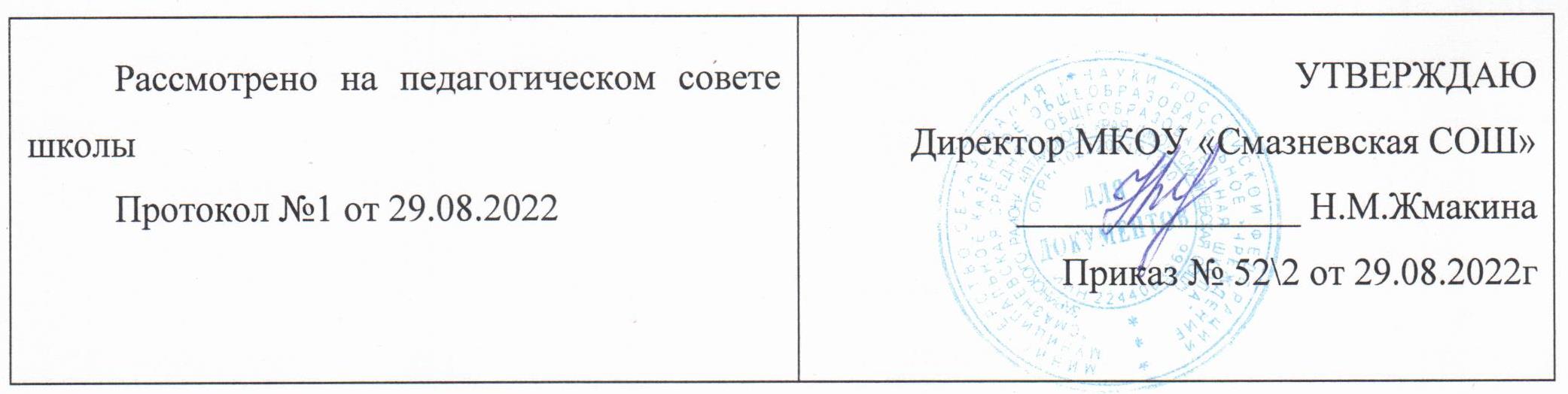 РАБОЧАЯ ПРОГРАММАПО НЕПОСРЕДСТВЕННО ОБРАЗОВАТЕЛЬНОЙ ДЕЯТЕЛЬНОСТИДОШКОЛЬНОГО ОБРАЗОВАНИЯСТАРШЕГО ДОШКОЛЬНОГО ВОЗРАСТА                 Сроки реализации: 2022-2023 учебный годСоставители:  Симакова О.В.                                                                                                                                  Протопопова В.И.ст. Смазнево2022Дополнительный раздел2ЦЕЛЕВОЙ РАЗДЕЛ1.1. Пояснительная запискаРабочая программа дошкольного образования старшей группы дошкольного возраста   муниципального казенного   общеобразовательного учреждения «Смазневская сош» Заринского района, Алтайского края разработана   в соответствии с основными нормативно-правовыми документами:Федеральный закон от 29 декабря 2012 №273-ФЗ «Об образовании в Российской Федерации» (Ст.12 ч.6.);Федеральным государственным образовательным стандартом дошкольного образования (Приказ от 17 октября 2013 №1155) (далее ФГОС ДО);Основная образовательная программа дошкольного образования «ОТ РОЖДЕНИЯ ДО ШКОЛЫ» /Под редакцией Н.Е. Вераксы, Т.Е. Комаровой, М.А. Васильевой. – 3-изд., испр. и доп. – М.: МОЗАИКА–СИНТЕЗ, 2015 г. (далее программа «От рождения до школы»);Постановление главного государственного санитарного врача Российской Федерации от 15.05.2013 №26 «Об утверждении СанПиН 2.4.3049 -13»;-Устав муниципального казенного образовательного учреждения  «Смазневская СОШ», Заринского района, Алтайского краяОсновная образовательная программа муниципального казенного   общеобразовательного учреждения «Смазневская СОШ»Программа предусматривает возможность внесения корректив в случае изменения нормативной базы, рекомендаций и предписаний контрольно-надзорных органов, изменений в образовательном процессе.Программа является нормативно-управленческим документом, обосновывающим выбор цели, содержания, применяемых методик и технологий, форм организации воспитательно-образовательного процесса в старшей группе Программа включает три основных раздела:целевой,содержательный,организационный.Программа реализуется на государственном языке РФ.Срок реализации образовательной программы: 1 год.1.1.1.	Цели и задачи реализации программыЦели:-обеспечение равенства возможностей для каждого ребенка в получении качественного дошкольного образования- создание благоприятных условий для полноценного проживания ребенком дошкольного детства, для формирования основ базовой культуры личности.Задачисодействовать укреплению здоровья детей и их эмоционального благополучия;обеспечивать равные возможности для полноценного развития и социализации каждого воспитанника, независимо от его индивидуальных особенностей;-формировать общую культуру личности детей, в том числе ценностей здорового образа жизни, развития их социальных, нравственных, эстетических, интеллектуальных, физических качеств, инициативности, самостоятельности и ответственности ребенка, формирования предпосылок учебной деятельности;создавать благоприятные условия развития детей в соответствии с их возрастными особенностями, развития способностей всех детей и их творческого потенциала как субъектов отношений с другими детьми, взрослыми и миром;формировать гражданственность, уважение к правам и свободам человека, любви к окружающей природе, Родине, семье;3использовать разнообразные виды детской деятельности, их интеграцию для повышения эффективности образовательной деятельности;- использовать предметно-пространственную развивающую среду как «стержень», на который нанизываются все современные используемые образовательные технологии;построение с семьями воспитанников образовательных отношений, обеспечивающих единство подходов к воспитанию детей в условиях дошкольного образовательного учреждениясемьи;обеспечить преемственность целей, задач и содержания дошкольного и начального общего образования.1.1.2.	Принципы и подходы к формированию ПрограммыРабочая программа на первый план выдвигает развивающую функцию образования, обеспечивающую становление личности ребенка и ориентирующую педагога на его индивидуальные особенности, что соответствует современной научной «Концепции дошкольного воспитания» (авторы В. В. Давыдов, В. А. Петровский и др.) о признании самоценности дошкольного периода детства.Программа построена на позициях гуманно-личностного отношения к ребенку и направлена на его всестороннее развитие, формирование духовных и общечеловеческих ценностей, а также способностей и интегративных качеств.основе    реализации    Программы    лежит    культурно-исторический    подходЛ.С.Выготского, системно ­ деятельностный подход А.Н.Леонтьева, являющиеся методологией федерального государственного образовательного стандарта дошкольного образования (далее - ФГОС ДО) и интегрированный подход.Главный критерий отбора программного материала — его воспитательная ценность, высокий художественный уровень используемых произведений культуры (классической и народной — как отечественной, так и зарубежной), возможность развития всесторонних способностей ребенка на каждом этапе дошкольного детства (Е. А. Флерина, Н. П. Сакулина,Н. А. Ветлугина, Н. С. Карпинская).Организованная образовательная деятельность регламентируется учебным планом, календарным учебным графиком, расписанием и требованиями СанПин для дошкольныхобразовательных организаций. Программа реализуется при участии семьи, как полноправного участника образовательных отношений. Предназначена для получения дошкольного образования в детском саду и в условиях семьи.Взаимодействие с родителями (законными представителями) воспитанников выстраивается в соответствии с рядом законодательных актов – Семейным кодексом Российской Федерации, Федеральными Законами: «Об основных гарантиях прав ребёнка в Российской Федерации», «Об образовании в Российской Федерации» и принципах социального партнерства.Планирование образовательной деятельности осуществляется с соответствие с основной образовательной программой дошкольного образования «ОТ РОЖДЕНИЯ ДО ШКОЛЫ» по тематическому принципу. Тема реализуется через совместную деятельность педагога с детьми, через отражение темы недели в развивающей предметно-пространственной среде, содержании материала занятий. В планировании выделяется раздел - организованная образовательная деятельность.Программа соответствует принципам:Полноценное проживание всех этапов детства. Сохранение уникальности и самоценности дошкольного детства как важного этапа в общем развитии человека.Содействие и сотрудничество детей и взрослых, признание ребенка полноценным участником образовательных отношений. Этот принцип предполагает активное участие всех субъектов образовательных отношений в реализации Программы детского сада. Ребенок социализируется и учится с помощью взрослых, но на своем собственном опыте. Каждый участник имеет возможность внести свой индивидуальный вклад в ход игры, занятия, проекта, обсуждения, в планирование образовательного процесса, может проявлять инициативу. Принцип содействия предполагает диалогический характер коммуникации между всеми участниками образовательных отношений.4Личностно-развивающий и гуманистический характер взаимодействия взрослых и детей. Такой тип взаимодействия предполагает ценностную ориентацию на достоинство каждого участника взаимодействия, уважение и безусловное принятие личности ребенка, доброжелательность, внимание к ребенку, его состоянию, настроению, потребностям, интересам.Содействие и сотрудничество детей и взрослых, признание ребенка полноценнымучастником (субъектом) образовательных отношений. Этот принцип предполагает активное участие всех субъектов образовательных отношений – как детей, так и взрослых - в реализации Программы. Каждый участник имеет возможность внести свой индивидуальный вклад в ход игры, занятия, проекта, обсуждения, в планирование образовательного процесса и может проявить инициативу. Принцип содействия предполагает диалогический характер коммуникации между всеми участниками, детям предоставляется возможность высказывать свои взгляды, свое мнение, занимать позицию и отстаивать ее, принимать решения и брать на себя ответственность в соответствии со своими возможностями.Поддержка инициативы ребенка. Функции взрослых состоят не в организации деятельности ребенка сверху, а являются поддерживающими, создающими условия для проявления активности самих детей.Поддержка разнообразия детства.Принцип поддержки разнообразия детства как гуманитарная основа Стандарта способствует исключению социального неравенства детства, обеспечению равных возможностей полноценного развития каждого ребёнка в период дошкольного детства независимо от места проживания, пола, нации, языка, социального статуса, психофизиологических особенностей (в том числе ограниченных возможностей здоровья).Индивидуализация  дошкольного  образования.  Этот  принцип  предполагает  такоепостроение    образовательной    деятельности,    которое    открывает    возможности    дляиндивидуализации образовательного процесса, появления индивидуальной траектории развития каждого ребенка с характерными для данного ребенка спецификой и скоростью,учитывающей его интересы, мотивы, способности и возрастно-психологические особенности. При этом сам ребенок становится активным в выборе содержания своего образования, разных форм активности.Полнота  содержания  и  интеграция.  Задачи  по  развитию  детей,  формированиюфизических,  интеллектуальных,   личностных   качеств  решаются  посредством  интеграцииобразовательных областей, разных видов детской деятельности, приёмов и методов. Интеграция выступает в дошкольном образовании ведущим средством организацииобразовательного процесса, ведущей формой которого является совместная со взрослыми и самостоятельная деятельность.Возрастная адекватность (соответствие условий, требований, методов возрасту и особенностям развития ). Образовательный процесс строится на адекватных возрасту формах работы с детьми. Основной формой работы с дошкольниками и ведущим видом деятельности является сюжетная игра и игры с правилами. \Гибкость планирования. Планирование осуществляется  «вместе с детьми».Инвариантности, предполагающий видоизменение содержания программы, комбинирование разделов, в отдельных случаях изменение последовательности изучения тем, введение корректировки.Культуросообразность. Реализация этого принципа обеспечивает учет национальных ценностей и традиций в образовании, восполняет недостатки духовно-нравственного и эмоционального воспитания. Образование рассматривается как процесс приобщения ребенка к основным культурным ценностям (знание, мораль, искусство, труд).Принцип регионального подхода. Учёт региональных условий и особенностей Алтайского края (природных, культурных и др.) в содержании, формах образовательнойдеятельности. Программа включает знакомство с природой, культурой, бытом, культурно-историческими ценностями и традициями и другими особенностями Алтайского края.Позитивная социализация всех детей.Этот принцип предполагает, что освоение ребенком культурных норм, средств и способов деятельности, культурных образцов поведенияобщения  с  другими  людьми,  приобщение  к  традициям  семьи,  общества,  государствапроисходит в процессе сотрудничества со взрослыми и другими детьми, направленного на создание предпосылок к полноценной деятельности ребенка в изменяющемся мире.- Взаимодействие с организациями на партнерской основе. Программа детского сада предполагает установление партнерских отношений не только с семьями воспитанников, но и с другими организациями и лицами, которые могут способствовать обогащению социального и культурного опыта детей, приобщению детей к национальным традициям (посещение театров,музеев, освоение программ дополнительного образования), к природе и истории родного края, содействовать в проведении совместных проектов, экскурсий, праздников, , а такжеудовлетворению особых потребностей детей, оказанию и психолого-педагогической и/или медицинской поддержки в случае необходимости.Сотрудничество с семьей. Сотрудничество, кооперация с семьей, открытость в отношении семьи, уважение семейных ценностей и традиций, их учет в образовательной работе. Программа детского сада предполагает разнообразные формы сотрудничества с семьей как в содержательном, так и в организационном планах.1.1.3. Значимые для разработки и реализации Программы характеристики, в том числе характеристики особенностей развития детей старшего дошкольного возраста.Особенностей развития детей старшего дошкольного возраста.Развивается изобразительная деятельность детей. Это возраст наиболее активного рисования. В течение года дети способны создать до двух тысяч рисунков. Рисунки могут быть самыми разными по содержанию: это и жизненные впечатления детей, и воображаемые ситуации, и иллюстрации к фильмам и книгам. Обычно рисунки представляют собой схематичные изображения различных объектов, но могут отличаться оригинальностью композиционного решения, передавать статичные и динамичные отношения. Рисунки приобретают сюжетный характер; достаточно часто встречаются многократно повторяющиеся сюжеты с небольшими или, напротив, существенными изменениями. Изображение человека становится более детализированным и пропорциональнымПродолжает совершенствоваться восприятие цвета, формы и величины, строения предметов; систематизируются представления детей. Они называют не только основные цветаих оттенки, но и промежуточные цветовые оттенки; форму прямоугольников, овалов, треугольников. Воспринимают величину объектов, легко выстраивают в ряд — по возрастанию или убыванию — до 10 различных предметов. Однако дети могут испытывать трудности при анализе пространственного положения объектов, если сталкиваются с несоответствием формы.Это свидетельствует о том, что в различных ситуациях восприятие представляет для дошкольников известные сложности, особенно если они должны одновременно учитывать несколько различных и при этом противоположных признаков. В старшем дошкольном возрасте продолжает развиваться образное мышление. Дети способны не только решить задачу в наглядном плане, но и совершить преобразования объекта, указать, в какой последовательности объекты вступят во взаимодействие и т. д. Однако подобные решения окажутся правильными только в том случае, если дети будут применять адекватные мыслительные средства.. Дети группируют объекты по признакам, которые могут изменяться, однако начинают формироваться операции логического сложения и умножения классов. Так, например, старшие дошкольники при группировке объектов могут учитывать два признака: цвет и форму (материал) и т. д. Как показали исследования отечественных психологов, дети старшего дошкольного возраста способны их пространственного расположения и рассуждать и давать адекватные причинные объяснения, если анализируемые отношения не выходят за пределы их наглядного опыта.Развитие воображения в этом возрасте позволяет детям сочинять достаточно оригинальные и последовательно разворачивающиеся истории. Воображение будет активно развиваться лишь при условии проведения специальной работы по его активизации. Продолжают развиваться устойчивость, распределение, переключаемость внимания. Наблюдается переход от непроизвольного к произвольному вниманию.Продолжает совершенствоваться речь, в том числе ее звуковая сторона. Дети могут правильно воспроизводить шипящие, свистящие и сонорные звуки. Развиваются фонематический слух, интонационная выразительность речи при чтении стихов в сюжетно-ролевой игре и в повседневной жизни. Совершенствуется грамматический строй речи. Дети используют практически все части речи, активно занимаются словотворчеством. Богачестановится лексика: активно используются синонимы и антонимы. Развивается связная речь.Дети могут пересказывать, рассказывать по картинке, передавая не только главное, но и детали.Восприятие в этом возрасте характеризуется анализом сложных форм объектов; развитие мышления сопровождается освоением мыслительных средств (схематизированные представления, комплексные представления, представления о цикличности изменений); развиваются умение обобщать, причинное мышление, воображение, произвольное внимание, речь, образ1.2. Планируемые результаты освоения Программысоответствии с ФГОС дошкольного образования специфика дошкольного детства (гибкость, пластичность развития ребенка, высокий разброс вариантов его развития, его непосредственность и непроизвольность) делает неправомерными требования от ребёнка дошкольного возраста конкретных образовательных достижений и обуславливают необходимость определения результатов освоения образовательной программы в виде целевых ориентиров, представляющих собой возрастные характеристики возможных достижений ребёнка к концу дошкольного образования.Целевые ориентиры дошкольного образования определяются независимо от форм реализации Программы, а также от ее характера, особенностей развития детей и Организации, реализующей Программу.Целевые ориентиры не подлежат непосредственной оценке, в том числе в виде педагогической диагностики (мониторинга), и не являются основанием для их формального сравнения с реальными достижениями детей. Они не являются основой объективной оценки соответствия установленным требованиям образовательной деятельности и подготовки детей Освоение Программы не сопровождается проведением промежуточных аттестаций и итоговой аттестации воспитанников.Целевые ориентиры выступают основаниями преемственности дошкольного и начального общего образования. При соблюдении требований к условиям реализации Программы детского сада настоящие целевые ориентиры предполагают формирование у детей дошкольного возраста предпосылок учебной деятельности на этапе завершения ими дошкольного образования.-создает небольшие сюжетные композиции, передавая пропорции, позы идвижения фигур;-создает изображения по мотивам народных игрушек;-изображает	предметы	и	создает	несложные	сюжетные	композиции,используя разнообразные приемы вырезания, а также обрывания;-правильно пользуется ножницами;-выполняет несложные поделки способом оригами.Развивающее оценивание качества образовательной деятельностиПри реализации Программы может проводиться оценка индивидуального развития детей. Такая оценка производится педагогами в рамках педагогической диагностики (оценки индивидуального развития детей дошкольного возраста, связанной с оценкой эффективности педагогических действий и лежащей в основе их дальнейшего планирования).Результаты педагогической диагностики (мониторинга) могут использоваться исключительно для решения следующих образовательных задач:индивидуализации образования (в том числе поддержки ребенка, построения его образовательной траектории или профессиональной коррекции особенностей его развития);оптимизации работы с группой детей.Проведение педагогической диагностики обеспечивает возможность оценки индивидуального развития детей, сбалансированность методов, не приводит к переутомлению воспитанников и не нарушает ход образовательного процесса.2.СОДЕРЖАТЕЛЬНЫЙ РАЗДЕЛ2.1. Описание образовательной деятельности в соответствии с направлениями развития ребенкаСодержание психолого-педагогической работы с детьми 5-6 лет подробно изложено по образовательным областям: «Социально-коммуникативное развитие», «Познавательное развитие», «Речевое развитие», «Художественно-эстетическое развитие», «Физическое развитие» в основной образовательной программе «От рождения до школы», основной образовательной программе.   Содержание работы ориентировано на разностороннее развитие дошкольников с учетом их возрастных и индивидуальных особенностей. Задачи психолого-педагогической работы по формированию интеллектуальныхличностных качеств детей решаются интегрированно в ходе освоения всех образовательных областей наряду с задачами, отражающими специфику каждой образовательной области, с обязательным психологическим сопровождением.Содержание психолого-педагогической работы по НОД Содержание психолого-педагогической работы по ФЭМПКоличество и счет. Учить создавать множества (группы предметов) из разных по качеству элементов (предметов разного цвета, размера, формы, назначения; звуков, движений); разбивать множества на части и воссоединять их; устанавливать отношения между целым множеством и каждой его частью, понимать, что множество больше части, а часть меньше целого множества; сравнивать разные части множества на основе счета и соотнесения элементов (предметов) один к одному; определять большую (меньшую) часть множества или их равенство.Учить считать до 10; последовательно знакомить с образованием каждого числа в пределах от 5 до 10 (на наглядной основе).Сравнивать рядом стоящие числа в пределах 10 на основе сравнения конкретных множеств; получать равенство из неравенства (неравенство из равенства), добавляя к меньшему количеству один предмет или убирая из большего количества один предмет («7 меньше 8, если7 добавить один предмет, будет 8, поровну», «8 больше 7; если из 8 предметов убрать один, то станет по 7, поровну»).Формировать умение понимать отношения рядом стоящих чисел (5 < 6 на 1, 6 > 5 на 1). Отсчитывать предметы из большого количества по образцу и заданному числу (впределах 10).9Совершенствовать умение считать в прямом и обратном порядке (в пределах 10). Считать предметы на ощупь, считать и воспроизводить количество звуков, движений по образцу и заданному числу (в пределах 10).Познакомить с цифрами от 0 до 9.Познакомить с порядковым счетом в пределах 10, учить различать вопросы «Сколько?», «Который?» («Какой?») и правильно отвечать на них.Продолжать формировать представление о равенстве: определять равное количество в группах, состоящих из разных предметов; правильно обобщать числовые значения на основе счета и сравнения групп (здесь 5 петушков, 5 матрешек, 5 машин — всех игрушек поровну — по 5).Упражнять детей в понимании того, что число не зависит от величины предметов, расстояния между предметами, формы, их расположения, а также направления счета (справа налево, слева направо, с любого предмета).Познакомить с количественным составом числа из единиц в пределах 5 на конкретном материале: 5 — это один, еще один, еще один, еще один и еще один.Величина. Учить устанавливать размерные отношения между 5–10 предметами разной длины (высоты, ширины) или толщины: систематизировать предметы, располагая их в возрастающем (убывающем) порядке по величине; отражать в речи порядок расположения предметов и соотношение между ними по размеру: «Розовая лента — самая широкая, фиолетовая — немного уже, красная — еще уже, но она шире желтой, а зеленая уже желтой и всех остальных лент» и т. д.Сравнивать два предмета по величине (длине, ширине, высоте) опосредованно — с помощью третьего (условной меры), равного одному из сравниваемых предметов.Развивать глазомер, умение находить предметы длиннее (короче), выше (ниже), шире (уже), толще (тоньше) образца и равные ему.Формировать понятие о том, что предмет (лист бумаги, лента, круг, квадрат и др.) можно разделить на несколько равных частей (на две, четыре).Учить называть части, полученные от деления, сравнивать целое и части, понимать, что целый предмет больше каждой своей части, а часть меньше целого.Форма. Познакомить детей с овалом на основе сравнения его с кругом и прямоугольником. Дать представление о четырехугольнике: подвести к пониманию того, что квадрат ипрямоугольник являются разновидностями четырехугольника.Развивать у детей геометрическую зоркость: умение анализировать и сравнивать предметы по форме, находить в ближайшем окружении предметы одинаковой и разной формы: книги, картина, одеяла, крышки столов — прямоугольные, поднос и блюдо — овальные, тарелки — круглые и т. д.Развивать представления о том, как из одной формы сделать другую.Ориентировка в пространстве. Совершенствовать умение ориентироваться в окружающем пространстве; понимать смысл пространственных отношений (вверху — внизу, впереди (спереди) — сзади (за), слева — справа, между, рядом с, около); двигаться в заданном направлении, меняя его по сигналу, а также в соответствии со знаками — указателями направления движения (вперед, назад, налево, направо и т. п.); определять свое местонахождение среди окружающих людей и предметов: «Я стою между Олей и Таней, за Мишей, позади (сзади) Кати, перед Наташей, около Юры»; обозначать в речи взаимное расположение предметов: «Справа от куклы сидит заяц, а слева от куклы стоит лошадка, сзади— мишка, а впереди — машина». Учить ориентироваться на листе бумаги (справа — слева, вверху — внизу, в середине, в углу). Ориентировка во времени. Дать детям представление о том, что утро, вечер, день и ночь составляют сутки.Учить на конкретных примерах устанавливать последовательность различных событий: что было раньше (сначала), что позже (потом), определять, какой день сегодня, какой был вчера, какой будет завтра.Содержание психолого-педагогической работы по ознакомлению с окружающим Ознакомление с предметным окружением. Продолжать обогащать представления детеймире предметов. Объяснять назначение незнакомых предметов. Формировать представлениепредметах,  облегчающих  труд  человека  в  быту  (кофемолка,  миксер,  мясорубка  и  др.),10создающих комфорт (бра, картины, ковер и т. п.). Объяснять, что прочность и долговечность зависят от свойств и качеств материала, из которого сделан предмет. Развивать умение самостоятельно определять материалы, из которых изготовлены предметы, характеризовать свойства и качества предметов: структуру и температуру поверхности, твердость – мягкость, хрупкость – прочность, блеск, звонкость.Побуждать сравнивать предметы (по назначению, цвету, форме, материалу), классифицировать их (посуда – фарфоровая, стеклянная, керамическая, пластмассовая).Рассказывать о том, что любая вещь создана трудом многих людей («Откуда пришел стол?», «Как получилась книжка?» и т. п.). Предметы имеют прошлое, настоящее и будущее.Ознакомление с социальным миром.Обогащать представления детей о профессиях. Расширять представления об учебных заведениях (детский сад, школа, колледж, вуз), сферах человеческой деятельности (наука, искусство, производство, сельское хозяйство).Продолжать знакомить с культурными явлениями (цирк, библиотека, музей и др.), их атрибутами, значением в жизни общества, связанными с ними профессиями, правилами поведения.Продолжать знакомить с деньгами, их функциями (средство для оплаты труда, расчетов при покупках), бюджетом и возможностями семьи.Формировать элементарные представления об истории человечества (Древний мир, Средние века, современное общество) через знакомство с произведениями искусства (живопись, скульптура, мифы и легенды народов мира), реконструкцию образа жизни людей разных времен (одежда, утварь, традиции и др.).Рассказывать детям о профессиях воспитателя, учителя, врача, строителя, работников сельского хозяйства, транспорта, торговли, связи др.; о важности и значимости их труда; о том, что для облегчения труда используется разнообразная техника. Рассказывать о личностных и деловых качествах человека-труженика.Знакомить с трудом людей творческих профессий: художников, писателей, композиторов, мастеров народного декоративно-прикладного искусства; с результатами их труда (картинами, книгами, нотами, предметами декоративного искусства).Прививать чувство благодарности к человеку за его труд.Расширять представления о малой Родине. Рассказывать детям о достопримечательностях, культуре, традициях родного края; о замечательных людях, прославивших свой край.Расширять представления детей о родной стране, о государственных праздниках (8 Марта, День защитника Отечества, День Победы, Новый год и т. д.). Воспитывать любовь к Родине.Формировать представления о том, что Российская Федерация (Россия) — огромная, многонациональная страна. Рассказывать детям о том, что Москва — главный город, столица нашей Родины. Познакомить с флагом и гербом России, мелодией гимна.Расширять представления детей о Российской армии. Воспитывать уважение к защитникам отечества. Рассказывать о трудной, но почетной обязанности защищать Родину, охранять ее спокойствие и безопасность; о том, как в годы войн храбро сражались и защищали нашу страну от врагов прадеды, деды, отцы. Приглашать в детский сад военных, ветеранов из числа близких родственников детей. Рассматривать с детьми картины, репродукции, альбомы с военной тематикой.Ознакомление с миром природы. Расширять и уточнять представления детей о природе.Учить наблюдать, развивать любознательность.Закреплять представления о растениях ближайшего окружения: деревьях, кустарниках и травянистых растениях. Познакомить с понятиями «лес», «луг» и «сад».Продолжать знакомить с комнатными растениями.Учить ухаживать за растениями. Рассказать о способах вегетативного размножения растений.Расширять представления о домашних животных, их повадках, зависимости от человека.Учить детей ухаживать за обитателями уголка природы.Расширять представления детей о диких животных: где живут, как добывают пищу и готовятся к зимней спячке (еж зарывается в осенние листья, медведи зимуют в берлоге). Расширять представления о птицах (на примере ласточки, скворца и др.).11Дать детям представления о пресмыкающихся (ящерица, черепаха и др.) и насекомых (пчела, комар, муха и др.).Формировать представления о чередовании времен года, частей суток и их некоторых характеристиках.Знакомить детей с многообразием родной природы; с растениями и животными различных климатических зон.Показать, как человек в своей жизни использует воду, песок, глину, камни. Использовать в процессе ознакомления с природой произведения художественнойлитературы, музыки, народные приметы.Формировать представления о том, что человек — часть природы и что он должен беречь, охранять и защищать ее.Учить укреплять свое здоровье в процессе общения с природой.Учить устанавливать причинно-следственные связи между природными явлениями (сезон — растительность — труд людей).Показать взаимодействие живой и неживой природы.Рассказывать о значении солнца и воздуха в жизни человека, животных и растений.Сезонные наблюденияОсень.	Закреплять	представления	о	том,	как	похолодание	и	сокращениепродолжительности дня изменяют жизнь растений, животных и человека.Знакомить детей с тем, как некоторые животные готовятся к зиме (лягушки, ящерицы, черепахи, ежи, медведи впадают в спячку, зайцы линяют, некоторые птицы (гуси, утки, журавли) улетают в теплые края).Зима. Расширять и обогащать знания детей об особенностях зимней природы (холода, заморозки, снегопады, сильные ветры), особенностях деятельности людей в городе, на селе. Познакомить с таким природным явлением, как туман.Весна. Расширять и обогащать знания детей о весенних изменениях в природе: тает снег, разливаются реки, прилетают птицы, травка и цветы быстрее появляются на солнечной стороне, чем в тени. Наблюдать гнездование птиц (ворон и др.).Лето. Расширять и обогащать представления о влиянии тепла, солнечного света на жизнь людей, животных и растений (природа «расцветает», много ягод, фруктов, овощей; много корма для зверей, птиц и их детенышей). Дать представления о съедобных и несъедобных грибах (съедобные — маслята, опята, лисички и т. п.; несъедобные — мухомор, ложный опенок).Содержание психолого-педагогической работы по развитию речи Развивающая речевая среда. Продолжать развивать речь как средство общения.Расширять представления детей о многообразии окружающего мира. Предлагать для рассматривания изделия народных промыслов, мини-коллекции (открытки, марки, монеты, наборы игрушек, выполненных из определенного материала), иллюстрированные книги (в том числе знакомые сказки с рисунками разных художников), открытки, фотографии с достопримечательностями родного края, Москвы, репродукции картин (в том числе из жизни дореволюционной России).Поощрять попытки ребенка делиться с педагогом и другими детьми разнообразными впечатлениями, уточнять источник полученной информации (телепередача, рассказ близкого человека, посещение выставки, детского спектакля и т. д.).повседневной жизни, в играх подсказывать детям формы выражения вежливости (попросить прощения, извиниться, поблагодарить, сделать комплимент).Учить детей решать спорные вопросы и улаживать конфликты с помощью речи: убеждать, доказывать, объяснять.Формирование словаря. Обогащать речь детей существительными, обозначающими предметы бытового окружения; прилагательными, характеризующими свойства и качества предметов; наречиями, обозначающими взаимоотношения людей, их отношение к труду.Упражнять в подборе существительных к прилагательному (белый — снег, сахар, мел), слов со сходным значением (шалун — озорник — проказник), с противоположным значением (слабый — сильный, пасмурно — солнечно).Помогать детям употреблять в речи слова в точном соответствии со смыслом.12Звуковая культура речи. Закреплять правильное, отчетливое произнесение звуков. Учить различать на слух и отчетливо произносить сходные по артикуляции и звучанию согласные звуки: с — з, с — ц, ш — ж, ч — ц, с — ш, ж — з, л — р.Продолжать развивать фонематический слух. Учить определять место звука в слове (начало, середина, конец).Отрабатывать интонационную выразительность речи.Грамматический строй речи. Совершенствовать умение согласовывать слова в предложениях: существительные с числительными (пять груш, трое ребят) и прилагательные с существительными (лягушка — зеленое брюшко). Помогать детям замечать неправильную постановку ударения в слове, ошибку в чередовании согласных, предоставлять возможность самостоятельно ее исправить.Знакомить с разными способами образования слов (сахарница, хлебница; масленка, солонка; воспитатель, учитель, строитель).Упражнять в образовании однокоренных слов (медведь — медведица — медвежонок — медвежья), в том числе глаголов с приставками (забежал — выбежал — перебежал).Помогать детям правильно употреблять существительные множественного числа в именительном и винительном падежах; глаголы в повелительном наклонении; прилагательныенаречия в сравнительной степени; несклоняемые существительные. Учить составлять по образцу простые и сложные предложения. Совершенствовать умение пользоваться прямой и косвенной речью. Связная речь. Развивать умение поддерживать беседу.Совершенствовать диалогическую форму речи. Поощрять попытки высказывать своюточку зрения, согласие или несогласие с ответом товарища.Развивать монологическую форму речи.Учить связно, последовательно и выразительно пересказывать небольшие сказки, рассказы.Учить (по плану и образцу) рассказывать о предмете, содержании сюжетной картины, составлять рассказ по картинкам с последовательно развивающимся действием.Развивать умение составлять рассказы о событиях из личного опыта, придумывать свои концовки к сказкам.Формировать умение составлять небольшие рассказы творческого характера на тему, предложенную воспитателем.Содержание психолого-педагогической работы поизобразительной деятельности (Лепка. Аппликация. Рисование.)Продолжать развивать интерес детей к изобразительной деятельности. Обогащать сенсорный опыт, развивая органы восприятия: зрение, слух, обоняние, осязание, вкус; закреплять знания об основных формах предметов и объектов природы.Развивать эстетическое восприятие, учить созерцать красоту окружающего мира. В процессе восприятия предметов и явлений развивать мыслительные операции: анализ, сравнение, уподобление (на что похоже), установление сходства и различия предметов и их частей, выделение общего и единичного, характерных признаков, обобщение. Учить передавать в изображении не только основные свойства предметов (форма, величина, цвет), нохарактерные детали, соотношение предметов и их частей по величине, высоте, расположению относительно друг друга.Развивать способность наблюдать, всматриваться (вслушиваться) в явления и объекты природы, замечать их изменения (например, как изменяются форма и цвет медленно плывущих облаков, как постепенно раскрывается утром и закрывается вечером венчик цветка, как изменяется освещение предметов на солнце и в тени).Учить передавать в изображении основные свойства предметов (форма, величина, цвет), характерные детали, соотношение предметов и их частей по величине, высоте, расположению относительно друг друга.Развивать способность наблюдать явления природы, замечать их динамику, форму и цвет медленно плывущих облаков.Совершенствовать изобразительные навыки и умения, формировать художественно-творческие способности.13Развивать чувство формы, цвета, пропорций.Продолжать знакомить с народным декоративно-прикладным искусством (Городец, Полхов-Майдан, Гжель), расширять представления о народных игрушках (матрешки — городецкая, богородская; бирюльки).Знакомить детей с национальным декоративно-прикладным искусством (на основе региональных особенностей); с другими видами декоративно-прикладного искусства (фарфоровые и керамические изделия, скульптура малых форм). Развивать декоративное творчество детей (в том числе коллективное).Формировать умение организовывать свое рабочее место, готовить все необходимое для занятий; работать аккуратно, экономно расходовать материалы, сохранять рабочее место в чистоте, по окончании работы приводить его в порядок.Продолжать совершенствовать умение детей рассматривать работы (рисунки, лепку, аппликации), радоваться достигнутому результату, замечать и выделять выразительные решения изображений.Предметное рисование. Продолжать совершенствовать умение передавать в рисунке образы предметов, объектов, персонажей сказок, литературных произведений. Обращать внимание детей на отличия предметов по форме, величине, пропорциям частей; побуждать их передавать эти отличия в рисунках.Учить передавать положение предметов в пространстве на листе бумаги, обращать внимание детей на то, что предметы могут по-разному располагаться на плоскости (стоять, лежать, менять положение: живые существа могут двигаться, менять позы, дерево в ветреный день — наклоняться и т. д.). Учить передавать движения фигур.Способствовать овладению композиционными умениями: учить располагать предмет на листе с учетом его пропорций (если предмет вытянут в высоту, располагать его на листе по вертикали; если он вытянут в ширину, например, не очень высокий, но длинный дом, располагать его по горизонтали). Закреплять способы и приемы рисования различными изобразительными материалами (цветные карандаши, гуашь, акварель, цветные мелки, пастель, сангина, угольный карандаш, фломастеры, разнообразные кисти и т. п).Вырабатывать навыки рисования контура предмета простым карандашом с легким нажимом на него, чтобы при последующем закрашивании изображения не оставалось жестких, грубых линий, пачкающих рисунок.Учить рисовать акварелью в соответствии с ее спецификой (прозрачностью и легкостью цвета, плавностью перехода одного цвета в другой).Учить рисовать кистью разными способами: широкие линии — всем ворсом, тонкие — концом кисти; наносить мазки, прикладывая кисть всем ворсом к бумаге, рисовать концом кисти мелкие пятнышки.Закреплять знания об уже известных цветах, знакомить с новыми цветами (фиолетовый)оттенками (голубой, розовый, темно-зеленый, сиреневый), развивать чувство цвета. Учить смешивать краски для получения новых цветов и оттенков (при рисовании гуашью) и высветлять цвет, добавляя в краску воду (при рисовании акварелью). При рисовании карандашами учить передавать оттенки цвета, регулируя нажим на карандаш. В карандашном исполнении дети могут, регулируя нажим, передать до трех оттенков цвета.Сюжетное рисование. Учить детей создавать сюжетные композиции на темы окружающей жизни и на темы литературных произведений («Кого встретил Колобок», «Два жадных медвежонка», «Где обедал воробей?» и др.).Развивать композиционные умения, учить располагать изображения на полосе внизу листа, по всему листу.Обращать внимание детей на соотношение по величине разных предметов в сюжете (дома большие, деревья высокие и низкие; люди меньше домов, но больше растущих на лугу цветов). Учить располагать на рисунке предметы так, чтобы они загораживали друг друга (растущие перед домом деревья и частично его загораживающие и т. п.).Декоративное рисование. Продолжать знакомить детей с изделиями народных промыслов, закреплять и углублять знания о дымковской и филимоновской игрушках и их росписи; предлагать создавать изображения по мотивам народной декоративной росписи, знакомить с ее цветовым строем и элементами композиции, добиваться большего разнообразия используемых элементов. Продолжать знакомить с городецкой росписью, ее цветовым14решением, спецификой создания декоративных цветов (как правило, не чистых тонов, а оттенков), учить использовать для украшения оживки.Познакомить с росписью Полхов-Майдана. Включать городецкую и полхов-майданскую роспись в творческую работу детей, помогать осваивать специфику этих видов росписи. Знакомить с региональным (местным) декоративным искусством. Учить составлять узоры по мотивам городецкой, полхов-майданской, гжельской росписи: знакомить с характерными элементами (бутоны, цветы, листья, травка, усики, завитки, оживки).Учить создавать узоры на листах в форме народного изделия (поднос, солонка, чашка, розетка и др.).Для развития творчества в декоративной деятельности использовать декоративные ткани. Предоставлять детям бумагу в форме одежды и головных уборов (кокошник, платок, свитер и др.), предметов быта (салфетка, полотенце).Учить ритмично располагать узор. Предлагать расписывать бумажные силуэты и объемные фигуры.Лепка. Продолжать знакомить детей с особенностями лепки из глины, пластилина и пластической массы.Развивать умение лепить с натуры и по представлению знакомые предметы (овощи, фрукты, грибы, посуда, игрушки); передавать их характерные особенности. Продолжать учить лепить посуду из целого куска глины и пластилина ленточным способом.Закреплять умение лепить предметы пластическим, конструктивным и комбинированным способами. Учить сглаживать поверхность формы, делать предметы устойчивыми.Учить передавать в лепке выразительность образа, лепить фигуры человека и животныхдвижении, объединять небольшие группы предметов в несложные сюжеты (в коллективных композициях): «Курица с цыплятами», «Два жадных медвежонка нашли сыр», «Дети на прогулке» и др.Формировать у детей умения лепить по представлению героев литературных произведений (Медведь и Колобок, Лиса и Зайчик, Машенька и Медведь и т. п.). Развивать творчество, инициативу.Продолжать формировать умение лепить мелкие детали; пользуясь стекой, наносить рисунок чешуек у рыбки, обозначать глаза, шерсть животного, перышки птицы, узор, складки на одежде людей и т. п.Продолжать формировать технические умения и навыки работы с разнообразными материалами для лепки; побуждать использовать дополнительные материалы (косточки, зернышки, бусинки и т. д.).Закреплять навыки аккуратной лепки.Закреплять навык тщательно мыть руки по окончании лепки.Декоративная лепка. Продолжать знакомить детей с особенностями декоративной лепки. Формировать интерес и эстетическое отношение к предметам народного декоративно-прикладного искусства.Учить лепить птиц, животных, людей по типу народных игрушек (дымковской, филимоновской, каргопольской и др.).Формировать умение украшать узорами предметы декоративного искусства. Учить расписывать изделия гуашью, украшать их налепами и углубленным рельефом, использовать стеку.Учить обмакивать пальцы в воду, чтобы сгладить неровности вылепленного изображения, когда это необходимо для передачи образа.Аппликация. Закреплять умение детей создавать изображения (разрезать бумагу на короткие и длинные полоски; вырезать круги из квадратов, овалы из прямоугольников, преобразовывать одни геометрические фигуры в другие: квадрат — в два–четыре треугольника, прямоугольник — в полоски, квадраты или маленькие прямоугольники), создавать из этих фигур изображения разных предметов или декоративные композиции.Учить вырезать одинаковые фигуры или их детали из бумаги, сложенной гармошкой, а симметричные изображения — из бумаги, сложенной пополам (стакан, ваза, цветок и др.). С целью создания выразительного образа учить приему обрывания.15Побуждать создавать предметные и сюжетные композиции, дополнять их деталями, обогащающими изображения. Формировать аккуратное и бережное отношение к материалам.Прикладное творчество. Совершенствовать умение работать с бумагой: сгибать лист вчетверо в разных направлениях; работать по готовой выкройке (шапочка, лодочка, домик, кошелек).Закреплять умение создавать из бумаги объемные фигуры: делить квадратный лист на несколько равных частей, сглаживать сгибы, надрезать по сгибам (домик, корзинка, кубик).Закреплять умение детей делать игрушки, сувениры из природного материала (шишки, ветки, ягоды) и других материалов (катушки, проволока в цветной обмотке, пустые коробки и др.), прочно соединяя части.Формировать умение самостоятельно создавать игрушки для сюжетно-ролевых игр (флажки, сумочки, шапочки, салфетки и др.); сувениры для родителей, сотрудников детского сада, елочные украшения.Привлекать детей к изготовлению пособий для занятий и самостоятельной деятельности (коробки, счетный материал), ремонту книг, настольно-печатных игр.Закреплять умение детей экономно и рационально расходовать материалы.Планирование непосредственно образовательной деятельности на 2020-2021 учебный год Планирование непосредственно образовательной деятельности по развитию речиПланирование непосредственно образовательной деятельностипо рисованию, лепке, аппликации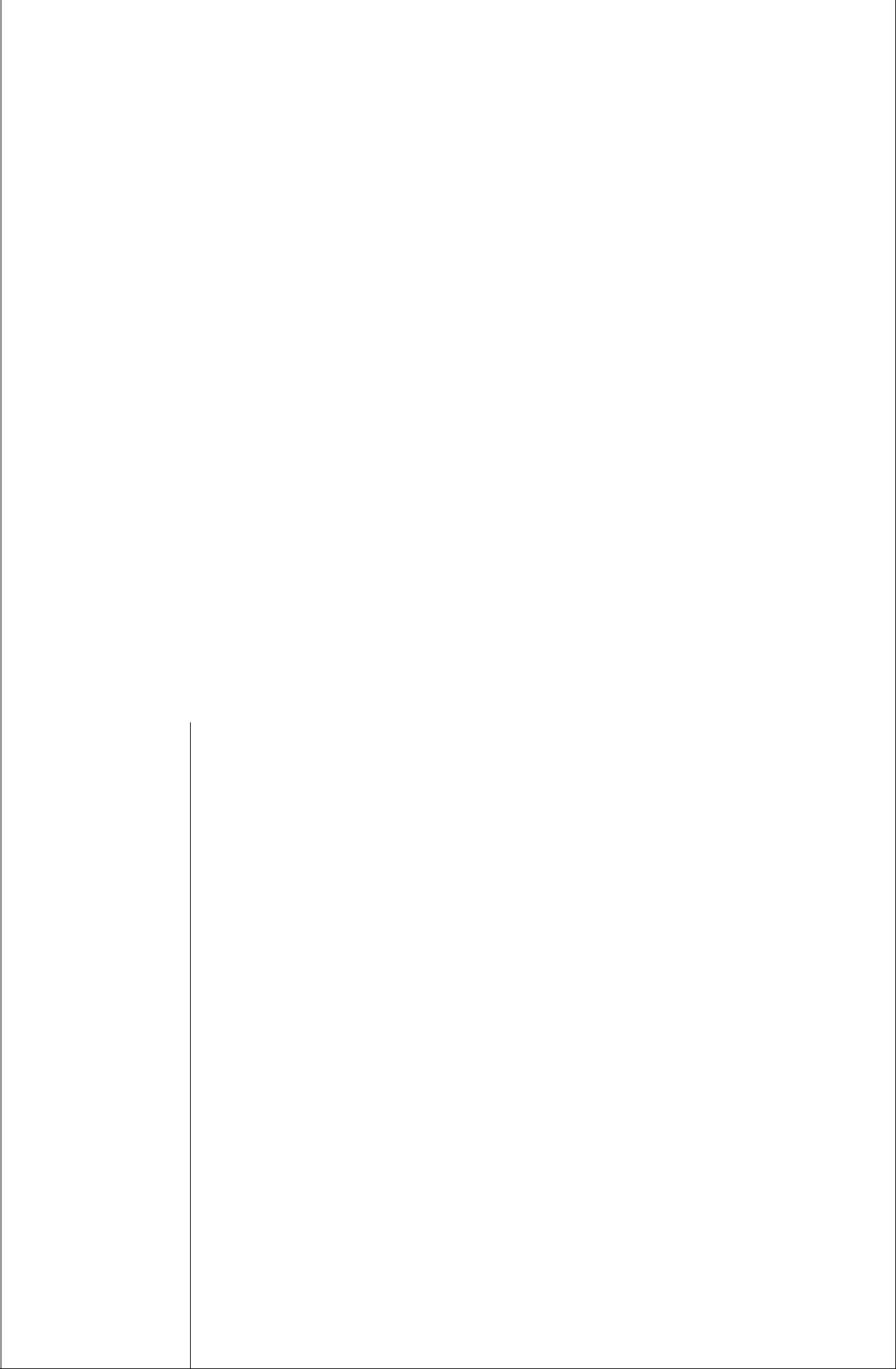 зайчика Формировать умения передавать в рисунке образы сказок, строить избушка лубяная, сюжетную композицию, изображая основные объекты произведения.31Планирование непосредственно образовательной деятельностипо ФЭМП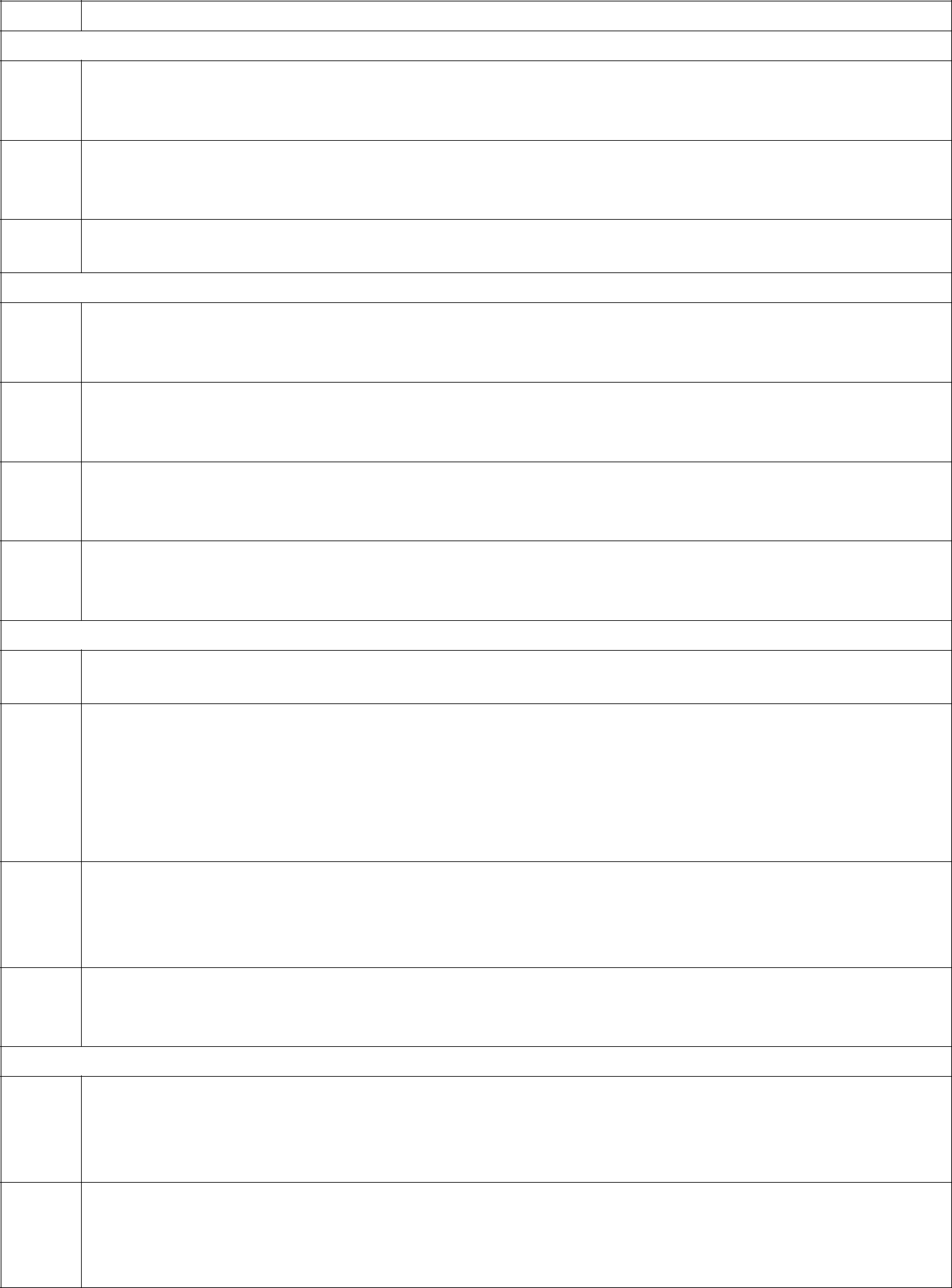 №п/п	Программные задачисентябрь№1	Закреплять навыки счета в пределах 5,совершенствовать умение различать и называть плоские и объемные геометрические фигуры, уточнить представления о последовательности частей суток.№2	Упражнять в счете и отсчитывании предметов в пределах 5 с помощью различных анализаторов, закреплять умение сравнивать два предмета по двум параметрам величины, совершенствовать умение двигаться в заданном направление.№3	Совершенствовать навыки счета в пределах 5,упражнять в сравнении пяти предметов по длине, уточнить понимание слов: вчера, сегодня, завтра.октябрь№1	Учить составлять множество из разных элементов, выделяя его части, закреплять представление о знакомых плоских геометрических фигурах, совершенствовать умение определять пространственное направление относительно себя.№2	Учить считать в пределах 6,показать образование числа 6 на основе сравнения двух групп предметов, продолжать развивать умение сравнивать до шести предметов по длине, закреплять представления о знакомых объемных геометрических фигурах.№3	Учить считать в пределах 7, показать образование числа 7,продолжать развивать умение сравнивать до шести предметов по ширине, продолжать учить определять местоположение окружающих людей и предметов относительно себя.№4	Продолжать учить считать в пределах 6 и 7, знакомить с порядковым значением числа 6 и 7,продолжать развивать умение сравнивать до шести предметов по высоте, расширять представления о деятельности взрослых и детей в разное время суток.ноябрь№1	Учить считать в пределах 8, показать образование числа 8,упражнять в счете и отсчете предметов в пределах 7,совершенствовать умение двигаться в заданном направлении .№2	Учить считать в пределах 9, показать образование числа 9. Познакомить с порядковым значением чисел 8 и 9, учить правильно отвечать на вопросы «Сколько?», «Который по счету?»,упражнять в умении сравнивать предметы по величине( до 7 предметов), упражнять в умении находить отличия в изображениях предметов. закреплять представление числа 9 на основе двух групп предметов ,продолжать учить определять свое местоположение среди окружающих предметов.№3	Познакомить с порядковым значением чисел 8 и 9, учить правильно отвечать на вопросы «Сколько?», «Который по счету?»,упражнять в умении сравнивать предметы по величине( до 7 предметов), упражнять в умении находить отличия в изображениях предметов.№4	Познакомить с образованием числа 10, на основе сравнения двух групп предметов, закреплять представления о части суток, совершенствовать представления о треугольнике, его свойствах и видах.декабрь№1	Совершенствовать навыки счета по образцу и на слух в пределах 10,закреплять умение сравнивать 8 предметов по высоте, упражнять в умении видеть в окружающих предметах формы знакомых геометрических фигур, упражнять в умении двигаться в заданном направлении.№2	Закреплять представление о том, что результат счета не зависит от величины предметов, дать представление о четырехугольнике на основе квадрата и прямоугольника, закреплять умение определять пространственное направление относительно другого лица35№1	Познакомить с делением квадрата на 4 равные части, учить называть части и сравнивать целое и часть, продолжать учить сравнивать предметы по высоте с помощью условной мерки, совершенствовать умение ориентироваться на листе бумаги, определяя стороны. Углы и середину листа.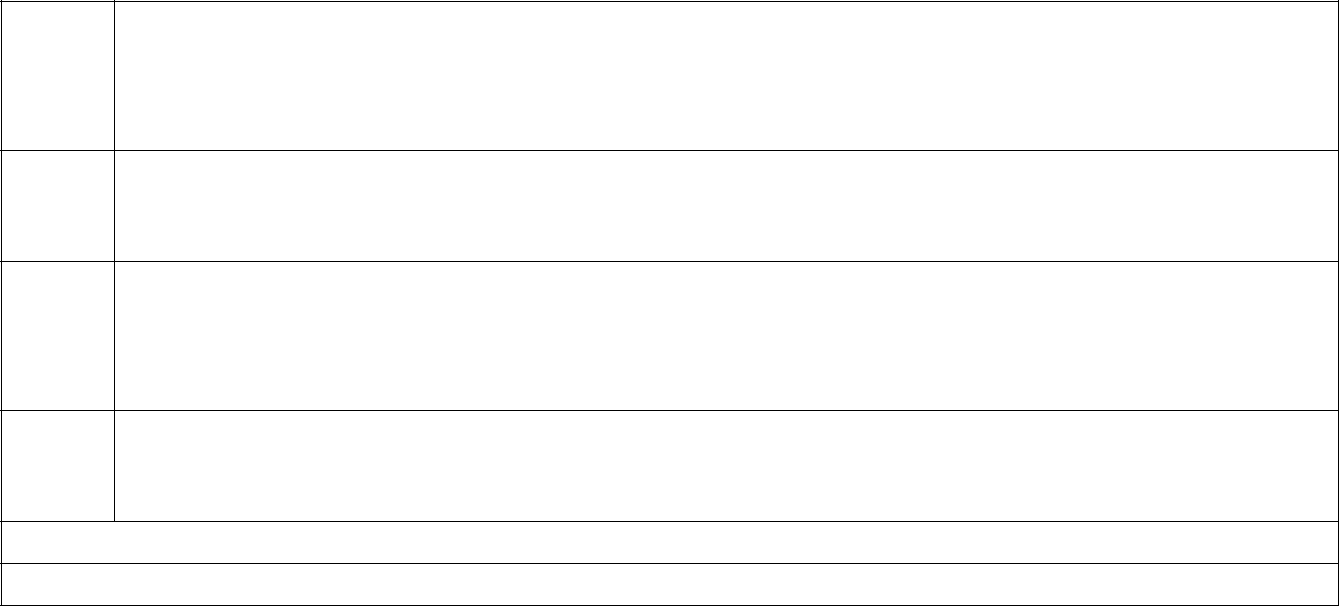 №2	Совершенствовать навыки счета в пределах 10, развивать умение ориентироваться на листе бумаги, продолжать формировать умение видеть в окружающих предметах форму знакомых геометрических фигур.№3	Продолжать учить понимать отношения между рядом стоящими числами в пределах 10,совершенствовать умение сравнивать величину предметов по представлению, закреплять умение делить круг и квадрат на две и четыре равные части, учить называть части и сравнивать целое и часть.№4	Совершенствовать умение составлять число 5 из единиц, упражнять в умении двигаться в заданном направлении, закреплять умение последовательно называть дни недели, определять, какой день недели сегодня, какой был вчера, какой будет завтра.майРабота по закреплению пройденного материала.2.2. Формы, способы, методы и средства реализации ПрограммыФормы, способы, методы и средства реализации Программы подбираются с учетом возрастных и индивидуальных особенностей воспитанников, специфики их образовательных потребностей и интересов детей.Приоритетной формой организации занятий является фронтальная. НОД по плаванию может осуществляться в форме подгрупповых занятий.372.2.1. Особенности образовательной деятельности разных видов и культурных практикВзаимодействие взрослых с детьми является важнейшим фактором развития ребенка и пронизывает все направления образовательной деятельности, в том числе непосредственно38образовательную деятельность. С помощью взрослого ребенок учится познавать окружающий мир, общаться с окружающими. Процесс приобщения к культурным образцам человеческой деятельности (культуре жизни, познанию мира, речи, коммуникации, и прочим), приобретения культурных умений при взаимодействии со взрослыми и в образовательной деятельности в предметной среде - есть процесс овладения культурными практиками.Процесс приобретения общих культурных умений во всей его полноте возможен только в том случае, если взрослый выступает в этом процессе в роли партнера, а не руководителя, поддерживая и развивая мотивацию ребенка. Партнерские отношения взрослого и ребенка в группе и в семье являются разумной альтернативой двум диаметрально противоположным подходам: прямому обучению и образованию, основанному на идеях «свободного воспитания». Основной функциональной характеристикой партнерских отношений является равноправное относительно ребенка включение взрослого в процесс деятельности. Взрослый участвует в реализации поставленной цели наравне с детьми, как более опытный и компетентный партнер.Личностно-ориентированное взаимодействие проявляется в принятии ребенка таким, какой он есть, и вера в его способности. Взрослый не подгоняет ребенка под какой- то определенный «стандарт», а строит общение с ним с ориентацией на достоинства и индивидуальные особенности ребенка, его характер, привычки, интересы, предпочтения. Он сопереживает ребенку в радости и огорчениях, оказывает поддержку при затруднениях, участвует в его играх и занятиях. Взрослый старается избегать запретов и наказаний. Ограничения и порицания используются в случае крайней необходимости, не унижая достоинство ребенка. Такой стиль взаимодействия обеспечивает ребенку чувство психологической защищенности, способствует развитию его индивидуальности, положительных взаимоотношений со взрослыми и другими детьми.2.2.2. Педагогическая поддержка и сопровождение ребёнкаУчитывая,	что	основной	идеей	ФГОС	дошкольного	образования	и	принциповПрограммы, является идея позитивной социализации индивидуализации, Программа предусматривает разнообразные формы, методы и способы, направленные на формирование у детей уверенности в себе и своих силах; желания и стремления детей быть успешными, готовности и способности проявлять инициативу и творчество. Например, в групповых комнатах, приемных организуются выставки детских поделок и рисунков, созданных в ходе непосредственно образовательной деятельности.Педагогическая поддержка и сопровождение развития ребенка выступает как один из признаков современной модели образовательной деятельности и выражается:в педагогически целесообразном применении воспитывающих и обучающих воздействий педагога на детей;в организации педагогом игровых, познавательных и проблемных ситуаций, ситуаций общения, обеспечивающих взаимодействие детей между собой;в создании атмосферы эмоционального позитива, одобрения и подчеркивания положительных проявлений детей по отношению к сверстнику и взаимодействию с ним;в организации комфортной развивающей предметно-пространственной среды, обеспечивающей удовлетворение игровых, познавательных, коммуникативных, эстетических, двигательных потребностей, инициацию наблюдения и детского экспериментирования.Приоритетной сферой проявления детской инициативы в старшем дошкольном возрасте является вне ситуативно – личностное общение с взрослыми и сверстниками, а также информационно познавательная инициатива.Для поддержки детской инициативы взрослым необходимо: ✓ создавать на занятии положительный психологический микроклимат; ✓ поощрять желание создавать что-либо по собственному замыслу;✓ создавать условия для разнообразной самостоятельной творческой деятельности детей, для реализации собственных планов и замыслов каждого ребенка; ✓ рассказывать детям об их реальных, а также возможных в будущем достижениях; ✓ отмечать и публично поддерживать любые успехи детей;✓ способствовать стремлению научиться делать что-то и поддерживать радостное ощущение возрастающей умелости;39не критиковать результаты деятельности детей, а также их самих, ограничить критику исключительно результатами продуктивной деятельности, используя в качестве субъекта критики игровые персонажи (детей критикует игрушка, а не педагог);учитывать индивидуальные особенности детей, стремиться найти подход к застенчивым, конфликтным, непопулярным детям;Данная  Программа  для  поддержки  детской  инициативы  предусматривает  в  группеорганизацию выставок творческих работ,	поделок, рисунков, созданных в процессе НОД.2.2.3. Особенности взаимодействия педагогического коллектива с семьями воспитанников.Основной целью установления взаимоотношений педагогов и семьи является создание единого пространства, в котором всем участникам педагогического процесса будет комфортно, интересно, безопасно, полезно и эмоционально благополучно.целью построения эффективного взаимодействия с семьями воспитанников педагогами были созданы следующие условия:- предоставление родителям возможности быть в курсе реализуемых программ, быть осведомленными в вопросах специфики образовательного процесса, достижений и проблем в развитии ребенка;- предоставление права родителям участвовать в разработке индивидуальных проектов, программ в интересах развития ребенка.Система взаимодействия с родителями  включает:ознакомление родителей с результатами освоения детьми рабочей Программы по непосредственно образовательной деятельности;обучение конкретным приемам и методам воспитания и развития ребенка на семинарах-практикумах, консультациях и открытых занятиях.ОРГАНИЗАЦИОННЫЙ РАЗДЕЛ ПРОГРАММЫ 3.1. Условия реализации Программы3.1.1. Психолого-педагогические условия, обеспечивающие развитие ребенка Программа определяет следующие психолого-педагогические условия, обеспечивающиеразвитие ребенка в соответствии с его возрастными и индивидуальными возможностями и интересами, согласно ФГОС ДО:Уважение взрослых к человеческому достоинству детей, формирование и поддержка их положительной самооценки, уверенности в собственных возможностях и способностях.Использование в образовательной деятельности форм и методов работы с детьми, соответствующих их возрастным и индивидуальным особенностям.Построение   образовательной   деятельности   осуществляется   на   основе   личностно-ориентированного взаимодействия, ориентированного на интересы и возможности каждого ребёнка и учитывающего социальную ситуацию его развития.Поддержка взрослыми положительного, доброжелательного отношения детей друг к другу и взаимодействия детей друг с другом в организованной деятельности.Поддержка инициативы и самостоятельности детей в образовательной деятельности.Возможность выбора детьми материалов, видов активности, участников совместной деятельности и общения.40Защита детей от всех форм физического и психического насилия.Поддержка родителей (законных представителей) в воспитании детей, охране и укреплении их здоровья, вовлечение семей непосредственно в образовательную деятельность.3.1.2. Кадровые условия реализации Программы3.1.3. Особенности организации развивающей предметно- пространственной среды Для качественной реализации Программы в группах создана содержательно-насыщенная, трансформируемая, полифункциональная, вариативная, доступная и безопасная развивающая предметно-пространственная среда, обращенная к потребностям ребенка в игровой, познавательно-исследовательской деятельности, общении со взрослыми и сверстниками, самопознании.Развивающая среда в группах – комплекс психолого-педагогических условий развития интеллектуальных и творческих способностей в организованном пространстве.группах обеспечивается доступность предметно-пространственной среды для воспитанников, в том числе детей с ограниченными возможностями здоровья.Созданы условия для информатизации образовательного процесса. Для этого в группах имеется оборудование для использования информационно-коммуникационных технологий в образовательном процессе. Компьютерно-техническое оснащение используется для различных целей:– для демонстрации детям познавательных, художественных, мультипликационных фильмов, литературных произведений и др.;– для поиска в информационной среде материалов, обеспечивающих реализацию Программы.Развивающая предметно-пространственная среда обеспечивает доступ к объектам природного характера; побуждает к наблюдениям за ростом растений, проведению опытов и экспериментов с природным материалом.Развивающая предметно-пространственная среда организовывается как культурное пространство, которое оказывает воспитывающее влияние на детей (изделия народного искусства, репродукции, портреты великих людей, предметы старинного быта и пр.).Для формирования элементарных математических представлений в группах подобран богатый материал по развитию мышления, памяти, внимания, ориентировки в пространстве, времени, счету.Оформлены речевые центры, центры художественной литературы, имеется богатый подбор сюжетных картин, дидактических, словесных игр, художественной литературы, схем для развития связной речи, материал для развития грамматически правильной речи, обогащения словаря, картины с последовательно развивающимся сюжетом.Развивающая предметно-пространственная среда организуется с учетом принципа интеграции образовательных областей. Материалы и оборудование для одной образовательной области могут использоваться в ходе реализации других областей. Групповое пространство наполнено разнообразными игрушками, предметами-заместителями, моделями, алгоритмами, развивающими, познавательными, настольно-печатными играми, головоломками, материалом и оборудованием для экспериментирования, большим выбором природных материалов (в том41числе крупного). Многие материалы полифункциональны. Они могут использоваться как длянепосредственно образовательной деятельности, так и для игровой, продуктивной, исследовательской деятельности.3.1.4. Обеспечение методическими материаламиДля реализации данной программы используются следующие методические пособия, наглядно-дидактический материал:Речевое развитие3.1.5.Материально-техническое обеспечениеОсновные требования к материально-техническим условиям Программы:соответствие санитарно-эпидемиологическим правилам и нормативам;соответствие правилам пожарной безопасности;средства обучения и воспитания в соответствии с возрастом и индивидуальными особенностями развития детей;оснащенность помещений развивающей предметно-пространственной средой;-учебно-методический комплект, оборудование, оснащение методической литературой.группе созданы условия для информатизации образовательного процесса (использование информационно-коммуникационных технологий в образовательном процессе (мобильные компьютеры, и т. п.). Компьютерно-техническое оснащение группы используются для просмотра детских познавательных передач, наглядного материала в непосредственно42образовательной деятельности. В группе для детей имеется магнитофон для прослушивания детских познавательных передач, проведения физкультминуток. РППС в группе обеспечивает реализацию рабочей программы по всем учебным дисциплинам (НОД).Оборудование групповых помещенийНа территории ДОУ расположены учебные площадки, спортивная площадка, площадка для отработки навыков безопасного поведения на дорогах, игровые площадки. Учебные площадки дают возможность ребенку перемещаться по всей территории детского сада и выбирать интересный для него вид деятельности.3.2. Распорядок дняОсновным принципом построения распорядка является его соответствие возрастным психофизиологическим особенностям детей.Режим дня составлен с расчетом на 12-часовое пребывание ребенка в детском саду. Организация режима пребывания детей в ДОУ выстраивается в соответствии сПрограммой «От рождения до школы», требованиями СанПина. Режим дня варьируется в соответствии с временем года и погодными условиями.теплое время года (летом) основная часть непосредственно образовательной деятельности осуществляется на свежем воздухе.середине занятий статического характера проводятся физкультминутки.3.2.1. Примерный режим дня в холодный период года433.2.3.Примерный режим двигательной активности3.2.4. Примерное планирование образовательно–воспитательной работы по пятидневной неделеСогласно СанПиН 2.4.1.3049-13, не регламентируется количество занятий с детьми в дошкольном учреждении; регламентируется лишь длительность образовательной нагрузки:«11.9.Для детей раннего возраста от 1.5 до 3 лет длительной непрерывной непосредственно образовательной деятельности не должна превышать 10 мин. Допускается осуществлять образовательную деятельность в первую и во вторую половину дня (по 8-10 минут). Допускается осуществлять образовательную деятельность на игровой площадке во время прогулки.11.10.Продолжительность непрерывной непосредственно образовательной деятельности для детей от 3до 4 лет – не более 15 минут, для детей от 4 до 5 лет – не более 2045минут, для детей от 5 до 6 лет – не более 25 минут, для детей от 6 до 7 лет – не более 30 минут.»Содержание Рабочей программы по учебным дисциплинам (непосредственно образовательной деятельности) реализуется с детьми старшего дошкольного возраста (от 5— 6 лет) через: познавательное развитие (ФЭМП, ознакомление с окружающим) - (2 раза в неделю); речевое развитие (2 раза в неделю), рисование (2 раза в неделю); лепка и аппликация (чередуется 1 раз в неделю).Непосредственно образовательная деятельность в режиме дня на неделю3.2.5.Особенности традиционных событий, праздников, мероприятийТрадиции	при	организации	образовательной	деятельности	в	старших	группах	-заключаются в проведении занятия (по каждому направлению не реже одного раза в две недели) с использованием инновационной технологии: социо-игровой, образовательного квеста, кейс-технологии, проблемно-игровой, поисково-исследовательской и др.)Любая образовательная деятельность начинается с проблемной задачи или ситуации. Педагог создаёт условия, чтобы занятие носило личностно-ориентированный подход, деятельностный подход, чтобы ребенок был субъектом образовательной деятельности. Предпочтение отдается индивидуальным карточкам, схемам, заданиям, позволяющим индивидуализировать образовательную деятельность.непосредственно образовательной деятельности используются методы и приемы, создающие ситуации успеха каждому ребёнку, поощрение достижений и успехов (медальки, фишки, стенд «Я молодец», «Ладошки успеха», «Звезда» и др.)Родители могут участвовать в образовательной деятельности как полноправные субъектыпартнёры.46Продукты, созданные в процессе непосредственно образовательной деятельности оформляются в виде выставки, используются в оформлении интерьера, в том числе к праздникам.4.ДОПОЛНИТЕЛЬНЫЙ РАЗДЕЛ4.1. Краткая презентация	ПрограммыРабочая программа дошкольного образования старшей группы дошкольного возраста   муниципального казённого  общеобразовательного учреждения  «Новодраченинская сош»  разработана   в соответствии с основными нормативно-правовыми документами:Федеральный закон от 29 декабря 2012 №273-ФЗ «Об образовании в Российской Федерации» (Ст.12 ч.6.);Федеральным государственным образовательным стандартом дошкольного образования (Приказ от 17 октября 2013 №1155) (далее ФГОС ДО);Основная образовательная программа дошкольного образования «ОТ РОЖДЕНИЯ ДО ШКОЛЫ» /Под редакцией Н.Е. Вераксы, Т.Е. Комаровой, М.А. Васильевой. – 3-изд., испр. и доп. – М.: МОЗАИКА–СИНТЕЗ, 2015 г. (далее программа «От рождения до школы»);Постановление главного государственного санитарного врача Российской Федерации от 15.05.2013 №26 «Об утверждении СанПиН 2.4.3049 -13»;-Устав муниципального  казённого общеобразовательного учреждения «Новодраченинская сош» Заринского района, Алтайского краяОсновная образовательная программа муниципального  казённого общеобразовательного учреждения «Новодраченинская сош» Заринского района, Алтайского краяПрограмма предусматривает возможность внесения корректив в случае изменения нормативной базы, рекомендаций и предписаний контрольно-надзорных органов, изменений в образовательном процессе.Программа является нормативно-управленческим документом, обосновывающим выбор цели, содержания, применяемых методик и технологий, форм организации воспитательно-образовательного процесса в старших группах.  Программа включает три основных раздела:целевой,содержательный,организационный.Программа реализуется на государственном языке РФ. Срок реализации образовательной программы: 1 год. Цели:-обеспечение равенства возможностей для каждого ребенка в получении качественного дошкольного образования- создание благоприятных условий для полноценного проживания ребенком дошкольного детства, для формирования основ базовой культуры личности.Задачисодействовать укреплению здоровья детей и их эмоционального благополучия;обеспечивать равные возможности для полноценного развития и социализации каждого воспитанника, независимо от его индивидуальных особенностей;-формировать общую культуру личности детей, в том числе ценностей здорового образа жизни, развития их социальных, нравственных, эстетических, интеллектуальных, физических качеств, инициативности, самостоятельности и ответственности ребенка, формирования предпосылок учебной деятельности;создавать благоприятные условия развития детей в соответствии с их возрастными особенностями, развития способностей всех детей и их творческого потенциала как субъектов отношений с другими детьми, взрослыми и миром;формировать гражданственность, уважение к правам и свободам человека, любви к окружающей природе, Родине, семье;47использовать разнообразные виды детской деятельности, их интеграцию для повышения эффективности образовательной деятельности;- использовать предметно-пространственную развивающую среду как «стержень», на который нанизываются все современные используемые образовательные технологии;построение с семьями воспитанников образовательных отношений, обеспечивающих единство подходов к воспитанию детей в условиях дошкольного образовательного учреждениясемьи;обеспечить преемственность целей, задач и содержания дошкольного и начального общего образования.Для реализации данной программы используются следующие методические пособия, наглядно-дидактический и раздаточный материал:Речевое развитиеВзаимодействие с родителями (законными представителями) по вопросам образования ребёнка происходит через непосредственное вовлечение их в образовательную деятельность, с учетом индивидуальных особенностей, способностей и образовательных потребностей ребенкаподдержки образовательных инициатив семьи.484.2. Лист изменений49ГлоссарийАвторская программа - программа, разработанная коллективами ученых и практиков. Отличие авторских программ от Примерной основной образовательной программы состоит в наличии в них своего собственного, присущего коллективу разработчиков взгляда на способы реализации Стандарта. Все авторские программы делятся на комплексные и парциальные. Комплексные программы охватывают все аспекты реализации Стандарта.Единство образовательного пространства — обеспечение единых условий и качества образования независимо от места обучения, исключающих возможность дискриминации в сфере образования.Индивидуализация образования — построение образовательного процесса на основе индивидуальных особенностей каждого ребенка, при котором сам ребенок становится активным в выборе содержания своего образования, становится субъектом образования.Образовательная область — структурная единица содержания образования, представляющая определенное направление развития и образования детей.Образовательная среда — совокупность условий, целенаправленно создаваемых в целях обеспечения полноценного образования и развития детей.Образовательная программа - комплекс основных характеристик образования (объем, содержание, планируемые результаты), организационно-педагогических условий, предусмотренных настоящим Федеральным законом. Закон «Об образовании в Российской Федерации» от 29 декабря 2012 г. №273-ФЗ (далее – 4 Закон) ст. 2 ч. 9.ООП дошкольного образования – теоретически и эмпирически обоснованная модель, содержащая описание совместной деятельности взрослого с детьми; содержание, формы, технологии, методы и приемы позволяющие осуществлять эту деятельность; ожидаемые образовательные результаты этой деятельности, сформулированные на основании целевых ориентиров Стандарта.Ограничение возможностей здоровья — любая утрата психической, физиологической или анатомической структуры или функции либо отклонение от них, влекущие полное или частичное ограничение способности или возможности осуществлять бытовую, социальную или иную деятельность и препятствующие получению образования без создания специальных условий, подтвержденные психолого-медико-педагогической комиссией.Особые образовательные потребности — индивидуальные потребности конкретного обучающегося, связанные с его жизненной ситуацией и состоянием здоровья, определяющие особые условия получения им образования.Парциальная программа (от латинского «partialis»), - «частичный, составляющий часть чего- либо». Ряд парциальных программ предназначены для работы с детьми, которые имеют ограниченные возможности здоровья. Парциальные программы, в отличие от комплексных, могут быть посвящены решению конкретной проблемы развития дошкольников, определенной образовательной области или технологии, методу деятельности, и не являются комплексными. Парциальные программы, главным образом предназначены для дополнения Программы содержанием, разработанным участниками образовательных отношений.Планировать – составлять, разрабатывать планы, проекты, размечать какое-либо место, пространство подо что-либо в соответствии с планом (Советский энциклопедический словарь), продумывать последовательность будущих действий.План - 1.Система взаимосвязанных, направленных на достижение единой цели плановых заданий, определяющих порядок, сроки и последовательность осуществления программ, работ или отдельных мероприятий. 2.Способ кратко (или полно) зафиксировать целевые ориентиры, познавательные задачи, программное содержание, последовательность организации и проведения образовательной деятельности с детьми. (Советский энциклопедический словарь).Примерная основная образовательная программа - документ, с учетом которого Организации могут самостоятельно разрабатывать и утверждать основную образовательную программу дошкольного образования.50Развивающая предметно-пространственная среда — часть образовательной среды, представленная специально организованным пространством (помещениями, участком и т. п.), материалами, оборудованием и инвентарем для развития детей дошкольного возрастасоответствии с особенностями каждого возрастного этапа, охраны и укрепления их здоровья, учета особенностей и коррекции недостатков их развития.Самоценность детства — понимание (рассмотрение) детства как периода жизни значимого самого по себе, без всяких условий; значимого тем, что происходит с ребенком сейчас, а не тем, что этот период есть период подготовки к следующему периоду.Социальная ситуация развития— сложившаяся система взаимоотношений ребенка с окружающим социальным миром, представленным, в первую очередь, взрослыми и другими детьми.Социокультурная среда — конкретное, непосредственно данное каждому ребенку социальное пространство, посредством которого он активно включается в культурные связи общества.Федеральный государственный образовательный стандарт дошкольного образования (Приказ № 1155 от 17 октября 2013 года) — совокупность обязательных требований к образованию определенного уровня и / или к профессии, специальности и направлению подготовки, утвержденных федеральным органом исполнительной власти, осуществляющим функции по выработке государственной политики и нормативно-правовому регулированию в сфере образования.Список литературы и интернет-источниковМетодические рекомендации по использованию Примерной основной образовательной программы дошкольного образования при разработке образовательной программы дошкольного образования в образовательной организации.Меремьянина О.Р. ФГОС. Или все ответы на вопрос «Как планировать образовательную деятельность с детьми?»: методические рекомендации /автор-сост. О.Р. Меремьянина. - Барнаул: Концепт, 2015.- 64с.Основная образовательная программа дошкольного образования «От рождения до школы» / Под редакцией Вераксы Н.Е., Комаровой Т.С., Васильевой М.А. – 3-е изд., испр. и доп. – М.: МОЗАИКА-СИНТЕЗ, 2015 г.Письмо Министерства образования и науки № 08-249 от 28 февраля 2014 г. «Комментарии к ФГОС дошкольного образования»Приказ Минобрнауки России от 17.10.2013 N 1155 «Об утверждении федерального государственного образовательного стандарта дошкольного образования»(Зарегистрировано в Минюсте России 14.11.2013	№ 30384.Примерная основная образовательная программа дошкольного образования.Программа логопедической работы по преодолению фонетико-фонематического недоразвития у детей. Филичева Т.Б., Чиркина Г.В. – М.: Просвещение, 2009 г.Программа логопедической работы по преодолению общего недоразвития речи у детей. Филичева Т.Б., Чиркина Г.В., Туманова Т.В. – М.: Просвещение, 2009 г.Программа по музыкальному воспитанию детей дошкольного возраста «Ладушки». Каплунова И.М., Новоскольцева И.А..- Спб.: «Невская нота», 2015 г.Программа психолого-педагогических занятий для дошкольников «Цветик-семицветик». Куражева Н.Ю., Вараева Н.В., Тузаева А.С., Козлова И.А. - СПб.: Речь; М.: Сфера, 2010 г.СанПиН 2.4.1.3049-13. (утв. постановлением Главного государственного санитарного врача РФ от 15 мая 2013 г. №26)Чеменева А.А., Столмакова Т.В. Система обучения плаванию детей дошкольного возраста. Учебно-методическое пособие/Под ред. А.А. Чеменевой. – СПб.: «ИЗДАТЕЛЬСТВО «ДЕТСТВО-ПРЕСС», 2011.http://www.firo.ru/?page_id=1182151СОДЕРЖАНИЕСОДЕРЖАНИЕЦелевой раздел Программы:Целевой раздел Программы:1.1 Пояснительная записка1.1 Пояснительная записка31.1.1. Цели и задачи реализации программы1.1.1. Цели и задачи реализации программы1.1.1. Цели и задачи реализации программы31.1.2. Принципы и подходы к формированию Программы1.1.2. Принципы и подходы к формированию Программы1.1.2. Принципы и подходы к формированию Программы1.1.2. Принципы и подходы к формированию Программы41.1.3. Значимые для разработки и реализации Программы1.1.3. Значимые для разработки и реализации Программы1.1.3. Значимые для разработки и реализации Программы1.1.3. Значимые для разработки и реализации Программы6характеристики, в том числе характеристики особенностей развитияхарактеристики, в том числе характеристики особенностей развитияхарактеристики, в том числе характеристики особенностей развитияхарактеристики, в том числе характеристики особенностей развитиядетей раннего и дошкольного возраста.детей раннего и дошкольного возраста.детей раннего и дошкольного возраста.1.2. Планируемые результаты освоения Программы1.2. Планируемые результаты освоения Программы1.2. Планируемые результаты освоения Программы72. Содержательный раздел Программы2. Содержательный раздел Программы2. Содержательный раздел Программы92.1. Описание образовательной деятельности в соответствии с направлениями2.1. Описание образовательной деятельности в соответствии с направлениями2.1. Описание образовательной деятельности в соответствии с направлениями2.1. Описание образовательной деятельности в соответствии с направлениями9развития ребенка2. 2. Формы, способы, методы и средства реализации Программы2. 2. Формы, способы, методы и средства реализации Программы2. 2. Формы, способы, методы и средства реализации Программы2. 2. Формы, способы, методы и средства реализации Программы372.2.1.Особенностиобразовательнойдеятельности   разных   видови38культурных практиккультурных практик2.2.2.   Педагогическая поддержка и сопровождение ребёнка2.2.2.   Педагогическая поддержка и сопровождение ребёнка2.2.2.   Педагогическая поддержка и сопровождение ребёнка2.2.2.   Педагогическая поддержка и сопровождение ребёнка392.2.3.Особенностивзаимодействияпедагогического   коллективас40семьями  воспитанниковсемьями  воспитанниковсемьями  воспитанников2.3. Описание коррекционной работы2.3. Описание коррекционной работы2.3. Описание коррекционной работы403. Организационный раздел Программы:3. Организационный раздел Программы:3. Организационный раздел Программы:403.1.Условия реализации Программы3.1.Условия реализации Программы3.1.Условия реализации Программы403.1.1.Психолого-педагогические условия, обеспечивающие развитие ребѐнка3.1.1.Психолого-педагогические условия, обеспечивающие развитие ребѐнка3.1.1.Психолого-педагогические условия, обеспечивающие развитие ребѐнка3.1.1.Психолого-педагогические условия, обеспечивающие развитие ребѐнка3.1.2. Кадровые условия реализации Программы3.1.2. Кадровые условия реализации Программы3.1.2. Кадровые условия реализации Программы3.1.2. Кадровые условия реализации Программы413.1.3. Особенности организации  развивающей предметно- пространственной3.1.3. Особенности организации  развивающей предметно- пространственной3.1.3. Особенности организации  развивающей предметно- пространственной3.1.3. Особенности организации  развивающей предметно- пространственной41среды3.1.4. Обеспечение методическими материалами3.1.4. Обеспечение методическими материалами3.1.4. Обеспечение методическими материалами3.1.4. Обеспечение методическими материалами423.1.5.Материально-техническое обеспечение3.1.5.Материально-техническое обеспечение3.1.5.Материально-техническое обеспечение423.2. Распорядок дня433.2.1. Примерный режим дня в холодный период года3.2.1. Примерный режим дня в холодный период года3.2.1. Примерный режим дня в холодный период года3.2.1. Примерный режим дня в холодный период года443.2.2. Примерный режим дня в тёплый период года3.2.2. Примерный режим дня в тёплый период года3.2.2. Примерный режим дня в тёплый период года3.2.2. Примерный режим дня в тёплый период года443.2.3.Примерный режим двигательной активности3.2.3.Примерный режим двигательной активности3.2.3.Примерный режим двигательной активности3.2.3.Примерный режим двигательной активности453.2.4. Примерное планирование образовательно–воспитательной3.2.4. Примерное планирование образовательно–воспитательной3.2.4. Примерное планирование образовательно–воспитательной3.2.4. Примерное планирование образовательно–воспитательной46работы по пятидневной неделеработы по пятидневной неделеработы по пятидневной неделе3.2.5.Особенности традиционных событий, праздников, мероприятий3.2.5.Особенности традиционных событий, праздников, мероприятий3.2.5.Особенности традиционных событий, праздников, мероприятий3.2.5.Особенности традиционных событий, праздников, мероприятий474.1. Презентация основной образовательной Программы474.2. Лист  изменений в ООП495.Глоссарий506.Список литературы и интернет-источников52НОДПланируемые результаты освоения ПрограммыРазвитие речи-подбирает существительные к прилагательным, слова со сходнымзвучанием, слова с противоположным значением;- употребляет в речи слова в точном соответствии со смыслом;- правильно и отчетливо произносит звуки;-различает на слух и отчетливо произносит сходные по артикуляции извучанию согласные звуки: с – з, с – ц, ш – ж, ч – ц, с – ш, ж – з, л – р;-определяет место звука в слове (начало, середина, конец);-согласовывает слова в предложении: существительные с числительными иприлагательные с существительными;-замечает неправильную постановку ударения в слове, ошибку вчередовании согласных, самостоятельно ее исправляет;-умеет образовывать однокоренные слова, в том числе глаголов сприставками;-правильно употребляет существительные множественного числа вименительном и винительном падежах; глаголы в повелительномнаклонении; прилагательные и наречия в сравнительной степени;несклоняемые существительные;-составляет по образцу простые и сложные предложения.-умеет поддерживать беседу;-владеет монологической формой речи;-связно, последовательно и выразительно пересказывает небольшиерассказы, сказки;-по плану или образцу рассказывает о предмете, содержании сюжетнойкартины; составляет рассказ по картинкам с последовательно7развивающимся действием;-составляет рассказы о событиях из личного опыта, придумывает своиконцовки к сказкам;-знает разные способы образования слов;-составляет небольшие рассказы творческого характера на тему,предложенную воспитателем-высказывает свое восприятие конкретного поступка литературногоперсонажа, понимает скрытые мотивы поведения героев произведения;-выразительно, с естественными интонациями читает наизустьстихотворения; участвует в чтении текста по ролям, в инсценировках.ФЭМП-считает(отсчитывает)впределах10,правильнопользуетсяколичественными и порядковыми числительными;-познакомился с цифрами от 0 до 9;-использует способы опосредованного измерения и сравнения объектов (подлине, ширине, высоте, толщине);-умеет  находить  предметы  длиннее  (короче),  выше  (ниже),  шире  (уже),толще (тоньше) образцы и равные ему;-ориентируется в пространстве и на плоскости;-определяет временные отношения.Ознакомление-имеет  представления  о  живой  и  неживой  природе,  культуре  быта,с окружающимрукотворном мире, своем городе, стране;-классифицирует предметы, объекты природы, обобщая их по определённымпризнакам;-называет времена года, отмечает их особенности, элементарные причинно-следственные  зависимости  между  явлениями  природы  и  состояниемобъектов  природы  и  окружающей  среды,  взаимодействии  человека  сприродой в разное время года;-знает и стремится выполнять некоторые правила с правилами поведения вприроде;-имеет представление о предметах, облегчающих труд человека в быту;-умеет сравнивать и классифицировать предметы;-имеет представление о прошлом некоторых предметов;-имеет расширенные представления о профессиях;-владеет понятием «деньги», знает их функции;-имеет представление о технике, используемой человеком в труде;-представление о малой Родине, ее традициях и достопримечательностях;-знает основные государственные праздники;-имеет представление о РФ, ее столице, флаге, гербе и мелодии гимна;-имеет представление о Российской армии.Рисование,-проявляет интерес к произведениям изобразительного искусства (живопись,лепка,книжная графика, народное декоративное искусство);аппликация-выделяет выразительные средства в разных видах искусства (форма, цвет,колорит, композиция);-знает особенности изобразительных материалов;-создает изображения предметов (по представлению, с натуры); сюжетныеизображения (на темы окружающей жизни, явлений природы, литературныхпроизведений);   использует   разнообразные   композиционные   решения,изобразительные материалы;-использует  различные  цвета  и  оттенки  для  создания  выразительныхобразов;-выполняет   узоры   по   мотивам   народного   декоративно-прикладногоискусства;  использует  разнообразные  приемы  и  элементы  для  созданияузора, подбирает цвета в соответствии с тем или иным видом декоративногоискусства;-лепит  предметы  разной  формы,  используя  усвоенные  ранее  приемы  испособы;8Тема занятийТема занятийТема занятийТема занятийПрограммные задачиСентябрьМы – воспитанники старшейМы – воспитанники старшейМы – воспитанники старшейМы – воспитанники старшейМы – воспитанники старшейДать детям возможность испытать гордость от того, что онигруппы.теперь старшие дошкольники. Напомнить, чем занимаются назанятиях по развитию речи.РассказываниеРассказываниеРассказываниерусскойрусскойВспомнить  с  детьми  названия  русских  народных  сказок  инароднойсказкисказки«Заяц-познакомить  с  новыми  произведениями:  сказкой  «Заяц  –хвастун»иприсказкиприсказкихвастун»  (обр.  О.  Капицы)  и  присказкой  «Начинаются  наши«Начинаются наши сказки»«Начинаются наши сказки»«Начинаются наши сказки»«Начинаются наши сказки»«Начинаются наши сказки»сказки…».Пересказ   сказки   «Заяц   –Пересказ   сказки   «Заяц   –Пересказ   сказки   «Заяц   –Пересказ   сказки   «Заяц   –Пересказ   сказки   «Заяц   –Помочь   детям   составить   план   пересказа   сказки;   учитьхвастун»пересказывать сказку, придерживаясь плана.Звуковаякультура    речи:культура    речи:культура    речи:Упражнять детей в отчетливом произношении звуков з – с и ихдифференциация звуков з –дифференциация звуков з –дифференциация звуков з –дифференциация звуков з –дифференциация звуков з –дифференциации; познакомить со скороговоркой.с.Обучениерассказыванию:рассказыванию:рассказыванию:Учить детей рассказывать (личный опыт), ориентируясь на план.составлениесоставлениерассказоврассказовнаПриобщать к восприятию поэтических произведений о природе.тему   «Осень   наступила».тему   «Осень   наступила».тему   «Осень   наступила».тему   «Осень   наступила».тему   «Осень   наступила».Чтениестихотворенийстихотворенийстихотворенийоранней осени.ранней осени.ранней осени.Заучивание стихотворения И.Заучивание стихотворения И.Заучивание стихотворения И.Заучивание стихотворения И.Заучивание стихотворения И.Помочь детям запомнить  и выразительно читать стихотворениеБелоусова «Осень».Белоусова «Осень».Белоусова «Осень».Белоусова «Осень».И. Белоусова «Осень» (в сокр.).РассматриваниеРассматриваниеРассматриваниесюжетнойсюжетнойСовершенствовать умение детей составлять повествовательныекартины  «Осенний  день»  икартины  «Осенний  день»  икартины  «Осенний  день»  икартины  «Осенний  день»  икартины  «Осенний  день»  ирассказы по картине, придерживаясь плана.составлениесоставлениерассказоврассказовпоней.Веселые рассказыВеселые рассказыВеселые рассказыПознакомить  детей  с  новыми  веселыми  произведениями  Н.Н. Носова.Н. Носова.Носова.октябрьЛексические упражнения.Лексические упражнения.Лексические упражнения.Лексические упражнения.Активизировать в речи детей существительные иЧтение стихотворения С.Чтение стихотворения С.Чтение стихотворения С.Чтение стихотворения С.прилагательные; познакомить с произведением-перевертышем.Маршака «Пудель».Маршака «Пудель».Маршака «Пудель».Маршака «Пудель».Учимся вежливости.Учимся вежливости.Учимся вежливости.Учимся вежливости.Рассказать детям о некоторых важных правилах поведения, онеобходимости соблюдать их; активизировать в речидошкольников соответствующие слова и обороты речи.Обучение рассказыванию:Обучение рассказыванию:Обучение рассказыванию:Обучение рассказыванию:Помочь детям составить план описания куклы; учить16описание кукол.описание кукол.описание кукол.дошкольников, составляя описание самостоятельно,руководствоваться планом.Звуковая культура речи:Звуковая культура речи:Звуковая культура речи:Звуковая культура речи:Звуковая культура речи:Закрепить правильное произношение звуков с – ц; учит детейдифференциация звуков с –дифференциация звуков с –дифференциация звуков с –дифференциация звуков с –дифференциация звуков с –дифференциация звуков с –дифференцировать звуки: различать в словах, выделяя слова сц.заданным звуком из фразовой речи, называть слова со звуками си ц; развивать умение слышать в рифмовке выделяемое слово;упражнять  в произнесении  слов с различной  громкостью и  вразличном темпе. Познакомить детей с новой загадкой.Рассматривание картиныРассматривание картиныРассматривание картиныРассматривание картиныРассматривание картиныПомочь детям рассмотреть и озаглавить картину. Учить«Ежи» и составление«Ежи» и составление«Ежи» и составление«Ежи» и составлениесамостоятельно, составлять рассказ по картине, придерживаясьрассказов по ней.рассказов по ней.рассказов по ней.плана.Лексико – грамматическиеЛексико – грамматическиеЛексико – грамматическиеЛексико – грамматическиеЛексико – грамматическиеЛексико – грамматическиеУпражнять детей в подборе существительных купражнения. Чтение сказкиупражнения. Чтение сказкиупражнения. Чтение сказкиупражнения. Чтение сказкиупражнения. Чтение сказкиупражнения. Чтение сказкиприлагательным. Познакомит с русской народной сказкой«Крылатый, мохнатый да«Крылатый, мохнатый да«Крылатый, мохнатый да«Крылатый, мохнатый да«Крылатый, мохнатый да«Крылатый, мохнатый да масляный» (обр. И. Карнауховой),масляный».масляный».помочь понять ее смысл.Учимся быть вежливыми.Учимся быть вежливыми.Учимся быть вежливыми.Учимся быть вежливыми.Учимся быть вежливыми.Продолжать упражнять детей в умении быть вежливыми.Заучивание стихотворения Р.Заучивание стихотворения Р.Заучивание стихотворения Р.Заучивание стихотворения Р.Заучивание стихотворения Р.Заучивание стихотворения Р.Помочь запомнить стихотворение Р. Сефа «Совет», научитьСефа «Совет».Сефа «Совет».Сефа «Совет».выразительно читать его.Литературный калейдоскоп.Литературный калейдоскоп.Литературный калейдоскоп.Литературный калейдоскоп.Литературный калейдоскоп.Литературный калейдоскоп.Выяснить у детей, какие литературные произведения онипомнят.ноябрьЧтениестиховстиховопозднейпозднейПриобщать  детей  к  поэзии,  развивать  поэтический  слух.осени.ДидактическоеДидактическоеДидактическоеДидактическоеУпражнять в составлении сложноподчиненных предложений.упражнениеупражнение«Заверши«Заверши«Завершипредложение»предложение»предложение»Рассказывание по картине.Рассказывание по картине.Рассказывание по картине.Рассказывание по картине.Рассказывание по картине.Рассказывание по картине.Учить  детей  с  помощью  раздаточных  карточек  и  основы-матрицы самостоятельно создавать картину и составлять по нейрассказ.ЧтениерусскойрусскойнароднойнароднойнароднойВспомнить   известные   детям   русские   народные   сказки.сказки «Хаврошечка».сказки «Хаврошечка».сказки «Хаврошечка».сказки «Хаврошечка».сказки «Хаврошечка».Познакомит со сказкой «Хаврошечка» (в обр. А.Н. Толстого),помочь запомнить начальную фразу и концовку произведения.Развивать умение отличать сказочные ситуации от реальных.ЗвуковаяЗвуковаякультуракультураречи:речи:Упражнять детей в отчетливом произнесении слов со звуками жработа со звуками ж – ш.работа со звуками ж – ш.работа со звуками ж – ш.работа со звуками ж – ш.работа со звуками ж – ш.и ш; развивать фонематический слух: упражнять в различении(на слух) знакомого звука, в умении дифференцировать звуки ж– ш в словах; учить находить в рифмовках и стихах слова созвукамиж–ш;совершенствоватьинтонационнуювыразительность речи; отрабатывать речевое дыхание.Обучение рассказыванию.Обучение рассказыванию.Обучение рассказыванию.Обучение рассказыванию.Обучение рассказыванию.Обучение рассказыванию.Учить детей творческому рассказыванию в ходе придумыванияконцовки к сказке «Айога» (в обр. Д. Нагишкина; в сокр.).ЗавершениеЗавершениеработыработыработынадПриучать    детей    ответственно    относиться    к    заданиямсказкой «Айога».сказкой «Айога».сказкой «Айога».воспитателя.Чтение рассказа Б. ЖитковаЧтение рассказа Б. ЖитковаЧтение рассказа Б. ЖитковаЧтение рассказа Б. ЖитковаЧтение рассказа Б. ЖитковаЧтение рассказа Б. ЖитковаПомочь    детям    вспомнить    известные    им    рассказы,«Как я ловил человечков».«Как я ловил человечков».«Как я ловил человечков».«Как я ловил человечков».«Как я ловил человечков».«Как я ловил человечков».познакомить с рассказом Б. Житкова «Как я ловил человечков».Пересказ рассказа В. БианкиПересказ рассказа В. БианкиПересказ рассказа В. БианкиПересказ рассказа В. БианкиПересказ рассказа В. БианкиПересказ рассказа В. БианкиУчить   детей   последовательно   и   логично   пересказывать«Купание медвежат».«Купание медвежат».«Купание медвежат».«Купание медвежат».литературный текст, стараясь правильно строить предложения.декабрьЧтениестихотворенийстихотворенийстихотворенийстихотворенийоПознакомить  детей  со стихотворениями  о зиме,  приобщать  кзиме.высокой поэзии.Дидактические  упражнения:Дидактические  упражнения:Дидактические  упражнения:Дидактические  упражнения:Дидактические  упражнения:Дидактические  упражнения:Упражнять детей в умении разливать и выполнять задания на«Хоккей», «Кафе».«Хоккей», «Кафе».«Хоккей», «Кафе».«Хоккей», «Кафе».пространственное  перемещение  предмета  («Хоккей»);  вестидиалог,  употребляя  общепринятые  обращения  к  официанту(«Кафе»).Пересказ эскимосской сказкиПересказ эскимосской сказкиПересказ эскимосской сказкиПересказ эскимосской сказкиПересказ эскимосской сказкиПересказ эскимосской сказкиПомочь  детям  понять  и  запомнить  содержание  сказки  «Как17«Каклисичкалисичкалисичкабычкабычкалисичка бычка обидела» (обр. В. Глоцера и Г. Снегирева), учитьлисичка бычка обидела» (обр. В. Глоцера и Г. Снегирева), учитьобидела».обидела».пересказывать еепересказывать ееЗвуковаякультуракультураречи:речи:Совершенствовать  слуховое  восприятие  детей  с  помощьюСовершенствовать  слуховое  восприятие  детей  с  помощьюдифференциация  звуков  с  –дифференциация  звуков  с  –дифференциация  звуков  с  –дифференциация  звуков  с  –дифференциация  звуков  с  –дифференциация  звуков  с  –упражнений  на  различение  звуков  с  –  ш,  на  определениеупражнений  на  различение  звуков  с  –  ш,  на  определениешпозиции звука в слове.позиции звука в слове.ЧтениесказкисказкиП.БажоваБажоваПознакомить   детей   со   сказкой   П.   Бажова   «СеребряноеПознакомить   детей   со   сказкой   П.   Бажова   «Серебряное«Серебряное копытце».«Серебряное копытце».«Серебряное копытце».«Серебряное копытце».«Серебряное копытце».копытце».Заучивание стихотворения С.Заучивание стихотворения С.Заучивание стихотворения С.Заучивание стихотворения С.Заучивание стихотворения С.Заучивание стихотворения С.Вспомнить   с  детьми  произведения  С.  Маршака.  ПомочьВспомнить   с  детьми  произведения  С.  Маршака.  ПомочьМаршака«Тает«Таетмесяцмесяцзапомнить и выразительно читать стихотворение  «Тает месяцзапомнить и выразительно читать стихотворение  «Тает месяцмолодой».молодой».молодой».Беседа по сказке П. БажоваБеседа по сказке П. БажоваБеседа по сказке П. БажоваБеседа по сказке П. БажоваБеседа по сказке П. БажоваБеседа по сказке П. БажоваРазвивать творческое воображение детей, помогать логично иРазвивать творческое воображение детей, помогать логично и«Серебряное«Серебряное«Серебряноекопытце».копытце».копытце».содержательно строить высказывания.содержательно строить высказывания.Слушание  стихотворения  К.Слушание  стихотворения  К.Слушание  стихотворения  К.Слушание  стихотворения  К.Слушание  стихотворения  К.Слушание  стихотворения  К.ФофановаФофанова«Нарядили«Нарядили«Нарядилиелку…».ДидактическиеДидактическиеДидактическиеигрыигрысоУчить  детей  правильно  характеризовать  пространственныеУчить  детей  правильно  характеризовать  пространственныесловами.отношения, подбирать рифмующиеся слова.отношения, подбирать рифмующиеся слова.январьянварьБеседа на тему: «ЯБеседа на тему: «ЯБеседа на тему: «ЯБеседа на тему: «ЯУчить детей участвовать в коллективном разговоре, помогаяУчить детей участвовать в коллективном разговоре, помогаямечтал…». Дидактическаямечтал…». Дидактическаямечтал…». Дидактическаямечтал…». Дидактическаямечтал…». Дидактическаяим содержательно строить высказывания.им содержательно строить высказывания.игра подбери рифму».игра подбери рифму».игра подбери рифму».игра подбери рифму».Чтение рассказа С. ГеоргиеваЧтение рассказа С. ГеоргиеваЧтение рассказа С. ГеоргиеваЧтение рассказа С. ГеоргиеваЧтение рассказа С. ГеоргиеваЧтение рассказа С. ГеоргиеваПознакомить детей с новым художественным произведением,Познакомить детей с новым художественным произведением,«Я спас Деда Мороза».«Я спас Деда Мороза».«Я спас Деда Мороза».«Я спас Деда Мороза».«Я спас Деда Мороза».помочь понять,почему это рассказ, а не сказка.Обучение рассказыванию поОбучение рассказыванию поОбучение рассказыванию поОбучение рассказыванию поОбучение рассказыванию поОбучение рассказыванию поУчить   детейцеленаправленному  рассматриванию   картиныкартине«Зимние«Зимние«Зимние(целевоевосприятие,последовательноерассматривание(целевоевосприятие,последовательноерассматриваниеразвлечения».развлечения».развлечения».отдельных самостоятельных эпизодов, оценка изображенного);отдельных самостоятельных эпизодов, оценка изображенного);воспитывать  умение  составлять  логичный,  эмоциональный  ивоспитывать  умение  составлять  логичный,  эмоциональный  исодержательный рассказ.содержательный рассказ.Чтение  сказки  Б.  ШергинаЧтение  сказки  Б.  ШергинаЧтение  сказки  Б.  ШергинаЧтение  сказки  Б.  ШергинаЧтение  сказки  Б.  ШергинаЧтение  сказки  Б.  ШергинаПознакомить детей с необычной сказкой Б. Шергина «Рифмы» иПознакомить детей с необычной сказкой Б. Шергина «Рифмы» и«Рифмы»,  стихотворения  Э.«Рифмы»,  стихотворения  Э.«Рифмы»,  стихотворения  Э.«Рифмы»,  стихотворения  Э.«Рифмы»,  стихотворения  Э.«Рифмы»,  стихотворения  Э.стихотворением Э Мошковской «Вежливое слово».   Обогащатьстихотворением Э Мошковской «Вежливое слово».   ОбогащатьМошковскойМошковскойМошковской«Вежливое«Вежливое«Вежливоесловарь детей вежливыми словами.словарь детей вежливыми словами.слово».Звуковаякультуракультураречи:речи:Совершенствовать слуховое восприятие детей с помощьюСовершенствовать слуховое восприятие детей с помощьюдифференциация  звуков  здифференциация  звуков  здифференциация  звуков  здифференциация  звуков  здифференциация  звуков  з–упражнений на различение звуков з – ж.упражнений на различение звуков з – ж.ж.ПересказсказкиЭ.ШимаШимаУчить детей пересказывать текст (целиком и по ролям).Учить детей пересказывать текст (целиком и по ролям).«Соловей и вороненок».«Соловей и вороненок».«Соловей и вороненок».«Соловей и вороненок».«Соловей и вороненок».ЧтениестихотворенийстихотворенийстихотворенийстихотворенийоПриобщать  детей  к  восприятию  поэтических  произведений.Приобщать  детей  к  восприятию  поэтических  произведений.зиме.ЗаучиваниеЗаучиваниеЗаучиваниеПомочь  запомнить  и  выразительно  читать  стихотворение  И.Помочь  запомнить  и  выразительно  читать  стихотворение  И.стихотворения  И.  Суриковастихотворения  И.  Суриковастихотворения  И.  Суриковастихотворения  И.  Суриковастихотворения  И.  Суриковастихотворения  И.  СуриковаСурикова «Детство» (в сокращении).Сурикова «Детство» (в сокращении).«Детство».«Детство».ОбучениеОбучениерассказыванию.рассказыванию.рассказыванию.рассказыванию.Упражнять  детей  в  творческом  рассказывании;  в  уменииУпражнять  детей  в  творческом  рассказывании;  в  уменииДидактическоеДидактическоеДидактическоеупражнениеупражнениеупражнениеупотреблять обобщающие слова.употреблять обобщающие слова.«Что это?»«Что это?»февральфевральБеседа на тему «О друзьях иБеседа на тему «О друзьях иБеседа на тему «О друзьях иБеседа на тему «О друзьях иБеседа на тему «О друзьях иБеседа на тему «О друзьях иПродолжать помогать детям осваивать нормы поведения, учитьПродолжать помогать детям осваивать нормы поведения, учитьдружбе».доброжелательности.доброжелательности.Рассказывание по теме «МояРассказывание по теме «МояРассказывание по теме «МояРассказывание по теме «МояРассказывание по теме «МояРассказывание по теме «МояУчить  детей  составлять  рассказы  на  темы  из  личного  опыта.Учить  детей  составлять  рассказы  на  темы  из  личного  опыта.любимаяигрушка».игрушка».игрушка».Упражнять в образовании слов-антонимов.Упражнять в образовании слов-антонимов.ДидактическоеДидактическоеДидактическоеупражнениеупражнениеупражнение«Подскажи слово».«Подскажи слово».«Подскажи слово».«Подскажи слово».ЧтениерусскойрусскойнароднойнароднойнароднойПознакомить детей с волшебной сказкой «Царевна – лягушка»Познакомить детей с волшебной сказкой «Царевна – лягушка»сказки «Царевна – лягушка».сказки «Царевна – лягушка».сказки «Царевна – лягушка».сказки «Царевна – лягушка».сказки «Царевна – лягушка».сказки «Царевна – лягушка».(в обр. М. Булатова).(в обр. М. Булатова).Звуковаякультуракультураречи:речи:Упражнять детей в умении различать на слух сходные поУпражнять детей в умении различать на слух сходные по18дифференциациядифференциациядифференциациядифференциациязвуковзвуковч-артикуляции звуки.артикуляции звуки.щ.ПересказПересказсказкисказкисказкиА.Н.А.Н.Учит  детей  пересказывать  сказку,  сохраняя  некоторыеУчит  детей  пересказывать  сказку,  сохраняя  некоторыеУчит  детей  пересказывать  сказку,  сохраняя  некоторыеУчит  детей  пересказывать  сказку,  сохраняя  некоторыеУчит  детей  пересказывать  сказку,  сохраняя  некоторыеТолстого «Еж».Толстого «Еж».Толстого «Еж».Толстого «Еж».авторскиеобороты;обороты;совершенствоватьинтонационнуювыразительность речи.выразительность речи.выразительность речи.ЧтениестихотворениястихотворениястихотворенияЮ.Совершенствовать умение выразительно читать стихотворениеСовершенствовать умение выразительно читать стихотворениеСовершенствовать умение выразительно читать стихотворениеСовершенствовать умение выразительно читать стихотворениеСовершенствовать умение выразительно читать стихотворениеВладимирова «Чудаки».Владимирова «Чудаки».Владимирова «Чудаки».Владимирова «Чудаки».Владимирова «Чудаки».по ролямОбучение рассказыванию поОбучение рассказыванию поОбучение рассказыванию поОбучение рассказыванию поОбучение рассказыванию поОбучение рассказыванию поОбучение рассказыванию поПродолжатьучитьдетейрассказыватьокартине,Продолжатьучитьдетейрассказыватьокартине,Продолжатьучитьдетейрассказыватьокартине,Продолжатьучитьдетейрассказыватьокартине,Продолжатьучитьдетейрассказыватьокартине,картине «Зайцы».картине «Зайцы».картине «Зайцы».картине «Зайцы».придерживаясь плана.придерживаясь плана.придерживаясь плана.Обучение рассказыванию поОбучение рассказыванию поОбучение рассказыванию поОбучение рассказыванию поОбучение рассказыванию поОбучение рассказыванию поОбучение рассказыванию поПомогать   детям   составлять   рассказы   по  картинкам  сПомогать   детям   составлять   рассказы   по  картинкам  сПомогать   детям   составлять   рассказы   по  картинкам  сПомогать   детям   составлять   рассказы   по  картинкам  сПомогать   детям   составлять   рассказы   по  картинкам  скартине   «Мы   для   милойкартине   «Мы   для   милойкартине   «Мы   для   милойкартине   «Мы   для   милойкартине   «Мы   для   милойкартине   «Мы   для   милойкартине   «Мы   для   милойпоследовательно  развивающимся  действием.  Способствоватьпоследовательно  развивающимся  действием.  Способствоватьпоследовательно  развивающимся  действием.  Способствоватьпоследовательно  развивающимся  действием.  Способствоватьпоследовательно  развивающимся  действием.  Способствоватьмамочки…».мамочки…».мамочки…».совершенствованию диалогической речи.совершенствованию диалогической речи.совершенствованию диалогической речи.совершенствованию диалогической речи.мартБеседа   на   тему   «НашиБеседа   на   тему   «НашиБеседа   на   тему   «НашиБеседа   на   тему   «НашиБеседа   на   тему   «НашиБеседа   на   тему   «НашиБеседа   на   тему   «НашиПомочь  детям  понять,  как  много  времени  и  сил  отнимает  уПомочь  детям  понять,  как  много  времени  и  сил  отнимает  уПомочь  детям  понять,  как  много  времени  и  сил  отнимает  уПомочь  детям  понять,  как  много  времени  и  сил  отнимает  уПомочь  детям  понять,  как  много  времени  и  сил  отнимает  умамы».ЧтениеЧтениеЧтениематери  работа  по  дому;  указать  на  необходимость  помощиматери  работа  по  дому;  указать  на  необходимость  помощиматери  работа  по  дому;  указать  на  необходимость  помощиматери  работа  по  дому;  указать  на  необходимость  помощиматери  работа  по  дому;  указать  на  необходимость  помощистихотворенийстихотворенийстихотворенийЕ.мамам;   воспитывать   доброе,   внимательное,   уважительноемамам;   воспитывать   доброе,   внимательное,   уважительноемамам;   воспитывать   доброе,   внимательное,   уважительноемамам;   воспитывать   доброе,   внимательное,   уважительноемамам;   воспитывать   доброе,   внимательное,   уважительноеБлагининойБлагининойБлагининой«Посидим«Посидим«Посидимвотношение к старшим.отношение к старшим.отношение к старшим.тишине» и А. Барто «Передтишине» и А. Барто «Передтишине» и А. Барто «Передтишине» и А. Барто «Передтишине» и А. Барто «Передтишине» и А. Барто «Передтишине» и А. Барто «Передсном».СоставлениеСоставлениеСоставлениерассказарассказапоУчить работать с картинками с последовательно развивающимсяУчить работать с картинками с последовательно развивающимсяУчить работать с картинками с последовательно развивающимсяУчить работать с картинками с последовательно развивающимсяУчить работать с картинками с последовательно развивающимсякартинкам «Купили щенка»картинкам «Купили щенка»картинкам «Купили щенка»картинкам «Купили щенка»картинкам «Купили щенка»картинкам «Купили щенка»картинкам «Купили щенка»действием.Рассказы  на  тему  «Как  мыРассказы  на  тему  «Как  мыРассказы  на  тему  «Как  мыРассказы  на  тему  «Как  мыРассказы  на  тему  «Как  мыРассказы  на  тему  «Как  мыРассказы  на  тему  «Как  мыУчить детей составлять подробные и интересные рассказы наУчить детей составлять подробные и интересные рассказы наУчить детей составлять подробные и интересные рассказы наУчить детей составлять подробные и интересные рассказы наУчить детей составлять подробные и интересные рассказы напоздравлялипоздравлялипоздравлялисотрудниковсотрудниковсотрудниковсотрудниковтемы  из  личного  опыта;  развивать  инициативу,  способностьтемы  из  личного  опыта;  развивать  инициативу,  способностьтемы  из  личного  опыта;  развивать  инициативу,  способностьтемы  из  личного  опыта;  развивать  инициативу,  способностьтемы  из  личного  опыта;  развивать  инициативу,  способностьдетскогодетскогосадасадасимпровизировать.импровизировать.МеждународнымМеждународнымМеждународнымМеждународнымженскимженскимженскимднем».ДидактическаяДидактическаяДидактическаяДидактическаяиграигра«Где   мы   были,   мы   не«Где   мы   были,   мы   не«Где   мы   были,   мы   не«Где   мы   были,   мы   не«Где   мы   были,   мы   не«Где   мы   были,   мы   не«Где   мы   были,   мы   нескажем…».скажем…».скажем…».Чтение рассказов из книги Г.Чтение рассказов из книги Г.Чтение рассказов из книги Г.Чтение рассказов из книги Г.Чтение рассказов из книги Г.Чтение рассказов из книги Г.Чтение рассказов из книги Г.Познакомить   детей   с   маленькими   рассказами   из   жизниПознакомить   детей   с   маленькими   рассказами   из   жизниПознакомить   детей   с   маленькими   рассказами   из   жизниПознакомить   детей   с   маленькими   рассказами   из   жизниПознакомить   детей   с   маленькими   рассказами   из   жизниСнегирева «Про пингвинов».Снегирева «Про пингвинов».Снегирева «Про пингвинов».Снегирева «Про пингвинов».Снегирева «Про пингвинов».Снегирева «Про пингвинов».Снегирева «Про пингвинов».пингвинов. Учить строить сложноподчиненные предложения.пингвинов. Учить строить сложноподчиненные предложения.пингвинов. Учить строить сложноподчиненные предложения.пингвинов. Учить строить сложноподчиненные предложения.пингвинов. Учить строить сложноподчиненные предложения.ДидактическаяДидактическаяДидактическаяиграигра«Закончи предложение».«Закончи предложение».«Закончи предложение».«Закончи предложение».«Закончи предложение».«Закончи предложение».Пересказ рассказов из книгиПересказ рассказов из книгиПересказ рассказов из книгиПересказ рассказов из книгиПересказ рассказов из книгиПересказ рассказов из книгиПересказ рассказов из книгиУчить детей свободно, без повторов и ненужных (мешающихУчить детей свободно, без повторов и ненужных (мешающихУчить детей свободно, без повторов и ненужных (мешающихУчить детей свободно, без повторов и ненужных (мешающихУчить детей свободно, без повторов и ненужных (мешающихГ.СнегиреваСнегиреваСнегирева«Про«Провосприятию) слов пересказывать эпизоды из книги Г. Снегиревавосприятию) слов пересказывать эпизоды из книги Г. Снегиревавосприятию) слов пересказывать эпизоды из книги Г. Снегиревавосприятию) слов пересказывать эпизоды из книги Г. Снегиревавосприятию) слов пересказывать эпизоды из книги Г. Снегиревапингвинов».пингвинов».пингвинов».«Про пингвинов» (по своему выбору).«Про пингвинов» (по своему выбору).«Про пингвинов» (по своему выбору).«Про пингвинов» (по своему выбору).ЧтениерассказарассказарассказаВ.Познакомит детей с рассказом В. Драгунского «Друг детства»,Познакомит детей с рассказом В. Драгунского «Друг детства»,Познакомит детей с рассказом В. Драгунского «Друг детства»,Познакомит детей с рассказом В. Драгунского «Друг детства»,Познакомит детей с рассказом В. Драгунского «Друг детства»,Драгунского «Друг детства».Драгунского «Друг детства».Драгунского «Друг детства».Драгунского «Друг детства».Драгунского «Друг детства».Драгунского «Друг детства».Драгунского «Друг детства».помочь им оценить поступок мальчика.помочь им оценить поступок мальчика.помочь им оценить поступок мальчика.помочь им оценить поступок мальчика.ЗвуковаяЗвуковаякультуракультуракультураречи:речи:Учить детейдифференцировать звуки ц –дифференцировать звуки ц –дифференцировать звуки ц –ч; познакомить содифференциация звуков  ц  –дифференциация звуков  ц  –дифференциация звуков  ц  –дифференциация звуков  ц  –дифференциация звуков  ц  –дифференциация звуков  ц  –дифференциация звуков  ц  –стихотворениемстихотворениемДж.Ривза  «ШумныйБа-бах»  (пер.  М.ч. Чтение стихотворения Дж.ч. Чтение стихотворения Дж.ч. Чтение стихотворения Дж.ч. Чтение стихотворения Дж.ч. Чтение стихотворения Дж.ч. Чтение стихотворения Дж.ч. Чтение стихотворения Дж.Боровицкой).Боровицкой).Ривза «Шумный Ба-бах».Ривза «Шумный Ба-бах».Ривза «Шумный Ба-бах».Ривза «Шумный Ба-бах».Ривза «Шумный Ба-бах».Ривза «Шумный Ба-бах».Чтениесказкисказки«Сивка-«Сивка-«Сивка-Помочь детям вспомнить содержание знакомых волшебныхПомочь детям вспомнить содержание знакомых волшебныхПомочь детям вспомнить содержание знакомых волшебныхПомочь детям вспомнить содержание знакомых волшебныхПомочь детям вспомнить содержание знакомых волшебныхбурка».русских  народных  сказок,  познакомить  со  сказкой  «Сивка  -русских  народных  сказок,  познакомить  со  сказкой  «Сивка  -русских  народных  сказок,  познакомить  со  сказкой  «Сивка  -русских  народных  сказок,  познакомить  со  сказкой  «Сивка  -русских  народных  сказок,  познакомить  со  сказкой  «Сивка  -бурка» (обр. М. Булатова).бурка» (обр. М. Булатова).бурка» (обр. М. Булатова).бурка» (обр. М. Булатова).апрельЗвуковаяЗвуковаякультуракультуракультураречи:речи:Упражнять детей в различении звуков л – р в словах, фразовойУпражнять детей в различении звуков л – р в словах, фразовойУпражнять детей в различении звуков л – р в словах, фразовойУпражнять детей в различении звуков л – р в словах, фразовойУпражнять детей в различении звуков л – р в словах, фразовойдифференциация  звуков  л  –дифференциация  звуков  л  –дифференциация  звуков  л  –дифференциация  звуков  л  –дифференциация  звуков  л  –дифференциация  звуков  л  –дифференциация  звуков  л  –речи;  учить  слышать  звук  в  слове,  определять  его  позицию,речи;  учить  слышать  звук  в  слове,  определять  его  позицию,речи;  учить  слышать  звук  в  слове,  определять  его  позицию,речи;  учить  слышать  звук  в  слове,  определять  его  позицию,речи;  учить  слышать  звук  в  слове,  определять  его  позицию,р.называть слова на заданный звук.называть слова на заданный звук.называть слова на заданный звук.называть слова на заданный звук.ЧтениестихотворенийстихотворенийстихотворенийстихотворенийоПродолжать приобщать детей к поэзии; учить задавать вопросыПродолжать приобщать детей к поэзии; учить задавать вопросыПродолжать приобщать детей к поэзии; учить задавать вопросыПродолжать приобщать детей к поэзии; учить задавать вопросыПродолжать приобщать детей к поэзии; учить задавать вопросывесне.ДидактическаяДидактическаяДидактическаяДидактическаяиграиграи искать кратчайшие пути решения логической задачи.и искать кратчайшие пути решения логической задачи.и искать кратчайшие пути решения логической задачи.и искать кратчайшие пути решения логической задачи.и искать кратчайшие пути решения логической задачи.«Угадай слово».«Угадай слово».«Угадай слово».«Угадай слово».Обучение рассказыванию поОбучение рассказыванию поОбучение рассказыванию поОбучение рассказыванию поОбучение рассказыванию поОбучение рассказыванию поОбучение рассказыванию поПомогать детям составлять рассказы на темы из личного опыта.Помогать детям составлять рассказы на темы из личного опыта.Помогать детям составлять рассказы на темы из личного опыта.Помогать детям составлять рассказы на темы из личного опыта.Помогать детям составлять рассказы на темы из личного опыта.теме«Мойлюбимыйлюбимыйлюбимыймультфильм».мультфильм».мультфильм».19ПовторениеПовторениепрограммныхпрограммныхпрограммныхПомочь   детям   вспомнить   программные   стихотворения   истихотворений.стихотворений.ЗаучиваниеЗаучиваниеЗаучиваниезапомнить стихотворение В. Орлова «Ты скажи мне реченьканаизустьстихотворения  В.стихотворения  В.стихотворения  В.стихотворения  В.лесная…».Орлова   «Ты   скажи   мне,Орлова   «Ты   скажи   мне,Орлова   «Ты   скажи   мне,Орлова   «Ты   скажи   мне,Орлова   «Ты   скажи   мне,реченька лесная…».реченька лесная…».реченька лесная…».Пересказ«загадочных«загадочных«загадочныхПродолжать учить детей пересказывать.историй» (по Н. Сладкову).историй» (по Н. Сладкову).историй» (по Н. Сладкову).историй» (по Н. Сладкову).историй» (по Н. Сладкову).ЧтениерассказарассказарассказаК.Познакомить детей с рассказом К. Паустовского «Кот-ворюга».Паустовского «Кот-ворюга».Паустовского «Кот-ворюга».Паустовского «Кот-ворюга».Паустовского «Кот-ворюга».Паустовского «Кот-ворюга».ДидактическиеДидактическиеигрыигрысоАктивизировать словарь детей.словами. Чтение небылиц.словами. Чтение небылиц.словами. Чтение небылиц.словами. Чтение небылиц.словами. Чтение небылиц.ЧтениесказкиВ.КатаеваКатаеваПознакомить   детей   со   сказкой   В.   Катаева   «Цветик   –«Цветик – семицветик».«Цветик – семицветик».«Цветик – семицветик».«Цветик – семицветик».семицветик».майЛитературный калейдоскоп.Литературный калейдоскоп.Литературный калейдоскоп.Литературный калейдоскоп.Литературный калейдоскоп.Выяснить, какие произведения малых фольклорных форм знаютдети. Познакомить с новой считалкой.Обучение рассказыванию поОбучение рассказыванию поОбучение рассказыванию поОбучение рассказыванию поОбучение рассказыванию поЗакреплять  умение  детей  составлять  рассказ  по  картинкам  скартинкам.картинкам.последовательно развивающимся действием.Лексические упражнения.Лексические упражнения.Лексические упражнения.Лексические упражнения.Лексические упражнения.Уточнить,    что  такое  рассказ;  познакомить  детей  с  новымюмористическим рассказом. Активизировать словарь детей.ЧтениерусскойрусскойнароднойнароднойПроверить,  знают  ли  дети  основные  черты  народной  сказки.сказки   «Финист   –   Ясныйсказки   «Финист   –   Ясныйсказки   «Финист   –   Ясныйсказки   «Финист   –   Ясныйсказки   «Финист   –   ЯсныйПознакомить со сказкой «Финист – Ясный сокол».сокол».ЗвуковаякультуракультуракультураречиПроверить, умеют ли дети различать звуки и четко правильно(проверочное).(проверочное).произносить их.РасскзываниеРасскзываниенанатемуПроверить, умеют ли дети составлять подробные и логичные«Забавные  истории  из  моей«Забавные  истории  из  моей«Забавные  истории  из  моей«Забавные  истории  из  моей«Забавные  истории  из  моейрассказы на темы из личного опыта.жизни».ПовторениеПовторениепройденногопройденногопройденногоРабота по закреплению программного материала (по выборуматериала.материала.педагога).Планирование непосредственно образовательной деятельностиПланирование непосредственно образовательной деятельностиПланирование непосредственно образовательной деятельностиПланирование непосредственно образовательной деятельностиПланирование непосредственно образовательной деятельностиПланирование непосредственно образовательной деятельностипо ознакомлению с окружающимпо ознакомлению с окружающимТема занятийТема занятийТема занятийТема занятийПрограммные задачисентябрьПредметы,Предметы,облегчающиеоблегчающиеоблегчающиеФормировать представления детей о предметах, облегчающихтруд человека в бытутруд человека в бытутруд человека в бытутруд человека в бытутруд человека в быту; их назначении. Обратить внимание на то,что  они  служат  человеку,  и  он  должен  бережно  к  нимотноситься; закреплять представления.Моя семьяМоя семьяПродолжать  формировать  интерес  к  семье,  членам  семьи.Побуждать  детей  называть  имя,  отчество,  фамилию  членовсемьи; рассказывать о членах семьи, о том, что они любят делатьдома, чем заняты на работе. Воспитывать чуткое отношение ксамым близким людям – членам семьи.Во саду ли, в огородеВо саду ли, в огородеВо саду ли, в огородеВо саду ли, в огородеРасширить  представление  детей   о  многообразии   мирарастений; об овощах, фруктах  и  ягодах;  учить  узнавать  их иправильно  называть  овощи,  фрукты  и  ягоды.  Формироватьобщее   представление   о   пользе   овощей   и   фруктов,   оразнообразии блюд из них. Расширять представления детей оспособах   ухода   за   садово   –   огородными   растениями.Формировать желание делиться впечатлениями.Экологическая тропа осеньюЭкологическая тропа осеньюЭкологическая тропа осеньюЭкологическая тропа осеньюЭкологическая тропа осеньюРасширять представления об объектах экологической тропы и о(на улице)(на улице)сезонных  изменениях  в  природе.  Формировать  эстетическое2020отношениеотношениекокружающейдействительности.Систематизировать  знания  о  пользе  растений  для  человека  иСистематизировать  знания  о  пользе  растений  для  человека  иСистематизировать  знания  о  пользе  растений  для  человека  иСистематизировать  знания  о  пользе  растений  для  человека  иСистематизировать  знания  о  пользе  растений  для  человека  иживотных.животных.октябрьоктябрьЧто   предмет   расскажетЧто   предмет   расскажетоПобуждать  детей  выделять  особенности  предметов  (размер,Побуждать  детей  выделять  особенности  предметов  (размер,Побуждать  детей  выделять  особенности  предметов  (размер,Побуждать  детей  выделять  особенности  предметов  (размер,Побуждать  детей  выделять  особенности  предметов  (размер,себеформа,    цвет,    материал,    части,    функции,    назначение).форма,    цвет,    материал,    части,    функции,    назначение).форма,    цвет,    материал,    части,    функции,    назначение).форма,    цвет,    материал,    части,    функции,    назначение).форма,    цвет,    материал,    части,    функции,    назначение).Совершенствовать   умение   описывать   предметы   по   ихСовершенствовать   умение   описывать   предметы   по   ихСовершенствовать   умение   описывать   предметы   по   ихСовершенствовать   умение   описывать   предметы   по   ихСовершенствовать   умение   описывать   предметы   по   ихпризнакам.признакам.О дружб1.Углублятьзнанияо  сверстниках,закреплять  правилае и друзьяхдоброжелательного отношения к нимдоброжелательного отношения к нимдоброжелательного отношения к нимдоброжелательного отношения к ним( поделись игрушкой,разговаривай  вежливо,  приветливо,  если  кому  –  то  из  ребятразговаривай  вежливо,  приветливо,  если  кому  –  то  из  ребятразговаривай  вежливо,  приветливо,  если  кому  –  то  из  ребятразговаривай  вежливо,  приветливо,  если  кому  –  то  из  ребятразговаривай  вежливо,  приветливо,  если  кому  –  то  из  ребятгрустно, поговори с ним, поиграй).грустно, поговори с ним, поиграй).грустно, поговори с ним, поиграй).грустно, поговори с ним, поиграй).Берегитеживотных!(4Расширять  представления  детей  о  многообразии  животногоРасширять  представления  детей  о  многообразии  животногоРасширять  представления  детей  о  многообразии  животногоРасширять  представления  детей  о  многообразии  животногоРасширять  представления  детей  о  многообразии  животногооктября  –Всемирный  деньВсемирный  деньмира. Закреплять знания о животных родного края. Расширятьмира. Закреплять знания о животных родного края. Расширятьмира. Закреплять знания о животных родного края. Расширятьмира. Закреплять знания о животных родного края. Расширятьмира. Закреплять знания о животных родного края. Расширятьживотных)представления о взаимосвязях  животных  со средой  обитания.представления о взаимосвязях  животных  со средой  обитания.представления о взаимосвязях  животных  со средой  обитания.представления о взаимосвязях  животных  со средой  обитания.представления о взаимосвязях  животных  со средой  обитания.Воспитывать осознанное бережное отношение к миру природы.Воспитывать осознанное бережное отношение к миру природы.Воспитывать осознанное бережное отношение к миру природы.Воспитывать осознанное бережное отношение к миру природы.Воспитывать осознанное бережное отношение к миру природы.Дать   элементарные   представления   о   способах   охраныДать   элементарные   представления   о   способах   охраныДать   элементарные   представления   о   способах   охраныДать   элементарные   представления   о   способах   охраныДать   элементарные   представления   о   способах   охраныживотных. Формировать представления о том, что человек этоживотных. Формировать представления о том, что человек этоживотных. Формировать представления о том, что человек этоживотных. Формировать представления о том, что человек этоживотных. Формировать представления о том, что человек эточасть природы,  что он должен беречь, охранять и защищать ее.часть природы,  что он должен беречь, охранять и защищать ее.часть природы,  что он должен беречь, охранять и защищать ее.часть природы,  что он должен беречь, охранять и защищать ее.часть природы,  что он должен беречь, охранять и защищать ее.Развивать   творчество,   инициативу   и   умение   работать   вРазвивать   творчество,   инициативу   и   умение   работать   вРазвивать   творчество,   инициативу   и   умение   работать   вРазвивать   творчество,   инициативу   и   умение   работать   вРазвивать   творчество,   инициативу   и   умение   работать   вколлективе.коллективе.Прогулка по лесуПрогулка по лесуРасширять представления детей о разнообразии растительногоРасширять представления детей о разнообразии растительногоРасширять представления детей о разнообразии растительногоРасширять представления детей о разнообразии растительногоРасширять представления детей о разнообразии растительногомира. Дать знания о видовом разнообразии лесов: лиственный,мира. Дать знания о видовом разнообразии лесов: лиственный,мира. Дать знания о видовом разнообразии лесов: лиственный,мира. Дать знания о видовом разнообразии лесов: лиственный,мира. Дать знания о видовом разнообразии лесов: лиственный,хвойный, смешанный. Формировать представления о том, чтохвойный, смешанный. Формировать представления о том, чтохвойный, смешанный. Формировать представления о том, чтохвойный, смешанный. Формировать представления о том, чтохвойный, смешанный. Формировать представления о том, чтодля человека экологически чистая окружающая среда являетсядля человека экологически чистая окружающая среда являетсядля человека экологически чистая окружающая среда являетсядля человека экологически чистая окружающая среда являетсядля человека экологически чистая окружающая среда являетсяфактором  здоровья.  Учить  детей  называть  отличительныефактором  здоровья.  Учить  детей  называть  отличительныефактором  здоровья.  Учить  детей  называть  отличительныефактором  здоровья.  Учить  детей  называть  отличительныефактором  здоровья.  Учить  детей  называть  отличительныеособенности  деревьев  и  кустарников.  Формировать  бережноеособенности  деревьев  и  кустарников.  Формировать  бережноеособенности  деревьев  и  кустарников.  Формировать  бережноеособенности  деревьев  и  кустарников.  Формировать  бережноеособенности  деревьев  и  кустарников.  Формировать  бережноеотношение к природе. Систематизировать знания о пользе леса вотношение к природе. Систематизировать знания о пользе леса вотношение к природе. Систематизировать знания о пользе леса вотношение к природе. Систематизировать знания о пользе леса вотношение к природе. Систематизировать знания о пользе леса вжизни человека и животных, о правильном поведении в лесу.жизни человека и животных, о правильном поведении в лесу.жизни человека и животных, о правильном поведении в лесу.жизни человека и животных, о правильном поведении в лесу.жизни человека и животных, о правильном поведении в лесу.ноябрьноябрьКоллекционер бумагиКоллекционер бумагиРасширять  представления  детей  о  разных  видах  бумаги  и  ееРасширять  представления  детей  о  разных  видах  бумаги  и  ееРасширять  представления  детей  о  разных  видах  бумаги  и  ееРасширять  представления  детей  о  разных  видах  бумаги  и  ееРасширять  представления  детей  о  разных  видах  бумаги  и  еекачествах. Совершенствовать умение определять предметы покачествах. Совершенствовать умение определять предметы покачествах. Совершенствовать умение определять предметы покачествах. Совершенствовать умение определять предметы покачествах. Совершенствовать умение определять предметы попризнакам материала.признакам материала.признакам материала.Детский  садДетский  садПоказать   детям  общественную  значимость   детского  сада.Показать   детям  общественную  значимость   детского  сада.Показать   детям  общественную  значимость   детского  сада.Показать   детям  общественную  значимость   детского  сада.Показать   детям  общественную  значимость   детского  сада.Формировать  понятие  о  том,  что  сотрудников  детского  садаФормировать  понятие  о  том,  что  сотрудников  детского  садаФормировать  понятие  о  том,  что  сотрудников  детского  садаФормировать  понятие  о  том,  что  сотрудников  детского  садаФормировать  понятие  о  том,  что  сотрудников  детского  саданадо благодарить за их заботу, уважать их труд, бережно к немунадо благодарить за их заботу, уважать их труд, бережно к немунадо благодарить за их заботу, уважать их труд, бережно к немунадо благодарить за их заботу, уважать их труд, бережно к немунадо благодарить за их заботу, уважать их труд, бережно к немуотноситьсяотноситьсяОсениныФормировать   представление   о   чередовании   времен   года.Формировать   представление   о   чередовании   времен   года.Формировать   представление   о   чередовании   времен   года.Формировать   представление   о   чередовании   времен   года.Формировать   представление   о   чередовании   времен   года.Закреплять знания о сезонных изменениях в природе. РасширятьЗакреплять знания о сезонных изменениях в природе. РасширятьЗакреплять знания о сезонных изменениях в природе. РасширятьЗакреплять знания о сезонных изменениях в природе. РасширятьЗакреплять знания о сезонных изменениях в природе. Расширятьпредставления об овощах и фруктах. Знакомить с традиционнымпредставления об овощах и фруктах. Знакомить с традиционнымпредставления об овощах и фруктах. Знакомить с традиционнымпредставления об овощах и фруктах. Знакомить с традиционнымпредставления об овощах и фруктах. Знакомить с традиционнымнациональным календарем. Приобщать к русскому народномунациональным календарем. Приобщать к русскому народномунациональным календарем. Приобщать к русскому народномунациональным календарем. Приобщать к русскому народномунациональным календарем. Приобщать к русскому народномутворчеству.  Формировать  эстетическое  отношение  к  природе.творчеству.  Формировать  эстетическое  отношение  к  природе.творчеству.  Формировать  эстетическое  отношение  к  природе.творчеству.  Формировать  эстетическое  отношение  к  природе.творчеству.  Формировать  эстетическое  отношение  к  природе.Развивать познавательную активность.Развивать познавательную активность.Развивать познавательную активность.Развивать познавательную активность.Пернатые друзьяПернатые друзьяФормировать представления о зимующих и перелетных птицах.Формировать представления о зимующих и перелетных птицах.Формировать представления о зимующих и перелетных птицах.Формировать представления о зимующих и перелетных птицах.Формировать представления о зимующих и перелетных птицах.Учить отгадывать загадки. Развивать интерес к миру пернатых,Учить отгадывать загадки. Развивать интерес к миру пернатых,Учить отгадывать загадки. Развивать интерес к миру пернатых,Учить отгадывать загадки. Развивать интерес к миру пернатых,Учить отгадывать загадки. Развивать интерес к миру пернатых,любознательность.  Дать  представление  о  значении  птиц  длялюбознательность.  Дать  представление  о  значении  птиц  длялюбознательность.  Дать  представление  о  значении  птиц  длялюбознательность.  Дать  представление  о  значении  птиц  длялюбознательность.  Дать  представление  о  значении  птиц  дляокружающей   природы.   Развивать   внимание,   творческуюокружающей   природы.   Развивать   внимание,   творческуюокружающей   природы.   Развивать   внимание,   творческуюокружающей   природы.   Развивать   внимание,   творческуюокружающей   природы.   Развивать   внимание,   творческуюактивность, желание заботиться о птицах.активность, желание заботиться о птицах.активность, желание заботиться о птицах.активность, желание заботиться о птицах.декабрьдекабрьНаряды куклы ТаниНаряды куклы ТаниПознакомить   детей   с   разными   видами   тканей,   обратитьПознакомить   детей   с   разными   видами   тканей,   обратитьПознакомить   детей   с   разными   видами   тканей,   обратитьПознакомить   детей   с   разными   видами   тканей,   обратитьПознакомить   детей   с   разными   видами   тканей,   обратитьвнимание  на  отдельные  свойства  (впитываемость);  побуждатьвнимание  на  отдельные  свойства  (впитываемость);  побуждатьвнимание  на  отдельные  свойства  (впитываемость);  побуждатьвнимание  на  отдельные  свойства  (впитываемость);  побуждатьвнимание  на  отдельные  свойства  (впитываемость);  побуждатьустанавливать   причинно   –   следственные   связи   междуустанавливать   причинно   –   следственные   связи   междуустанавливать   причинно   –   следственные   связи   междуустанавливать   причинно   –   следственные   связи   междуустанавливать   причинно   –   следственные   связи   междуиспользованием тканей и временем года.использованием тканей и временем года.использованием тканей и временем года.использованием тканей и временем года.21Игры во двореЗнакомить  детей  с  элементарными  основами  безопасностиЗнакомить  детей  с  элементарными  основами  безопасностиЗнакомить  детей  с  элементарными  основами  безопасностиЗнакомить  детей  с  элементарными  основами  безопасностиЗнакомить  детей  с  элементарными  основами  безопасностиЗнакомить  детей  с  элементарными  основами  безопасностиЗнакомить  детей  с  элементарными  основами  безопасностиЗнакомить  детей  с  элементарными  основами  безопасностижизнедеятельности,  обсудить  возможные  опасные  ситуации,жизнедеятельности,  обсудить  возможные  опасные  ситуации,жизнедеятельности,  обсудить  возможные  опасные  ситуации,жизнедеятельности,  обсудить  возможные  опасные  ситуации,жизнедеятельности,  обсудить  возможные  опасные  ситуации,жизнедеятельности,  обсудить  возможные  опасные  ситуации,жизнедеятельности,  обсудить  возможные  опасные  ситуации,жизнедеятельности,  обсудить  возможные  опасные  ситуации,которые могут возникнуть при играх во дворе дома, катании накоторые могут возникнуть при играх во дворе дома, катании накоторые могут возникнуть при играх во дворе дома, катании накоторые могут возникнуть при играх во дворе дома, катании накоторые могут возникнуть при играх во дворе дома, катании накоторые могут возникнуть при играх во дворе дома, катании накоторые могут возникнуть при играх во дворе дома, катании накоторые могут возникнуть при играх во дворе дома, катании навелосипеде в черте городавелосипеде в черте городавелосипеде в черте городавелосипеде в черте городаПокормим птицРасширять  представление  о  зимующих  птицах  родного  края.Расширять  представление  о  зимующих  птицах  родного  края.Расширять  представление  о  зимующих  птицах  родного  края.Расширять  представление  о  зимующих  птицах  родного  края.Расширять  представление  о  зимующих  птицах  родного  края.Расширять  представление  о  зимующих  птицах  родного  края.Расширять  представление  о  зимующих  птицах  родного  края.Расширять  представление  о  зимующих  птицах  родного  края.Учить   узнавать   по   внешнему   виду   и   называть   птиц.Учить   узнавать   по   внешнему   виду   и   называть   птиц.Учить   узнавать   по   внешнему   виду   и   называть   птиц.Учить   узнавать   по   внешнему   виду   и   называть   птиц.Учить   узнавать   по   внешнему   виду   и   называть   птиц.Учить   узнавать   по   внешнему   виду   и   называть   птиц.Учить   узнавать   по   внешнему   виду   и   называть   птиц.Учить   узнавать   по   внешнему   виду   и   называть   птиц.Формировать  желание  наблюдать  за  птицами,  не  мешая  им.Формировать  желание  наблюдать  за  птицами,  не  мешая  им.Формировать  желание  наблюдать  за  птицами,  не  мешая  им.Формировать  желание  наблюдать  за  птицами,  не  мешая  им.Формировать  желание  наблюдать  за  птицами,  не  мешая  им.Формировать  желание  наблюдать  за  птицами,  не  мешая  им.Формировать  желание  наблюдать  за  птицами,  не  мешая  им.Формировать  желание  наблюдать  за  птицами,  не  мешая  им.Развивать познавательный интерес к миру природы. ЗакреплятьРазвивать познавательный интерес к миру природы. ЗакреплятьРазвивать познавательный интерес к миру природы. ЗакреплятьРазвивать познавательный интерес к миру природы. ЗакреплятьРазвивать познавательный интерес к миру природы. ЗакреплятьРазвивать познавательный интерес к миру природы. ЗакреплятьРазвивать познавательный интерес к миру природы. ЗакреплятьРазвивать познавательный интерес к миру природы. Закреплятьзнания  о  повадках  птиц.  Формировать  желание  заботься  ознания  о  повадках  птиц.  Формировать  желание  заботься  ознания  о  повадках  птиц.  Формировать  желание  заботься  ознания  о  повадках  птиц.  Формировать  желание  заботься  ознания  о  повадках  птиц.  Формировать  желание  заботься  ознания  о  повадках  птиц.  Формировать  желание  заботься  ознания  о  повадках  птиц.  Формировать  желание  заботься  ознания  о  повадках  птиц.  Формировать  желание  заботься  оптицахвзимнийпериод(развешиватькормушки,птицахвзимнийпериод(развешиватькормушки,птицахвзимнийпериод(развешиватькормушки,птицахвзимнийпериод(развешиватькормушки,птицахвзимнийпериод(развешиватькормушки,птицахвзимнийпериод(развешиватькормушки,птицахвзимнийпериод(развешиватькормушки,птицахвзимнийпериод(развешиватькормушки,подкармливать птиц), развивать эмоциональную отзывчивость.подкармливать птиц), развивать эмоциональную отзывчивость.подкармливать птиц), развивать эмоциональную отзывчивость.подкармливать птиц), развивать эмоциональную отзывчивость.подкармливать птиц), развивать эмоциональную отзывчивость.подкармливать птиц), развивать эмоциональную отзывчивость.подкармливать птиц), развивать эмоциональную отзывчивость.подкармливать птиц), развивать эмоциональную отзывчивость.Как   животныепомогаютпомогаютРасширять  представления  детей  о  животных  разных  стран  иРасширять  представления  детей  о  животных  разных  стран  иРасширять  представления  детей  о  животных  разных  стран  иРасширять  представления  детей  о  животных  разных  стран  иРасширять  представления  детей  о  животных  разных  стран  иРасширять  представления  детей  о  животных  разных  стран  иРасширять  представления  детей  о  животных  разных  стран  иРасширять  представления  детей  о  животных  разных  стран  ичеловекуконтинентов.  Способствовать  формированию  представлений  оконтинентов.  Способствовать  формированию  представлений  оконтинентов.  Способствовать  формированию  представлений  оконтинентов.  Способствовать  формированию  представлений  оконтинентов.  Способствовать  формированию  представлений  оконтинентов.  Способствовать  формированию  представлений  оконтинентов.  Способствовать  формированию  представлений  оконтинентов.  Способствовать  формированию  представлений  отом,   как   животные   могут   помогать   человеку.   Развиватьтом,   как   животные   могут   помогать   человеку.   Развиватьтом,   как   животные   могут   помогать   человеку.   Развиватьтом,   как   животные   могут   помогать   человеку.   Развиватьтом,   как   животные   могут   помогать   человеку.   Развиватьтом,   как   животные   могут   помогать   человеку.   Развиватьтом,   как   животные   могут   помогать   человеку.   Развиватьтом,   как   животные   могут   помогать   человеку.   Развиватьлюбознательность,   познавательную   активность.   Развиватьлюбознательность,   познавательную   активность.   Развиватьлюбознательность,   познавательную   активность.   Развиватьлюбознательность,   познавательную   активность.   Развиватьлюбознательность,   познавательную   активность.   Развиватьлюбознательность,   познавательную   активность.   Развиватьлюбознательность,   познавательную   активность.   Развиватьлюбознательность,   познавательную   активность.   Развиватьтворческие способности. Расширять словарный запас.творческие способности. Расширять словарный запас.творческие способности. Расширять словарный запас.творческие способности. Расширять словарный запас.творческие способности. Расширять словарный запас.творческие способности. Расширять словарный запас.творческие способности. Расширять словарный запас.творческие способности. Расширять словарный запас.январьянварьВ мире металлаЗнакомить детей со свойствами и качествами металла.  УчитьЗнакомить детей со свойствами и качествами металла.  УчитьЗнакомить детей со свойствами и качествами металла.  УчитьЗнакомить детей со свойствами и качествами металла.  УчитьЗнакомить детей со свойствами и качествами металла.  УчитьЗнакомить детей со свойствами и качествами металла.  УчитьЗнакомить детей со свойствами и качествами металла.  УчитьЗнакомить детей со свойствами и качествами металла.  Учитьнаходить металлические предметы в ближайшем окружении.находить металлические предметы в ближайшем окружении.находить металлические предметы в ближайшем окружении.находить металлические предметы в ближайшем окружении.находить металлические предметы в ближайшем окружении.находить металлические предметы в ближайшем окружении.находить металлические предметы в ближайшем окружении.находить металлические предметы в ближайшем окружении.В гостях у кастеляншиВ гостях у кастеляншиПознакомитьдетейс  деловымис  деловымии  личностнымии  личностнымикачествамикастелянши. Развивать доброжелательное отношение к нейкастелянши. Развивать доброжелательное отношение к нейкастелянши. Развивать доброжелательное отношение к нейкастелянши. Развивать доброжелательное отношение к нейкастелянши. Развивать доброжелательное отношение к нейкастелянши. Развивать доброжелательное отношение к нейкастелянши. Развивать доброжелательное отношение к нейкастелянши. Развивать доброжелательное отношение к нейЗимние явления в природеЗимние явления в природеРасширять  представления  о  зимних  изменениях  в  природе.Расширять  представления  о  зимних  изменениях  в  природе.Расширять  представления  о  зимних  изменениях  в  природе.Расширять  представления  о  зимних  изменениях  в  природе.Расширять  представления  о  зимних  изменениях  в  природе.Расширять  представления  о  зимних  изменениях  в  природе.Расширять  представления  о  зимних  изменениях  в  природе.Расширять  представления  о  зимних  изменениях  в  природе.Закреплятьзнаниязнанияо   зимнихо   зимнихмесяцах.АктивизироватьАктивизироватьсловарный запас (снегопад, метель, изморозь). Учить получатьсловарный запас (снегопад, метель, изморозь). Учить получатьсловарный запас (снегопад, метель, изморозь). Учить получатьсловарный запас (снегопад, метель, изморозь). Учить получатьсловарный запас (снегопад, метель, изморозь). Учить получатьсловарный запас (снегопад, метель, изморозь). Учить получатьсловарный запас (снегопад, метель, изморозь). Учить получатьсловарный запас (снегопад, метель, изморозь). Учить получатьзнания   о   свойствах   снега   в   процессе   опытническойзнания   о   свойствах   снега   в   процессе   опытническойзнания   о   свойствах   снега   в   процессе   опытническойзнания   о   свойствах   снега   в   процессе   опытническойзнания   о   свойствах   снега   в   процессе   опытническойзнания   о   свойствах   снега   в   процессе   опытническойзнания   о   свойствах   снега   в   процессе   опытническойзнания   о   свойствах   снега   в   процессе   опытническойдеятельности.деятельности.РазвиватьРазвиватьпознавательнуюпознавательнуюактивность,творчество.ЭкологическаятропавРасширять  представления  детей  об  объектах  экологическойРасширять  представления  детей  об  объектах  экологическойРасширять  представления  детей  об  объектах  экологическойРасширять  представления  детей  об  объектах  экологическойРасширять  представления  детей  об  объектах  экологическойРасширять  представления  детей  об  объектах  экологическойРасширять  представления  детей  об  объектах  экологическойРасширять  представления  детей  об  объектах  экологическойздании детского сада.здании детского сада.тропы  в  здании  детского  сада.  Учить  узнавать  и  называтьтропы  в  здании  детского  сада.  Учить  узнавать  и  называтьтропы  в  здании  детского  сада.  Учить  узнавать  и  называтьтропы  в  здании  детского  сада.  Учить  узнавать  и  называтьтропы  в  здании  детского  сада.  Учить  узнавать  и  называтьтропы  в  здании  детского  сада.  Учить  узнавать  и  называтьтропы  в  здании  детского  сада.  Учить  узнавать  и  называтьтропы  в  здании  детского  сада.  Учить  узнавать  и  называтьзнакомые  растения  и  животных.  Расширять  представления  ознакомые  растения  и  животных.  Расширять  представления  ознакомые  растения  и  животных.  Расширять  представления  ознакомые  растения  и  животных.  Расширять  представления  ознакомые  растения  и  животных.  Расширять  представления  ознакомые  растения  и  животных.  Расширять  представления  ознакомые  растения  и  животных.  Расширять  представления  ознакомые  растения  и  животных.  Расширять  представления  оспособах ухода за растениями и животными. Развивать интересспособах ухода за растениями и животными. Развивать интересспособах ухода за растениями и животными. Развивать интересспособах ухода за растениями и животными. Развивать интересспособах ухода за растениями и животными. Развивать интересспособах ухода за растениями и животными. Развивать интересспособах ухода за растениями и животными. Развивать интересспособах ухода за растениями и животными. Развивать интереск  миру  природы,  эстетическое  отношение  к  окружающейк  миру  природы,  эстетическое  отношение  к  окружающейк  миру  природы,  эстетическое  отношение  к  окружающейк  миру  природы,  эстетическое  отношение  к  окружающейк  миру  природы,  эстетическое  отношение  к  окружающейк  миру  природы,  эстетическое  отношение  к  окружающейк  миру  природы,  эстетическое  отношение  к  окружающейк  миру  природы,  эстетическое  отношение  к  окружающейдействительности.  Формировать  желание  выступать  в  ролидействительности.  Формировать  желание  выступать  в  ролидействительности.  Формировать  желание  выступать  в  ролидействительности.  Формировать  желание  выступать  в  ролидействительности.  Формировать  желание  выступать  в  ролидействительности.  Формировать  желание  выступать  в  ролидействительности.  Формировать  желание  выступать  в  ролидействительности.  Формировать  желание  выступать  в  ролиэкскурсовода на пунктах маршрута экологической тропы.экскурсовода на пунктах маршрута экологической тропы.экскурсовода на пунктах маршрута экологической тропы.экскурсовода на пунктах маршрута экологической тропы.экскурсовода на пунктах маршрута экологической тропы.экскурсовода на пунктах маршрута экологической тропы.экскурсовода на пунктах маршрута экологической тропы.экскурсовода на пунктах маршрута экологической тропы.февральфевральфевральПесня колокольчикаПесня колокольчикаЗакреплять  знания  о  стекле,  металле,  дереве;  их  свойствах.Закреплять  знания  о  стекле,  металле,  дереве;  их  свойствах.Закреплять  знания  о  стекле,  металле,  дереве;  их  свойствах.Закреплять  знания  о  стекле,  металле,  дереве;  их  свойствах.Закреплять  знания  о  стекле,  металле,  дереве;  их  свойствах.Закреплять  знания  о  стекле,  металле,  дереве;  их  свойствах.Закреплять  знания  о  стекле,  металле,  дереве;  их  свойствах.Закреплять  знания  о  стекле,  металле,  дереве;  их  свойствах.Познакомить с историй колоколов и колокольчиков на Руси и вПознакомить с историй колоколов и колокольчиков на Руси и вПознакомить с историй колоколов и колокольчиков на Руси и вПознакомить с историй колоколов и колокольчиков на Руси и вПознакомить с историй колоколов и колокольчиков на Руси и вПознакомить с историй колоколов и колокольчиков на Руси и вПознакомить с историй колоколов и колокольчиков на Руси и вПознакомить с историй колоколов и колокольчиков на Руси и вдругих странах.других странах.других странах.Российская армияПродолжать  расширять  представления  детей  о  РоссийскойПродолжать  расширять  представления  детей  о  РоссийскойПродолжать  расширять  представления  детей  о  РоссийскойПродолжать  расширять  представления  детей  о  РоссийскойПродолжать  расширять  представления  детей  о  РоссийскойПродолжать  расширять  представления  детей  о  РоссийскойПродолжать  расширять  представления  детей  о  РоссийскойПродолжать  расширять  представления  детей  о  Российскойармии.  Рассказывать  о  трудной,  но  почетной  обязанностиармии.  Рассказывать  о  трудной,  но  почетной  обязанностиармии.  Рассказывать  о  трудной,  но  почетной  обязанностиармии.  Рассказывать  о  трудной,  но  почетной  обязанностиармии.  Рассказывать  о  трудной,  но  почетной  обязанностиармии.  Рассказывать  о  трудной,  но  почетной  обязанностиармии.  Рассказывать  о  трудной,  но  почетной  обязанностиармии.  Рассказывать  о  трудной,  но  почетной  обязанностизащищать Родину, охранять ее спокойствие и безопасность.защищать Родину, охранять ее спокойствие и безопасность.защищать Родину, охранять ее спокойствие и безопасность.защищать Родину, охранять ее спокойствие и безопасность.защищать Родину, охранять ее спокойствие и безопасность.защищать Родину, охранять ее спокойствие и безопасность.защищать Родину, охранять ее спокойствие и безопасность.защищать Родину, охранять ее спокойствие и безопасность.Цветы для мамыРасширять   знания   о   многообразии   комнатных   растений.Расширять   знания   о   многообразии   комнатных   растений.Расширять   знания   о   многообразии   комнатных   растений.Расширять   знания   о   многообразии   комнатных   растений.Расширять   знания   о   многообразии   комнатных   растений.Расширять   знания   о   многообразии   комнатных   растений.Расширять   знания   о   многообразии   комнатных   растений.Расширять   знания   о   многообразии   комнатных   растений.Развивать  познавательный  интерес  к  природе  на  примереРазвивать  познавательный  интерес  к  природе  на  примереРазвивать  познавательный  интерес  к  природе  на  примереРазвивать  познавательный  интерес  к  природе  на  примереРазвивать  познавательный  интерес  к  природе  на  примереРазвивать  познавательный  интерес  к  природе  на  примереРазвивать  познавательный  интерес  к  природе  на  примереРазвивать  познавательный  интерес  к  природе  на  примерезнакомства  с  комнатными  растениями.  Дать  элементарныезнакомства  с  комнатными  растениями.  Дать  элементарныезнакомства  с  комнатными  растениями.  Дать  элементарныезнакомства  с  комнатными  растениями.  Дать  элементарныезнакомства  с  комнатными  растениями.  Дать  элементарныезнакомства  с  комнатными  растениями.  Дать  элементарныезнакомства  с  комнатными  растениями.  Дать  элементарныезнакомства  с  комнатными  растениями.  Дать  элементарныепредставления о размножении растений вегетативным способом.представления о размножении растений вегетативным способом.представления о размножении растений вегетативным способом.представления о размножении растений вегетативным способом.представления о размножении растений вегетативным способом.представления о размножении растений вегетативным способом.представления о размножении растений вегетативным способом.представления о размножении растений вегетативным способом.Учить высаживать рассаду комнатных растений. ФормироватьУчить высаживать рассаду комнатных растений. ФормироватьУчить высаживать рассаду комнатных растений. ФормироватьУчить высаживать рассаду комнатных растений. ФормироватьУчить высаживать рассаду комнатных растений. ФормироватьУчить высаживать рассаду комнатных растений. ФормироватьУчить высаживать рассаду комнатных растений. ФормироватьУчить высаживать рассаду комнатных растений. Формироватьзаботливое  и  внимательное  отношение  к  близким  людям,заботливое  и  внимательное  отношение  к  близким  людям,заботливое  и  внимательное  отношение  к  близким  людям,заботливое  и  внимательное  отношение  к  близким  людям,заботливое  и  внимательное  отношение  к  близким  людям,заботливое  и  внимательное  отношение  к  близким  людям,заботливое  и  внимательное  отношение  к  близким  людям,заботливое  и  внимательное  отношение  к  близким  людям,позитивное отношение к труду, желание трудиться.позитивное отношение к труду, желание трудиться.позитивное отношение к труду, желание трудиться.позитивное отношение к труду, желание трудиться.позитивное отношение к труду, желание трудиться.позитивное отношение к труду, желание трудиться.позитивное отношение к труду, желание трудиться.Экскурсия в зоопаркЭкскурсия в зоопаркРасширять  представления  детей  о  разнообразии  животногоРасширять  представления  детей  о  разнообразии  животногоРасширять  представления  детей  о  разнообразии  животногоРасширять  представления  детей  о  разнообразии  животногоРасширять  представления  детей  о  разнообразии  животногоРасширять  представления  детей  о  разнообразии  животногоРасширять  представления  детей  о  разнообразии  животногоРасширять  представления  детей  о  разнообразии  животногомира, о том, что человек – часть природы, и он должен беречь,мира, о том, что человек – часть природы, и он должен беречь,мира, о том, что человек – часть природы, и он должен беречь,мира, о том, что человек – часть природы, и он должен беречь,мира, о том, что человек – часть природы, и он должен беречь,мира, о том, что человек – часть природы, и он должен беречь,мира, о том, что человек – часть природы, и он должен беречь,мира, о том, что человек – часть природы, и он должен беречь,охранять и защищать ее. Формировать представления о том, чтоохранять и защищать ее. Формировать представления о том, чтоохранять и защищать ее. Формировать представления о том, чтоохранять и защищать ее. Формировать представления о том, чтоохранять и защищать ее. Формировать представления о том, чтоохранять и защищать ее. Формировать представления о том, чтоохранять и защищать ее. Формировать представления о том, чтоохранять и защищать ее. Формировать представления о том, чтоживотные делятся на классы: насекомые, птицы, рыбы, звериживотные делятся на классы: насекомые, птицы, рыбы, звериживотные делятся на классы: насекомые, птицы, рыбы, звериживотные делятся на классы: насекомые, птицы, рыбы, звериживотные делятся на классы: насекомые, птицы, рыбы, звериживотные делятся на классы: насекомые, птицы, рыбы, звериживотные делятся на классы: насекомые, птицы, рыбы, звериживотные делятся на классы: насекомые, птицы, рыбы, звери(млекопитающие).(млекопитающие).(млекопитающие).Развиватьпознавательныйпознавательныйинтерес,любознательность, эмоциональную отзывчивость.любознательность, эмоциональную отзывчивость.любознательность, эмоциональную отзывчивость.любознательность, эмоциональную отзывчивость.любознательность, эмоциональную отзывчивость.любознательность, эмоциональную отзывчивость.любознательность, эмоциональную отзывчивость.март22ПутешествиевпрошлоепрошлоеПознакомить детей с историей электрической лампочки, вызватьПознакомить детей с историей электрической лампочки, вызватьПознакомить детей с историей электрической лампочки, вызватьПознакомить детей с историей электрической лампочки, вызватьПознакомить детей с историей электрической лампочки, вызватьПознакомить детей с историей электрической лампочки, вызватьПознакомить детей с историей электрической лампочки, вызватьПознакомить детей с историей электрической лампочки, вызватьПознакомить детей с историей электрической лампочки, вызватьПознакомить детей с историей электрической лампочки, вызватьлампочкиинтерес к прошлому этого предмета.интерес к прошлому этого предмета.интерес к прошлому этого предмета.интерес к прошлому этого предмета.интерес к прошлому этого предмета.интерес к прошлому этого предмета.В гостях у художникаВ гостях у художникаВ гостях у художникаФормировать представление об общественной значимости трудаФормировать представление об общественной значимости трудаФормировать представление об общественной значимости трудаФормировать представление об общественной значимости трудаФормировать представление об общественной значимости трудаФормировать представление об общественной значимости трудаФормировать представление об общественной значимости трудаФормировать представление об общественной значимости трудаФормировать представление об общественной значимости трудаФормировать представление об общественной значимости трудахудожника,  его  необходимости;  показать,  что  продукты  егохудожника,  его  необходимости;  показать,  что  продукты  егохудожника,  его  необходимости;  показать,  что  продукты  егохудожника,  его  необходимости;  показать,  что  продукты  егохудожника,  его  необходимости;  показать,  что  продукты  егохудожника,  его  необходимости;  показать,  что  продукты  егохудожника,  его  необходимости;  показать,  что  продукты  егохудожника,  его  необходимости;  показать,  что  продукты  егохудожника,  его  необходимости;  показать,  что  продукты  егохудожника,  его  необходимости;  показать,  что  продукты  еготруда отражают чувства, личностные качества, интересы.труда отражают чувства, личностные качества, интересы.труда отражают чувства, личностные качества, интересы.труда отражают чувства, личностные качества, интересы.труда отражают чувства, личностные качества, интересы.труда отражают чувства, личностные качества, интересы.труда отражают чувства, личностные качества, интересы.труда отражают чувства, личностные качества, интересы.труда отражают чувства, личностные качества, интересы.Мир комнатных растенийМир комнатных растенийМир комнатных растенийРасширять представления о многообразии комнатных растений.Расширять представления о многообразии комнатных растений.Расширять представления о многообразии комнатных растений.Расширять представления о многообразии комнатных растений.Расширять представления о многообразии комнатных растений.Расширять представления о многообразии комнатных растений.Расширять представления о многообразии комнатных растений.Расширять представления о многообразии комнатных растений.Расширять представления о многообразии комнатных растений.Расширять представления о многообразии комнатных растений.Учить  узнавать  и  правильно  называть  комнатные  растения.Учить  узнавать  и  правильно  называть  комнатные  растения.Учить  узнавать  и  правильно  называть  комнатные  растения.Учить  узнавать  и  правильно  называть  комнатные  растения.Учить  узнавать  и  правильно  называть  комнатные  растения.Учить  узнавать  и  правильно  называть  комнатные  растения.Учить  узнавать  и  правильно  называть  комнатные  растения.Учить  узнавать  и  правильно  называть  комнатные  растения.Учить  узнавать  и  правильно  называть  комнатные  растения.Учить  узнавать  и  правильно  называть  комнатные  растения.Рассказать  о  профессиях,  связанных  с  уходом  за  комнатнымРассказать  о  профессиях,  связанных  с  уходом  за  комнатнымРассказать  о  профессиях,  связанных  с  уходом  за  комнатнымРассказать  о  профессиях,  связанных  с  уходом  за  комнатнымРассказать  о  профессиях,  связанных  с  уходом  за  комнатнымРассказать  о  профессиях,  связанных  с  уходом  за  комнатнымРассказать  о  профессиях,  связанных  с  уходом  за  комнатнымРассказать  о  профессиях,  связанных  с  уходом  за  комнатнымРассказать  о  профессиях,  связанных  с  уходом  за  комнатнымРассказать  о  профессиях,  связанных  с  уходом  за  комнатнымрастениями.  Закреплять  знания  об  основных  потребностяхрастениями.  Закреплять  знания  об  основных  потребностяхрастениями.  Закреплять  знания  об  основных  потребностяхрастениями.  Закреплять  знания  об  основных  потребностяхрастениями.  Закреплять  знания  об  основных  потребностяхрастениями.  Закреплять  знания  об  основных  потребностяхрастениями.  Закреплять  знания  об  основных  потребностяхрастениями.  Закреплять  знания  об  основных  потребностяхрастениями.  Закреплять  знания  об  основных  потребностяхрастениями.  Закреплять  знания  об  основных  потребностяхкомнатныхрастенийсучетомучетомихособенностей.особенностей.Совершенствовать  навыки  ухода за растениями. ФормироватьСовершенствовать  навыки  ухода за растениями. ФормироватьСовершенствовать  навыки  ухода за растениями. ФормироватьСовершенствовать  навыки  ухода за растениями. ФормироватьСовершенствовать  навыки  ухода за растениями. ФормироватьСовершенствовать  навыки  ухода за растениями. ФормироватьСовершенствовать  навыки  ухода за растениями. ФормироватьСовершенствовать  навыки  ухода за растениями. ФормироватьСовершенствовать  навыки  ухода за растениями. ФормироватьСовершенствовать  навыки  ухода за растениями. Формироватьжелание   помогать   взрослым   по   уходу   за   комнатнымижелание   помогать   взрослым   по   уходу   за   комнатнымижелание   помогать   взрослым   по   уходу   за   комнатнымижелание   помогать   взрослым   по   уходу   за   комнатнымижелание   помогать   взрослым   по   уходу   за   комнатнымижелание   помогать   взрослым   по   уходу   за   комнатнымижелание   помогать   взрослым   по   уходу   за   комнатнымижелание   помогать   взрослым   по   уходу   за   комнатнымижелание   помогать   взрослым   по   уходу   за   комнатнымижелание   помогать   взрослым   по   уходу   за   комнатнымирастениями.  Воспитывать  бережное  отношение  к  растениям.растениями.  Воспитывать  бережное  отношение  к  растениям.растениями.  Воспитывать  бережное  отношение  к  растениям.растениями.  Воспитывать  бережное  отношение  к  растениям.растениями.  Воспитывать  бережное  отношение  к  растениям.растениями.  Воспитывать  бережное  отношение  к  растениям.растениями.  Воспитывать  бережное  отношение  к  растениям.растениями.  Воспитывать  бережное  отношение  к  растениям.растениями.  Воспитывать  бережное  отношение  к  растениям.растениями.  Воспитывать  бережное  отношение  к  растениям.Формировать эстетическое отношение к природе.Формировать эстетическое отношение к природе.Формировать эстетическое отношение к природе.Формировать эстетическое отношение к природе.Формировать эстетическое отношение к природе.Формировать эстетическое отношение к природе.Формировать эстетическое отношение к природе.Формировать эстетическое отношение к природе.Формировать эстетическое отношение к природе.Водные ресурсы ЗемлиВодные ресурсы ЗемлиВодные ресурсы ЗемлиРасширять   представления   детей   о   многообразии   водныхРасширять   представления   детей   о   многообразии   водныхРасширять   представления   детей   о   многообразии   водныхРасширять   представления   детей   о   многообразии   водныхРасширять   представления   детей   о   многообразии   водныхРасширять   представления   детей   о   многообразии   водныхРасширять   представления   детей   о   многообразии   водныхРасширять   представления   детей   о   многообразии   водныхРасширять   представления   детей   о   многообразии   водныхРасширять   представления   детей   о   многообразии   водныхресурсов: родники, озера, реки, моря и т.д., о том, как человекресурсов: родники, озера, реки, моря и т.д., о том, как человекресурсов: родники, озера, реки, моря и т.д., о том, как человекресурсов: родники, озера, реки, моря и т.д., о том, как человекресурсов: родники, озера, реки, моря и т.д., о том, как человекресурсов: родники, озера, реки, моря и т.д., о том, как человекресурсов: родники, озера, реки, моря и т.д., о том, как человекресурсов: родники, озера, реки, моря и т.д., о том, как человекресурсов: родники, озера, реки, моря и т.д., о том, как человекресурсов: родники, озера, реки, моря и т.д., о том, как человекможет  пользоваться  водой  в  своей  жизни;  о  том,  как  нужноможет  пользоваться  водой  в  своей  жизни;  о  том,  как  нужноможет  пользоваться  водой  в  своей  жизни;  о  том,  как  нужноможет  пользоваться  водой  в  своей  жизни;  о  том,  как  нужноможет  пользоваться  водой  в  своей  жизни;  о  том,  как  нужноможет  пользоваться  водой  в  своей  жизни;  о  том,  как  нужноможет  пользоваться  водой  в  своей  жизни;  о  том,  как  нужноможет  пользоваться  водой  в  своей  жизни;  о  том,  как  нужноможет  пользоваться  водой  в  своей  жизни;  о  том,  как  нужноможет  пользоваться  водой  в  своей  жизни;  о  том,  как  нужноэкономично   относиться   к   водным   ресурсам.   Расширятьэкономично   относиться   к   водным   ресурсам.   Расширятьэкономично   относиться   к   водным   ресурсам.   Расширятьэкономично   относиться   к   водным   ресурсам.   Расширятьэкономично   относиться   к   водным   ресурсам.   Расширятьэкономично   относиться   к   водным   ресурсам.   Расширятьэкономично   относиться   к   водным   ресурсам.   Расширятьэкономично   относиться   к   водным   ресурсам.   Расширятьэкономично   относиться   к   водным   ресурсам.   Расширятьэкономично   относиться   к   водным   ресурсам.   Расширятьпредставления о свойствах воды. Закреплять знания о водныхпредставления о свойствах воды. Закреплять знания о водныхпредставления о свойствах воды. Закреплять знания о водныхпредставления о свойствах воды. Закреплять знания о водныхпредставления о свойствах воды. Закреплять знания о водныхпредставления о свойствах воды. Закреплять знания о водныхпредставления о свойствах воды. Закреплять знания о водныхпредставления о свойствах воды. Закреплять знания о водныхпредставления о свойствах воды. Закреплять знания о водныхпредставления о свойствах воды. Закреплять знания о водныхресурсах  родного  края;  о  пользе  воды  в  жизни  человека,ресурсах  родного  края;  о  пользе  воды  в  жизни  человека,ресурсах  родного  края;  о  пользе  воды  в  жизни  человека,ресурсах  родного  края;  о  пользе  воды  в  жизни  человека,ресурсах  родного  края;  о  пользе  воды  в  жизни  человека,ресурсах  родного  края;  о  пользе  воды  в  жизни  человека,ресурсах  родного  края;  о  пользе  воды  в  жизни  человека,ресурсах  родного  края;  о  пользе  воды  в  жизни  человека,ресурсах  родного  края;  о  пользе  воды  в  жизни  человека,ресурсах  родного  края;  о  пользе  воды  в  жизни  человека,животных и растений.животных и растений.животных и растений.апрельПутешествиевпрошлоепрошлоеВызвать интерес к прошлому предметов; подвести к пониманиюВызвать интерес к прошлому предметов; подвести к пониманиюВызвать интерес к прошлому предметов; подвести к пониманиюВызвать интерес к прошлому предметов; подвести к пониманиюВызвать интерес к прошлому предметов; подвести к пониманиюВызвать интерес к прошлому предметов; подвести к пониманиюВызвать интерес к прошлому предметов; подвести к пониманиюВызвать интерес к прошлому предметов; подвести к пониманиюВызвать интерес к прошлому предметов; подвести к пониманиюВызвать интерес к прошлому предметов; подвести к пониманиюпылесосатого,чточеловекпридумываетисоздаетразныетого,чточеловекпридумываетисоздаетразныетого,чточеловекпридумываетисоздаетразныетого,чточеловекпридумываетисоздаетразныетого,чточеловекпридумываетисоздаетразныетого,чточеловекпридумываетисоздаетразныетого,чточеловекпридумываетисоздаетразныетого,чточеловекпридумываетисоздаетразныетого,чточеловекпридумываетисоздаетразныетого,чточеловекпридумываетисоздаетразныеприспособления для облегчения труда.приспособления для облегчения труда.приспособления для облегчения труда.приспособления для облегчения труда.приспособления для облегчения труда.приспособления для облегчения труда.Россия – огромная странаРоссия – огромная странаРоссия – огромная странаФормировать   представления   о   том,   что   наша   огромная,Формировать   представления   о   том,   что   наша   огромная,Формировать   представления   о   том,   что   наша   огромная,Формировать   представления   о   том,   что   наша   огромная,Формировать   представления   о   том,   что   наша   огромная,Формировать   представления   о   том,   что   наша   огромная,Формировать   представления   о   том,   что   наша   огромная,Формировать   представления   о   том,   что   наша   огромная,Формировать   представления   о   том,   что   наша   огромная,Формировать   представления   о   том,   что   наша   огромная,многонациональная  странамногонациональная  странамногонациональная  странамногонациональная  странаназываетсяназываетсяназываетсяРоссийская  ФедерацияРоссийская  ФедерацияРоссийская  Федерация(Россия), в ней много городов и сел. Познакомить с Москвой –(Россия), в ней много городов и сел. Познакомить с Москвой –(Россия), в ней много городов и сел. Познакомить с Москвой –(Россия), в ней много городов и сел. Познакомить с Москвой –(Россия), в ней много городов и сел. Познакомить с Москвой –(Россия), в ней много городов и сел. Познакомить с Москвой –(Россия), в ней много городов и сел. Познакомить с Москвой –(Россия), в ней много городов и сел. Познакомить с Москвой –(Россия), в ней много городов и сел. Познакомить с Москвой –(Россия), в ней много городов и сел. Познакомить с Москвой –главнымгородом,городом,столицейстолицейстолицейнашейнашейРодины,еедостопримечательностями.достопримечательностями.достопримечательностями.достопримечательностями.Леса и луга нашей родиныЛеса и луга нашей родиныЛеса и луга нашей родиныЗакреплять знания о многообразии растительного мира России.Закреплять знания о многообразии растительного мира России.Закреплять знания о многообразии растительного мира России.Закреплять знания о многообразии растительного мира России.Закреплять знания о многообразии растительного мира России.Закреплять знания о многообразии растительного мира России.Закреплять знания о многообразии растительного мира России.Закреплять знания о многообразии растительного мира России.Закреплять знания о многообразии растительного мира России.Закреплять знания о многообразии растительного мира России.Формировать  представления  о  растениях  и  животных  леса  иФормировать  представления  о  растениях  и  животных  леса  иФормировать  представления  о  растениях  и  животных  леса  иФормировать  представления  о  растениях  и  животных  леса  иФормировать  представления  о  растениях  и  животных  леса  иФормировать  представления  о  растениях  и  животных  леса  иФормировать  представления  о  растениях  и  животных  леса  иФормировать  представления  о  растениях  и  животных  леса  иФормировать  представления  о  растениях  и  животных  леса  иФормировать  представления  о  растениях  и  животных  леса  илуга. Расширять представления о взаимосвязи растительного илуга. Расширять представления о взаимосвязи растительного илуга. Расширять представления о взаимосвязи растительного илуга. Расширять представления о взаимосвязи растительного илуга. Расширять представления о взаимосвязи растительного илуга. Расширять представления о взаимосвязи растительного илуга. Расширять представления о взаимосвязи растительного илуга. Расширять представления о взаимосвязи растительного илуга. Расширять представления о взаимосвязи растительного илуга. Расширять представления о взаимосвязи растительного иживотного   мира.   Развивать   познавательную   активность.животного   мира.   Развивать   познавательную   активность.животного   мира.   Развивать   познавательную   активность.животного   мира.   Развивать   познавательную   активность.животного   мира.   Развивать   познавательную   активность.животного   мира.   Развивать   познавательную   активность.животного   мира.   Развивать   познавательную   активность.животного   мира.   Развивать   познавательную   активность.животного   мира.   Развивать   познавательную   активность.животного   мира.   Развивать   познавательную   активность.Воспитывать бережное отношение к природе.Воспитывать бережное отношение к природе.Воспитывать бережное отношение к природе.Воспитывать бережное отношение к природе.Воспитывать бережное отношение к природе.Воспитывать бережное отношение к природе.Воспитывать бережное отношение к природе.Воспитывать бережное отношение к природе.Весенняя страдаВесенняя страдаЗакреплять знания о весенних изменениях в природе. РасширятьЗакреплять знания о весенних изменениях в природе. РасширятьЗакреплять знания о весенних изменениях в природе. РасширятьЗакреплять знания о весенних изменениях в природе. РасширятьЗакреплять знания о весенних изменениях в природе. РасширятьЗакреплять знания о весенних изменениях в природе. РасширятьЗакреплять знания о весенних изменениях в природе. РасширятьЗакреплять знания о весенних изменениях в природе. РасширятьЗакреплять знания о весенних изменениях в природе. РасширятьЗакреплять знания о весенних изменениях в природе. Расширятьпредставления об особенностях сельскохозяйственных работ впредставления об особенностях сельскохозяйственных работ впредставления об особенностях сельскохозяйственных работ впредставления об особенностях сельскохозяйственных работ впредставления об особенностях сельскохозяйственных работ впредставления об особенностях сельскохозяйственных работ впредставления об особенностях сельскохозяйственных работ впредставления об особенностях сельскохозяйственных работ впредставления об особенностях сельскохозяйственных работ впредставления об особенностях сельскохозяйственных работ ввесенний  период.  Воспитывать  уважительное  отношение  квесенний  период.  Воспитывать  уважительное  отношение  квесенний  период.  Воспитывать  уважительное  отношение  квесенний  период.  Воспитывать  уважительное  отношение  квесенний  период.  Воспитывать  уважительное  отношение  квесенний  период.  Воспитывать  уважительное  отношение  квесенний  период.  Воспитывать  уважительное  отношение  квесенний  период.  Воспитывать  уважительное  отношение  квесенний  период.  Воспитывать  уважительное  отношение  квесенний  период.  Воспитывать  уважительное  отношение  клюдям,  занимающимся  сельским  хозяйством.  Активизироватьлюдям,  занимающимся  сельским  хозяйством.  Активизироватьлюдям,  занимающимся  сельским  хозяйством.  Активизироватьлюдям,  занимающимся  сельским  хозяйством.  Активизироватьлюдям,  занимающимся  сельским  хозяйством.  Активизироватьлюдям,  занимающимся  сельским  хозяйством.  Активизироватьлюдям,  занимающимся  сельским  хозяйством.  Активизироватьлюдям,  занимающимся  сельским  хозяйством.  Активизироватьлюдям,  занимающимся  сельским  хозяйством.  Активизироватьлюдям,  занимающимся  сельским  хозяйством.  Активизироватьсловарный  запас  (весенняя  страда,  комбайн,  агроном  и  др.).словарный  запас  (весенняя  страда,  комбайн,  агроном  и  др.).словарный  запас  (весенняя  страда,  комбайн,  агроном  и  др.).словарный  запас  (весенняя  страда,  комбайн,  агроном  и  др.).словарный  запас  (весенняя  страда,  комбайн,  агроном  и  др.).словарный  запас  (весенняя  страда,  комбайн,  агроном  и  др.).словарный  запас  (весенняя  страда,  комбайн,  агроном  и  др.).словарный  запас  (весенняя  страда,  комбайн,  агроном  и  др.).словарный  запас  (весенняя  страда,  комбайн,  агроном  и  др.).словарный  запас  (весенняя  страда,  комбайн,  агроном  и  др.).Развивать любознательность, инициативу.Развивать любознательность, инициативу.Развивать любознательность, инициативу.Развивать любознательность, инициативу.Развивать любознательность, инициативу.Развивать любознательность, инициативу.Развивать любознательность, инициативу.Развивать любознательность, инициативу.майПутешествиевпрошлоепрошлоеПознакомитьПознакомитьдетейсисториейисториейисториейизобретенияителефонасовершенствования  телефона.  Учить  составлять  алгоритмы.совершенствования  телефона.  Учить  составлять  алгоритмы.совершенствования  телефона.  Учить  составлять  алгоритмы.совершенствования  телефона.  Учить  составлять  алгоритмы.совершенствования  телефона.  Учить  составлять  алгоритмы.совершенствования  телефона.  Учить  составлять  алгоритмы.совершенствования  телефона.  Учить  составлять  алгоритмы.совершенствования  телефона.  Учить  составлять  алгоритмы.совершенствования  телефона.  Учить  составлять  алгоритмы.совершенствования  телефона.  Учить  составлять  алгоритмы.Развивать логическое мышление, сообразительность.Развивать логическое мышление, сообразительность.Развивать логическое мышление, сообразительность.Развивать логическое мышление, сообразительность.Развивать логическое мышление, сообразительность.Развивать логическое мышление, сообразительность.Развивать логическое мышление, сообразительность.Развивать логическое мышление, сообразительность.Развивать логическое мышление, сообразительность.Профессия - артистПрофессия - артистПознакомить детей с творческой профессией актера театра. ДатьПознакомить детей с творческой профессией актера театра. ДатьПознакомить детей с творческой профессией актера театра. ДатьПознакомить детей с творческой профессией актера театра. ДатьПознакомить детей с творческой профессией актера театра. ДатьПознакомить детей с творческой профессией актера театра. ДатьПознакомить детей с творческой профессией актера театра. ДатьПознакомить детей с творческой профессией актера театра. ДатьПознакомить детей с творческой профессией актера театра. ДатьПознакомить детей с творческой профессией актера театра. Датьпредставление  о  том,  что  актерами  становятся  талантливыепредставление  о  том,  что  актерами  становятся  талантливыепредставление  о  том,  что  актерами  становятся  талантливыепредставление  о  том,  что  актерами  становятся  талантливыепредставление  о  том,  что  актерами  становятся  талантливыепредставление  о  том,  что  актерами  становятся  талантливыепредставление  о  том,  что  актерами  становятся  талантливыепредставление  о  том,  что  актерами  становятся  талантливыепредставление  о  том,  что  актерами  становятся  талантливыепредставление  о  том,  что  актерами  становятся  талантливыелюди, которые могут сыграть любую роль в театре, кино, налюди, которые могут сыграть любую роль в театре, кино, налюди, которые могут сыграть любую роль в театре, кино, налюди, которые могут сыграть любую роль в театре, кино, налюди, которые могут сыграть любую роль в театре, кино, налюди, которые могут сыграть любую роль в театре, кино, налюди, которые могут сыграть любую роль в театре, кино, налюди, которые могут сыграть любую роль в театре, кино, налюди, которые могут сыграть любую роль в театре, кино, налюди, которые могут сыграть любую роль в театре, кино, наэстраде.   Рассказать   о   деловых   и   личностных   качествахэстраде.   Рассказать   о   деловых   и   личностных   качествахэстраде.   Рассказать   о   деловых   и   личностных   качествахэстраде.   Рассказать   о   деловых   и   личностных   качествахэстраде.   Рассказать   о   деловых   и   личностных   качествахэстраде.   Рассказать   о   деловых   и   личностных   качествахэстраде.   Рассказать   о   деловых   и   личностных   качествахэстраде.   Рассказать   о   деловых   и   личностных   качествахэстраде.   Рассказать   о   деловых   и   личностных   качествахэстраде.   Рассказать   о   деловых   и   личностных   качествахпредставителей этой творческой профессии, ее необходимостипредставителей этой творческой профессии, ее необходимостипредставителей этой творческой профессии, ее необходимостипредставителей этой творческой профессии, ее необходимостипредставителей этой творческой профессии, ее необходимостипредставителей этой творческой профессии, ее необходимостипредставителей этой творческой профессии, ее необходимостипредставителей этой творческой профессии, ее необходимостипредставителей этой творческой профессии, ее необходимостипредставителей этой творческой профессии, ее необходимостидля  людей.  Подвести  к  пониманию  того,  что  продукт  трудадля  людей.  Подвести  к  пониманию  того,  что  продукт  трудадля  людей.  Подвести  к  пониманию  того,  что  продукт  трудадля  людей.  Подвести  к  пониманию  того,  что  продукт  трудадля  людей.  Подвести  к  пониманию  того,  что  продукт  трудадля  людей.  Подвести  к  пониманию  того,  что  продукт  трудадля  людей.  Подвести  к  пониманию  того,  что  продукт  трудадля  людей.  Подвести  к  пониманию  того,  что  продукт  трудадля  людей.  Подвести  к  пониманию  того,  что  продукт  трудадля  людей.  Подвести  к  пониманию  того,  что  продукт  трудаартиста    отражаетего    чувства.Воспитыватьчувстваартиста    отражаетего    чувства.Воспитыватьчувстваартиста    отражаетего    чувства.Воспитыватьчувстваартиста    отражаетего    чувства.Воспитыватьчувстваартиста    отражаетего    чувства.Воспитыватьчувстваартиста    отражаетего    чувства.Воспитыватьчувстваартиста    отражаетего    чувства.Воспитыватьчувстваартиста    отражаетего    чувства.Воспитыватьчувстваартиста    отражаетего    чувства.Воспитыватьчувстваартиста    отражаетего    чувства.Воспитыватьчувствапризнательности,   уважения   к   труду   людей   творческихпризнательности,   уважения   к   труду   людей   творческихпризнательности,   уважения   к   труду   людей   творческихпризнательности,   уважения   к   труду   людей   творческихпризнательности,   уважения   к   труду   людей   творческихпризнательности,   уважения   к   труду   людей   творческихпризнательности,   уважения   к   труду   людей   творческихпризнательности,   уважения   к   труду   людей   творческихпризнательности,   уважения   к   труду   людей   творческихпризнательности,   уважения   к   труду   людей   творческихпрофессий.Природныйматериалматериал–Закреплятьпредставления  детей  о  свойствах  песка,  глины  ипредставления  детей  о  свойствах  песка,  глины  ипредставления  детей  о  свойствах  песка,  глины  ипредставления  детей  о  свойствах  песка,  глины  ипредставления  детей  о  свойствах  песка,  глины  ипредставления  детей  о  свойствах  песка,  глины  ипредставления  детей  о  свойствах  песка,  глины  ипредставления  детей  о  свойствах  песка,  глины  ипредставления  детей  о  свойствах  песка,  глины  и23песок, глина, камникамня. Развивать интерес к природным материалам. Показать,как человек может использовать песок, глину и камни для своихнужд.  Формировать  умение  исследовать  свойства  природныхматериалов. Развивать познавательный интерес.Солнце,  воздух  и  вода  –Расширять  представления  о  сезонных  изменениях  в  природе.наши верные друзьяВоспитывать интерес к природе. Показать влияние природныхфакторов   на   здоровье   человека.   Воспитывать   бережноеотношение  к  природе.  Пробуждать  чувство  радости,  умениевидеть красоту, любоваться красотой окружающей природы.Тема занятийТема занятийТема занятийТема занятийПрограммные задачисентябрьЛепка «Грибы»Лепка «Грибы»Лепка «Грибы»Лепка «Грибы»Развивать восприятие, умение замечать отличия от основной эталоннойформы.  Закреплять  умение  лепить  предметы  или  их  части  круглой,овальной,  дискообразной  формы,  пользуясь  движением  всей  кисти  ипальцев. Учить передавать некоторые характерные признаки: углубление,загнутые края шляпок грибов, утолщающиеся ножки.РисованиеРисованиеРисованиеПродолжать  развивать  образное  восприятие,  образные  представления.«Картинка«Картинка«КартинкапроУчить  детей  отражать  в  рисунке  впечатления,  полученные  летом;лето»рисовать  различные  деревья  (толстые,  тонкие,  высокие,  стройные,искривленные),    кусты,    цветы.    Закреплять    умение    располагатьизображения  на  полосе  внизу листа  (земля,  трава),  и  по  всему листу:ближе  к  нижней  части  листа  и  дальше  от  нее.  Учить  оценивать  своирисунки и рисунки товарищей. Развивать творческую активность.АппликацияАппликацияАппликация«НаРазвивать  образные  представления  детей.  Закреплять  умение  вырезатьлеснойполянкеполянкепредметы  и  их  части  круглой  и  овальной  формы.  Упражнять  ввыросли грибы»выросли грибы»выросли грибы»выросли грибы»закруглении  углов  у  прямоугольника,  треугольника.  Учить  вырезатьбольшие и маленькие грибы по частям, составлять несложную красивуюкомпозицию.  Учить  разрывать  неширокую  полосу  бумаги  мелкимидвижениями пальцев для изображения травы, мха около грибов.РисованиеРисованиеРисованиеПознакомить детей с акварельными красками, их особенностями: краски«Знакомство«Знакомство«Знакомствосразводят водой; цвет пробуется на палитре; можно получить более яркийакварелью»акварелью»акварелью»светлый тон любого цвета, разбавляя краску водой и т.д. Учить способамработы акварелью (смачивать краски перед рисованием, стряхивая каплюводы, набранной на кисть, на каждую краску; разводить краску водой дляполучения разных оттенков одного цвета; тщательно промывать кисти,осушая ее о тряпочку, салфетку и проверяя чистоту промывания кисти).РисованиеРисованиеРисованиеРазвивать  у  детей  эстетическое  восприятие,  чувство  цвета.  Учить«Космея»«Космея»«Космея»передавать характерные особенности цветов космеи: форму лепестков илистьев,  их  цвет.  Продолжать  знакомить  с  акварельными  красками,упражнять в способах работы с ними.Лепка«Вылепи«ВылепиЗакреплять  умение  детей  передавать  в  лепке  форму  разных  овощейкакиехочешьхочешь(моркови,  свеклы,  репы,  огурца,  помидора  и  др.).  Учить  сопоставлятьовощиифруктыфруктыформу овощей (фруктов) с геометрическими формами (помидор – круг,дляигрыигрывогурец – овал), находить сходство и различия. Учить передавать в лепкемагазин»магазин»характерные   особенности   каждого   овоща,   пользуясь   приемамираскатывания, сглаживания пальцами, прищипывания, оттягивания.РисованиеРисованиеРисованиеУчить  детей  составлять  узор  на  квадрате,  заполняя  углы  и  середину;«Укрась«Украсьплаточекплаточекиспользовать  приемы  промакивания,  рисования  концом  кисти  (точки).ромашками»ромашками»ромашками»Развивать   эстетическое   восприятие,   чувство   симметрии,   чувствокомпозиции. Продолжать учить рисовать красками.РисованиеРисованиеРисованиеУчить детей создавать сказочный образ, рисовать развесистые деревья,24«Яблоня«Яблоняспередавая разветвленность кроны фруктовых деревьев; изображать многозолотымизолотыми«золотых»   яблок.   Закреплять   умение   рисовать   красками   (хорошояблокамияблокамивпромывать  кисть  перед  тем,  как  набирать  краску  другого  цвета,волшебном саду»волшебном саду»волшебном саду»промакивать кисть о салфетку, не рисовать по сырой краске). Развиватьэстетическое    восприятие,    чувство    композиции.    Учить    красиворасполагать изображения на листе.РисованиеРисованиеУчить  детей  создавать  в  рисунке  образ  любимого  сказочного  героя:«Чебурашка»«Чебурашка»«Чебурашка»передавать форму тела, головы и другие характерные особенности. Учитьрисовать контур простым карандашом (сильно не нажимать, не обводитьлинии дважды). Закреплять умение аккуратно закрашивать изображение(не выходя за контур, равномерно, без просветов, накладывая штрихи водном  направлении:  сверху  вниз,  или  слева  направо,  или  по  косойнеотрывным движением руки).АппликацияАппликацияПродолжать  отрабатывать  умение  вырезывать  предметы  круглой  и«Огурцы«Огурцыиовальной формы из квадратов и прямоугольников, срезая углы способомпомидорыпомидорылежатзакругления.  Развивать  координацию  движений  обеих  рук.  Закреплятьна тарелке»на тарелке»умение аккуратно наклеивать изображения.РисованиеРисование«ЧтоУчить   детей   задумывать   содержание   своего   рисунка,   вспоминатьты  большеты  большевсегонеобходимые способы изображения. Воспитывать стремление доводитьлюбишьлюбишьзамысел   до   конца.   Развивать   изобразительное   творчество.   Учитьрисовать»рисовать»анализировать и оценивать свои рисунки и рисунки товарищей.РисованиеРисованиеУчить   детей   отражать   в   рисунке   осенние   впечатления,   рисовать«Осенний«Осеннийлес»разнообразные деревья (большие, маленькие, высокие, низкие, стройные,(«Степь»)(«Степь»)прямые и искривленные). Учить по разному изображать деревья, траву,листья.  Закреплять  приемы  работы  кистью  и  красками.  Развиватьактивность,  творчество.  Продолжать  формировать  умение  радоватьсякрасивым рисункам.октябрьЛепка«Красивые«КрасивыеРазвивать   эстетическое   восприятие   детей.   Вызвать   положительноептички»птички»эмоциональное  отношение  к  народным  игрушкам.  Закреплять  приемылепки: раскатывание глины, оттягивание, сплющивание, прищипывание.Развивать творчество.РисованиеРисование«ИдетУчить детей образно отражать в рисунках впечатления от окружающейдождь»жизни.   Закреплять   умение   строить   композицию   рисунка.   Учитьпользоваться приобретенными приемами для передачи явления в рисунке.Упражнять в рисовании простым графитным и цветными карандашами(цветными восковыми мелками, угольным карандашом, сангиной).АппликацияАппликацияПродолжать  отрабатывать  приемы  вырезывания  предметов  круглой  и«Блюдо«Блюдосовальной формы. Учить делать ножницами на глаз небольшие выемки дляфруктамифруктамиипередачи  характерных  особенностей  предметов.  Закреплять  приемыягодами»ягодами»аккуратного  наклеивания.  Формировать  навыки  коллективной  работы.(Коллективная(Коллективная(КоллективнаяРазвивать чувство композиции.работа)РисованиеРисованиеРазвивать   эстетическое   восприятие,   образные   представления   и«Веселые«Веселыевоображение  детей.  Познакомить  с  деревянной  резной  богородскойигрушки»игрушки»игрушкой. Учить выделять выразительные средства этого вида народныхигрушек.  Воспитывать  интерес  и  любовь  к  народному  творчеству.Развивать фантазию. Учить выбирать материал для рисования по своемужеланию.Лепка«КакУчить детей создавать в лепке сказочный образ. Учить лепить фигурумаленькиймаленькиймедвежонка,  передавая  форму  частей,  их  относительную  величину,Мишутка  увидел,Мишутка  увидел,Мишутка  увидел,расположение по отношению друг к другу. Подводить к выразительномучтоизегоизображению персонажа сказки. Развивать воображение.мисочкимисочкивсе25съедено»съедено»АппликацияАппликацияУчить  детей  создавать  изображение  любимой  игрушки  из  частей,«Нашлюбимыйлюбимыйправильно передавая их форму и относительную величину. Закреплятьмишкаиегоумение  вырезывать  части  круглой  и  овальной  формы,  аккуратнодрузья»друзья»наклеивать  изображение,  красиво  располагать  его  на  листе  бумаги.Развивать чувство композиции.Лепка«Козлик»«Козлик»Продолжать  учить  детей  лепить  фигуру  по  народным  (дымковским)(Помотиваммотиваммотивам;  использовать  прием  раскатывания  столбика,  сгибания  его  идымковскойдымковскойразрезания   стекой   с   двух   концов(так   лепятся   ноги).   Развиватьигрушки)игрушки)эстетическое восприятие.РисованиеРисованиеРазвивать  эстетическое  восприятие,  образные  представления,  чувство«Дымковская«Дымковскаяцвета  и  композиции.  Закреплять  знания  о  дымковских  игрушках,  ослобода»слобода»дымковской   росписи;   эмоционально   положительное   отношение   к(деревня)»(деревня)»народному  декоративному  искусству.  Продолжать  развивать  навыки(Коллективная(Коллективная(Коллективнаяколлективной работы.композиция)композиция)РисованиеРисованиеУчить детей рисовать фигуру человека; передавать форму платья, форму«Девочка«Девочкави расположение частей, соотношение их по величине более точно, чем внарядном платье»нарядном платье»нарядном платье»предыдущих группах. Продолжать учить рисовать крупно, во весь лист.Закреплять  приемы рисования и  закрашивания рисунков карандашами.Развивать  умение  оценивать  свои  рисунки  и  рисунки  других  детей,сопоставляя   полученные   результаты   с   изображаемым   предметом,отмечать интересные решения.РисованиеРисованиеПознакомить  детей  с городецкой  росписью. Учить  выделять  ее яркий,«Знакомство«Знакомствоснарядный  колорит  (розовые,  голубые,  сиреневые  цветы),  композициюгородецкойгородецкойузора (в середине большой красивый цветок – розан, с боков его бутоны иросписью»росписью»листья),  мазки,  точки,  черточки  –  оживки  (черные  или  белые).  Учитьрисовать  эти  элементы  кистью.  Развивать  эстетическое  восприятие,чувство  цвета,  чувство  прекрасного.  Вызывать  желание  создаватькрасивый узор.РисованиеРисованиеРазвивать  у  детей  эстетическое  восприятие,  чувство  цвета,  ритма,«Городецкая«Городецкаякомпозиции.  Продолжать  знакомить  с  городецкой  росписью.  Учитьроспись»роспись»рисовать  элементы  росписи.  Упражнять  в  составлении  оттенков  цвета(добавляя  в  белую  краску  понемногу  краску  нужного  цвета,  чтобыполучился нужный оттенок).РисованиеРисование«КакПродолжать формировать у детей образные представления, воображение.мыиграливРазвивать   умение   создавать   сюжетные   композиции,   определенныеподвижнуюподвижнуюигрусодержанием  игры.  Упражнять  в  разнообразных  приемах  рисования,  в„Медведь„Медведьииспользовании  различных  материалов  (сангина,  угольный  карандаш,пчелы“»пчелы“»цветные восковые мелки).ноябрьРисованиеРисованиеЗакреплять   образные   представления   о   дарах   осени.   Продолжать«Создание«Созданиеформировать  умение  рисовать  грибы,  овощи  и  фрукты,  передавая  ихдидактическойдидактическойдидактическойформу,   цвет,   характерные   особенности.   Учить   детей   создаватьигры„Чтонамдидактическую игру. Развивать стремление создавать предметы для игр.осень принесла“»осень принесла“»осень принесла“»АппликацияАппликацияУчить  детей  передавать  характерные  особенности  формы  троллейбуса«Троллейбус»«Троллейбус»«Троллейбус»(закругление  углов  вагона).  Закреплять  умение  разрезать  полоску  наодинаковые  прямоугольники-окна,  срезать  углы,  вырезывать  колеса  изквадратов, дополнять изображение характерными деталями (штанги).РисованиеРисованиеУчить детей изображать отдельные виды транспорта; передавать форму«Автобус,«Автобус,основных частей, деталей, их величину и расположение. Учить красивоукрашенныйукрашенныйразмещать изображение на листе, рисовать  крупно. Закреплять  умениефлажками,флажками,едетрисовать  карандашами.  Учить  закрашивать рисунки,  используя  разныйпо улице»по улице»нажим  на  карандаш  для  получения  оттенков  цвета.  Развивать  умение26оценивать рисунки.оценивать рисунки.АппликацияАппликацияАппликацияУчить детей передавать в аппликации образ сельской (городской) улицы.Учить детей передавать в аппликации образ сельской (городской) улицы.Учить детей передавать в аппликации образ сельской (городской) улицы.Учить детей передавать в аппликации образ сельской (городской) улицы.Учить детей передавать в аппликации образ сельской (городской) улицы.«ДомананашейУточнять  представления  о  величине  предметов:  высокий,  низкий,Уточнять  представления  о  величине  предметов:  высокий,  низкий,Уточнять  представления  о  величине  предметов:  высокий,  низкий,Уточнять  представления  о  величине  предметов:  высокий,  низкий,Уточнять  представления  о  величине  предметов:  высокий,  низкий,улице»большой, маленький. Упражнять в приемах вырезывания по прямой и побольшой, маленький. Упражнять в приемах вырезывания по прямой и побольшой, маленький. Упражнять в приемах вырезывания по прямой и побольшой, маленький. Упражнять в приемах вырезывания по прямой и побольшой, маленький. Упражнять в приемах вырезывания по прямой и по(Коллективная(Коллективная(Коллективнаякосой. Закреплять умение аккуратно пользоваться ножницами, кисточкой,косой. Закреплять умение аккуратно пользоваться ножницами, кисточкой,косой. Закреплять умение аккуратно пользоваться ножницами, кисточкой,косой. Закреплять умение аккуратно пользоваться ножницами, кисточкой,косой. Закреплять умение аккуратно пользоваться ножницами, кисточкой,работа)клеем.Воспитыватьнавыкиколлективнойработы.Вызыватьклеем.Воспитыватьнавыкиколлективнойработы.Вызыватьклеем.Воспитыватьнавыкиколлективнойработы.Вызыватьклеем.Воспитыватьнавыкиколлективнойработы.Вызыватьклеем.Воспитыватьнавыкиколлективнойработы.Вызыватьудовольствие и радость от созданной вместе картины.удовольствие и радость от созданной вместе картины.удовольствие и радость от созданной вместе картины.удовольствие и радость от созданной вместе картины.РисованиеРисованиеУчить создавать образ сказочного дома; передавать в рисунке его форму,Учить создавать образ сказочного дома; передавать в рисунке его форму,Учить создавать образ сказочного дома; передавать в рисунке его форму,Учить создавать образ сказочного дома; передавать в рисунке его форму,Учить создавать образ сказочного дома; передавать в рисунке его форму,«Сказочные«Сказочныестроение,  части.  Закреплять  умение  рисовать  разными  знакомымистроение,  части.  Закреплять  умение  рисовать  разными  знакомымистроение,  части.  Закреплять  умение  рисовать  разными  знакомымистроение,  части.  Закреплять  умение  рисовать  разными  знакомымистроение,  части.  Закреплять  умение  рисовать  разными  знакомымидомики»домики»материалами, выбирая их по своему желанию. Упражнять в закрашиванииматериалами, выбирая их по своему желанию. Упражнять в закрашиванииматериалами, выбирая их по своему желанию. Упражнять в закрашиванииматериалами, выбирая их по своему желанию. Упражнять в закрашиванииматериалами, выбирая их по своему желанию. Упражнять в закрашиваниирисунков, используя разный нажим на карандаш для получения оттенковрисунков, используя разный нажим на карандаш для получения оттенковрисунков, используя разный нажим на карандаш для получения оттенковрисунков, используя разный нажим на карандаш для получения оттенковрисунков, используя разный нажим на карандаш для получения оттенковцветов (при рисовании цветными карандашами). Формировать желаниецветов (при рисовании цветными карандашами). Формировать желаниецветов (при рисовании цветными карандашами). Формировать желаниецветов (при рисовании цветными карандашами). Формировать желаниецветов (при рисовании цветными карандашами). Формировать желаниерассматривать  свои  рисунки,  оценивать  их;  стремление  дополнятьрассматривать  свои  рисунки,  оценивать  их;  стремление  дополнятьрассматривать  свои  рисунки,  оценивать  их;  стремление  дополнятьрассматривать  свои  рисунки,  оценивать  их;  стремление  дополнятьрассматривать  свои  рисунки,  оценивать  их;  стремление  дополнятьизображения (в свободное время).изображения (в свободное время).изображения (в свободное время).Лепка «Олешек»Лепка «Олешек»Лепка «Олешек»Учить  детей  создавать  изображение  по  мотивам  дымковских  игрушек;Учить  детей  создавать  изображение  по  мотивам  дымковских  игрушек;Учить  детей  создавать  изображение  по  мотивам  дымковских  игрушек;Учить  детей  создавать  изображение  по  мотивам  дымковских  игрушек;Учить  детей  создавать  изображение  по  мотивам  дымковских  игрушек;лепить фигуру из целого куска глины, передавая форму отдельных частейлепить фигуру из целого куска глины, передавая форму отдельных частейлепить фигуру из целого куска глины, передавая форму отдельных частейлепить фигуру из целого куска глины, передавая форму отдельных частейлепить фигуру из целого куска глины, передавая форму отдельных частейприемом вытягивания. Развивать эстетическое восприятие. Воспитыватьприемом вытягивания. Развивать эстетическое восприятие. Воспитыватьприемом вытягивания. Развивать эстетическое восприятие. Воспитыватьприемом вытягивания. Развивать эстетическое восприятие. Воспитыватьприемом вытягивания. Развивать эстетическое восприятие. Воспитыватьуважение к народному декоративному творчеству.уважение к народному декоративному творчеству.уважение к народному декоративному творчеству.уважение к народному декоративному творчеству.РисованиеРисованиеПродолжать  обогащать  представления  детей  о  народном  искусстве.Продолжать  обогащать  представления  детей  о  народном  искусстве.Продолжать  обогащать  представления  детей  о  народном  искусстве.Продолжать  обогащать  представления  детей  о  народном  искусстве.Продолжать  обогащать  представления  детей  о  народном  искусстве.«Закладка«ЗакладкадляРасширять знания о городецкой росписи. Обратить внимание детей наРасширять знания о городецкой росписи. Обратить внимание детей наРасширять знания о городецкой росписи. Обратить внимание детей наРасширять знания о городецкой росписи. Обратить внимание детей наРасширять знания о городецкой росписи. Обратить внимание детей накниги»яркость,  нарядность  росписи;  составные  элементы;  цвет,  композицию,яркость,  нарядность  росписи;  составные  элементы;  цвет,  композицию,яркость,  нарядность  росписи;  составные  элементы;  цвет,  композицию,яркость,  нарядность  росписи;  составные  элементы;  цвет,  композицию,яркость,  нарядность  росписи;  составные  элементы;  цвет,  композицию,(«Городецкий(«Городецкий(«Городецкийприемы  их  создания.  Учить  располагать  узор  на  полосе,  составлятьприемы  их  создания.  Учить  располагать  узор  на  полосе,  составлятьприемы  их  создания.  Учить  располагать  узор  на  полосе,  составлятьприемы  их  создания.  Учить  располагать  узор  на  полосе,  составлятьприемы  их  создания.  Учить  располагать  узор  на  полосе,  составлятьцветок»)цветок»)оттенки цветов при рисовании гуашью. Развивать художественный вкус,оттенки цветов при рисовании гуашью. Развивать художественный вкус,оттенки цветов при рисовании гуашью. Развивать художественный вкус,оттенки цветов при рисовании гуашью. Развивать художественный вкус,оттенки цветов при рисовании гуашью. Развивать художественный вкус,чувство  ритма.  Вызывать  чувство  удовлетворения  от  умения  сделатьчувство  ритма.  Вызывать  чувство  удовлетворения  от  умения  сделатьчувство  ритма.  Вызывать  чувство  удовлетворения  от  умения  сделатьчувство  ритма.  Вызывать  чувство  удовлетворения  от  умения  сделатьчувство  ритма.  Вызывать  чувство  удовлетворения  от  умения  сделатьполезную вещь.Лепка«Вылепи«ВылепиУчить  детей  создавать  в  лепке  образ  любимой  игрушки.  ЗакреплятьУчить  детей  создавать  в  лепке  образ  любимой  игрушки.  ЗакреплятьУчить  детей  создавать  в  лепке  образ  любимой  игрушки.  ЗакреплятьУчить  детей  создавать  в  лепке  образ  любимой  игрушки.  ЗакреплятьУчить  детей  создавать  в  лепке  образ  любимой  игрушки.  Закреплятьсвоюлюбимуюлюбимуюразнообразные  приемы  лепки  ладошками  и  пальцами.  Воспитыватьразнообразные  приемы  лепки  ладошками  и  пальцами.  Воспитыватьразнообразные  приемы  лепки  ладошками  и  пальцами.  Воспитыватьразнообразные  приемы  лепки  ладошками  и  пальцами.  Воспитыватьразнообразные  приемы  лепки  ладошками  и  пальцами.  Воспитыватьигрушку»игрушку»стремление  доводить  начатое  до  конца.  Формировать  эстетическоестремление  доводить  начатое  до  конца.  Формировать  эстетическоестремление  доводить  начатое  до  конца.  Формировать  эстетическоестремление  доводить  начатое  до  конца.  Формировать  эстетическоестремление  доводить  начатое  до  конца.  Формировать  эстетическоеотношение к своим работам, учить оценивать их.отношение к своим работам, учить оценивать их.отношение к своим работам, учить оценивать их.РисованиеРисование«МояУчить детей передавать в рисунке эпизоды из любимой сказки (рисоватьУчить детей передавать в рисунке эпизоды из любимой сказки (рисоватьУчить детей передавать в рисунке эпизоды из любимой сказки (рисоватьУчить детей передавать в рисунке эпизоды из любимой сказки (рисоватьУчить детей передавать в рисунке эпизоды из любимой сказки (рисоватьлюбимая сказка»любимая сказка»любимая сказка»несколько  персонажей  сказки  в  определенной  обстановке).  Развиватьнесколько  персонажей  сказки  в  определенной  обстановке).  Развиватьнесколько  персонажей  сказки  в  определенной  обстановке).  Развиватьнесколько  персонажей  сказки  в  определенной  обстановке).  Развиватьнесколько  персонажей  сказки  в  определенной  обстановке).  Развиватьвоображение,творчество.Формироватьэстетическуюоценку,эстетическое отношение к созданному образу сказки.эстетическое отношение к созданному образу сказки.эстетическое отношение к созданному образу сказки.эстетическое отношение к созданному образу сказки.РисованиеРисованиеУчить  детей  изображать  предметы,  состоящие  из  нескольких  частейУчить  детей  изображать  предметы,  состоящие  из  нескольких  частейУчить  детей  изображать  предметы,  состоящие  из  нескольких  частейУчить  детей  изображать  предметы,  состоящие  из  нескольких  частейУчить  детей  изображать  предметы,  состоящие  из  нескольких  частей«Грузовая«Грузоваяпрямоугольной  и  круглой  формы.  Учить  правильно  передавать  формупрямоугольной  и  круглой  формы.  Учить  правильно  передавать  формупрямоугольной  и  круглой  формы.  Учить  правильно  передавать  формупрямоугольной  и  круглой  формы.  Учить  правильно  передавать  формупрямоугольной  и  круглой  формы.  Учить  правильно  передавать  формумашина»машина»каждой   части,   ее   характерные   особенности   (кабина   и   мотор   –каждой   части,   ее   характерные   особенности   (кабина   и   мотор   –каждой   части,   ее   характерные   особенности   (кабина   и   мотор   –каждой   части,   ее   характерные   особенности   (кабина   и   мотор   –каждой   части,   ее   характерные   особенности   (кабина   и   мотор   –прямоугольной формы со срезанным углом), правильно располагать частипрямоугольной формы со срезанным углом), правильно располагать частипрямоугольной формы со срезанным углом), правильно располагать частипрямоугольной формы со срезанным углом), правильно располагать частипрямоугольной формы со срезанным углом), правильно располагать частипри  их  изображении.  Закреплять  навык  рисования  вертикальных  ипри  их  изображении.  Закреплять  навык  рисования  вертикальных  ипри  их  изображении.  Закреплять  навык  рисования  вертикальных  ипри  их  изображении.  Закреплять  навык  рисования  вертикальных  ипри  их  изображении.  Закреплять  навык  рисования  вертикальных  игоризонтальных   линий,   правильного   закрашивания   предметов   (безгоризонтальных   линий,   правильного   закрашивания   предметов   (безгоризонтальных   линий,   правильного   закрашивания   предметов   (безгоризонтальных   линий,   правильного   закрашивания   предметов   (безгоризонтальных   линий,   правильного   закрашивания   предметов   (безпросветов, в одном направлении, не выходя за линии контура).просветов, в одном направлении, не выходя за линии контура).просветов, в одном направлении, не выходя за линии контура).просветов, в одном направлении, не выходя за линии контура).АппликацияАппликацияАппликацияУчить детей передавать форму и взаимное расположение частей разныхУчить детей передавать форму и взаимное расположение частей разныхУчить детей передавать форму и взаимное расположение частей разныхУчить детей передавать форму и взаимное расположение частей разныхУчить детей передавать форму и взаимное расположение частей разных«Машины едут по«Машины едут по«Машины едут помашин. Закреплять разнообразные приемы вырезывания по прямой, помашин. Закреплять разнообразные приемы вырезывания по прямой, помашин. Закреплять разнообразные приемы вырезывания по прямой, помашин. Закреплять разнообразные приемы вырезывания по прямой, помашин. Закреплять разнообразные приемы вырезывания по прямой, поулице»кругу;  приемы  аккуратного  наклеивания.  Закреплять  умение  создаватькругу;  приемы  аккуратного  наклеивания.  Закреплять  умение  создаватькругу;  приемы  аккуратного  наклеивания.  Закреплять  умение  создаватькругу;  приемы  аккуратного  наклеивания.  Закреплять  умение  создаватькругу;  приемы  аккуратного  наклеивания.  Закреплять  умение  создавать(Коллективная(Коллективная(Коллективнаяколлективную композицию. Развивать образное мышление, воображение.коллективную композицию. Развивать образное мышление, воображение.коллективную композицию. Развивать образное мышление, воображение.коллективную композицию. Развивать образное мышление, воображение.коллективную композицию. Развивать образное мышление, воображение.работа)Формировать умение оценивать созданные изображения.Формировать умение оценивать созданные изображения.Формировать умение оценивать созданные изображения.Формировать умение оценивать созданные изображения.РисованиеРисованиеУчить  детей  расписывать  объемные  изделия  по  мотивам  народныхУчить  детей  расписывать  объемные  изделия  по  мотивам  народныхУчить  детей  расписывать  объемные  изделия  по  мотивам  народныхУчить  детей  расписывать  объемные  изделия  по  мотивам  народныхУчить  детей  расписывать  объемные  изделия  по  мотивам  народных«Роспись олешка»«Роспись олешка»«Роспись олешка»декоративных  узоров.  Учить  выделять  основные  элементы  узора,  ихдекоративных  узоров.  Учить  выделять  основные  элементы  узора,  ихдекоративных  узоров.  Учить  выделять  основные  элементы  узора,  ихдекоративных  узоров.  Учить  выделять  основные  элементы  узора,  ихдекоративных  узоров.  Учить  выделять  основные  элементы  узора,  ихрасположение.  Развивать  эстетическое  восприятие.  Закреплять  приемырасположение.  Развивать  эстетическое  восприятие.  Закреплять  приемырасположение.  Развивать  эстетическое  восприятие.  Закреплять  приемырасположение.  Развивать  эстетическое  восприятие.  Закреплять  приемырасположение.  Развивать  эстетическое  восприятие.  Закреплять  приемырисования  красками.  Продолжать  формировать  умение  рассматриватьрисования  красками.  Продолжать  формировать  умение  рассматриватьрисования  красками.  Продолжать  формировать  умение  рассматриватьрисования  красками.  Продолжать  формировать  умение  рассматриватьрисования  красками.  Продолжать  формировать  умение  рассматриватьсвои работы, оценивать их.свои работы, оценивать их.РисованиеРисованиепоРазвивать  умение  детей  задумывать  содержание  своего  рисунка  иРазвивать  умение  детей  задумывать  содержание  своего  рисунка  иРазвивать  умение  детей  задумывать  содержание  своего  рисунка  иРазвивать  умение  детей  задумывать  содержание  своего  рисунка  иРазвивать  умение  детей  задумывать  содержание  своего  рисунка  изамыслузамыслудоводить  замысел  до  конца.  Продолжать  учить  рисовать  акварелью.доводить  замысел  до  конца.  Продолжать  учить  рисовать  акварелью.доводить  замысел  до  конца.  Продолжать  учить  рисовать  акварелью.доводить  замысел  до  конца.  Продолжать  учить  рисовать  акварелью.доводить  замысел  до  конца.  Продолжать  учить  рисовать  акварелью.Развивать творчество, образные представления. Продолжать формироватьРазвивать творчество, образные представления. Продолжать формироватьРазвивать творчество, образные представления. Продолжать формироватьРазвивать творчество, образные представления. Продолжать формироватьРазвивать творчество, образные представления. Продолжать формироватьумение  рассматривать  свои  работы,  выделять  интересные  по  замыслуумение  рассматривать  свои  работы,  выделять  интересные  по  замыслуумение  рассматривать  свои  работы,  выделять  интересные  по  замыслуумение  рассматривать  свои  работы,  выделять  интересные  по  замыслуумение  рассматривать  свои  работы,  выделять  интересные  по  замыслу27изображения, оценивать работы.изображения, оценивать работы.изображения, оценивать работы.изображения, оценивать работы.декабрьдекабрьдекабрьРисование «Зима»Рисование «Зима»Учить детей передавать в рисунке картину зимы в поле, в лесу, в поселке.Учить детей передавать в рисунке картину зимы в поле, в лесу, в поселке.Учить детей передавать в рисунке картину зимы в поле, в лесу, в поселке.Учить детей передавать в рисунке картину зимы в поле, в лесу, в поселке.Учить детей передавать в рисунке картину зимы в поле, в лесу, в поселке.Учить детей передавать в рисунке картину зимы в поле, в лесу, в поселке.Учить детей передавать в рисунке картину зимы в поле, в лесу, в поселке.Учить детей передавать в рисунке картину зимы в поле, в лесу, в поселке.Закреплять  умение  рисовать  разные  дома  и  деревья.  Учить  рисовать,Закреплять  умение  рисовать  разные  дома  и  деревья.  Учить  рисовать,Закреплять  умение  рисовать  разные  дома  и  деревья.  Учить  рисовать,Закреплять  умение  рисовать  разные  дома  и  деревья.  Учить  рисовать,Закреплять  умение  рисовать  разные  дома  и  деревья.  Учить  рисовать,Закреплять  умение  рисовать  разные  дома  и  деревья.  Учить  рисовать,Закреплять  умение  рисовать  разные  дома  и  деревья.  Учить  рисовать,Закреплять  умение  рисовать  разные  дома  и  деревья.  Учить  рисовать,сочетая в рисунке разные материалы: цветные восковые мелки, сангину исочетая в рисунке разные материалы: цветные восковые мелки, сангину исочетая в рисунке разные материалы: цветные восковые мелки, сангину исочетая в рисунке разные материалы: цветные восковые мелки, сангину исочетая в рисунке разные материалы: цветные восковые мелки, сангину исочетая в рисунке разные материалы: цветные восковые мелки, сангину исочетая в рисунке разные материалы: цветные восковые мелки, сангину исочетая в рисунке разные материалы: цветные восковые мелки, сангину ибелила (гуашь). Развивать образное восприятие, образные представления,белила (гуашь). Развивать образное восприятие, образные представления,белила (гуашь). Развивать образное восприятие, образные представления,белила (гуашь). Развивать образное восприятие, образные представления,белила (гуашь). Развивать образное восприятие, образные представления,белила (гуашь). Развивать образное восприятие, образные представления,белила (гуашь). Развивать образное восприятие, образные представления,белила (гуашь). Развивать образное восприятие, образные представления,творчество.Лепка «Котенок»Лепка «Котенок»Учить  детей  создавать  в  лепке  образ  животного.  Закреплять  умениеУчить  детей  создавать  в  лепке  образ  животного.  Закреплять  умениеУчить  детей  создавать  в  лепке  образ  животного.  Закреплять  умениеУчить  детей  создавать  в  лепке  образ  животного.  Закреплять  умениеУчить  детей  создавать  в  лепке  образ  животного.  Закреплять  умениеУчить  детей  создавать  в  лепке  образ  животного.  Закреплять  умениеУчить  детей  создавать  в  лепке  образ  животного.  Закреплять  умениеУчить  детей  создавать  в  лепке  образ  животного.  Закреплять  умениелепить  фигурку  животного  по  частям,  используя  разные  приемы:лепить  фигурку  животного  по  частям,  используя  разные  приемы:лепить  фигурку  животного  по  частям,  используя  разные  приемы:лепить  фигурку  животного  по  частям,  используя  разные  приемы:лепить  фигурку  животного  по  частям,  используя  разные  приемы:лепить  фигурку  животного  по  частям,  используя  разные  приемы:лепить  фигурку  животного  по  частям,  используя  разные  приемы:лепить  фигурку  животного  по  частям,  используя  разные  приемы:раскатывание  глины  между  ладонями,  оттягивание  мелких  деталей,раскатывание  глины  между  ладонями,  оттягивание  мелких  деталей,раскатывание  глины  между  ладонями,  оттягивание  мелких  деталей,раскатывание  глины  между  ладонями,  оттягивание  мелких  деталей,раскатывание  глины  между  ладонями,  оттягивание  мелких  деталей,раскатывание  глины  между  ладонями,  оттягивание  мелких  деталей,раскатывание  глины  между  ладонями,  оттягивание  мелких  деталей,раскатывание  глины  между  ладонями,  оттягивание  мелких  деталей,соединение частей путем прижимания и сглаживания мест соединения.соединение частей путем прижимания и сглаживания мест соединения.соединение частей путем прижимания и сглаживания мест соединения.соединение частей путем прижимания и сглаживания мест соединения.соединение частей путем прижимания и сглаживания мест соединения.соединение частей путем прижимания и сглаживания мест соединения.соединение частей путем прижимания и сглаживания мест соединения.соединение частей путем прижимания и сглаживания мест соединения.Учить передавать в лепке позу котенка.Учить передавать в лепке позу котенка.Учить передавать в лепке позу котенка.Учить передавать в лепке позу котенка.Учить передавать в лепке позу котенка.РисованиеУчить детей располагать изображения на широкой полосе (расположениеУчить детей располагать изображения на широкой полосе (расположениеУчить детей располагать изображения на широкой полосе (расположениеУчить детей располагать изображения на широкой полосе (расположениеУчить детей располагать изображения на широкой полосе (расположениеУчить детей располагать изображения на широкой полосе (расположениеУчить детей располагать изображения на широкой полосе (расположениеУчить детей располагать изображения на широкой полосе (расположение«Большиеиблизких и дальних деревьев ниже и выше по листу). Учить передаватьблизких и дальних деревьев ниже и выше по листу). Учить передаватьблизких и дальних деревьев ниже и выше по листу). Учить передаватьблизких и дальних деревьев ниже и выше по листу). Учить передаватьблизких и дальних деревьев ниже и выше по листу). Учить передаватьблизких и дальних деревьев ниже и выше по листу). Учить передаватьблизких и дальних деревьев ниже и выше по листу). Учить передаватьблизких и дальних деревьев ниже и выше по листу). Учить передаватьмаленькие ели»различие по высоте старых и молодых деревьев, их окраску и характерноеразличие по высоте старых и молодых деревьев, их окраску и характерноеразличие по высоте старых и молодых деревьев, их окраску и характерноеразличие по высоте старых и молодых деревьев, их окраску и характерноеразличие по высоте старых и молодых деревьев, их окраску и характерноеразличие по высоте старых и молодых деревьев, их окраску и характерноеразличие по высоте старых и молодых деревьев, их окраску и характерноеразличие по высоте старых и молодых деревьев, их окраску и характерноестроение (старые ели темнее, молодые – светлее). Развивать эстетическиестроение (старые ели темнее, молодые – светлее). Развивать эстетическиестроение (старые ели темнее, молодые – светлее). Развивать эстетическиестроение (старые ели темнее, молодые – светлее). Развивать эстетическиестроение (старые ели темнее, молодые – светлее). Развивать эстетическиестроение (старые ели темнее, молодые – светлее). Развивать эстетическиестроение (старые ели темнее, молодые – светлее). Развивать эстетическиестроение (старые ели темнее, молодые – светлее). Развивать эстетическиечувства, образные представления.чувства, образные представления.чувства, образные представления.чувства, образные представления.РисованиеУчить  детей  передавать  в  рисунке  поэтический  образ,  подбиратьУчить  детей  передавать  в  рисунке  поэтический  образ,  подбиратьУчить  детей  передавать  в  рисунке  поэтический  образ,  подбиратьУчить  детей  передавать  в  рисунке  поэтический  образ,  подбиратьУчить  детей  передавать  в  рисунке  поэтический  образ,  подбиратьУчить  детей  передавать  в  рисунке  поэтический  образ,  подбиратьУчить  детей  передавать  в  рисунке  поэтический  образ,  подбиратьУчить  детей  передавать  в  рисунке  поэтический  образ,  подбирать«Птицы  синиеисоответствующую цветовую гамму, красиво располагать птиц на листесоответствующую цветовую гамму, красиво располагать птиц на листесоответствующую цветовую гамму, красиво располагать птиц на листесоответствующую цветовую гамму, красиво располагать птиц на листесоответствующую цветовую гамму, красиво располагать птиц на листесоответствующую цветовую гамму, красиво располагать птиц на листесоответствующую цветовую гамму, красиво располагать птиц на листесоответствующую цветовую гамму, красиво располагать птиц на листекрасные»бумаги. Закреплять умение рисовать акварелью, правильно пользоватьсябумаги. Закреплять умение рисовать акварелью, правильно пользоватьсябумаги. Закреплять умение рисовать акварелью, правильно пользоватьсябумаги. Закреплять умение рисовать акварелью, правильно пользоватьсябумаги. Закреплять умение рисовать акварелью, правильно пользоватьсябумаги. Закреплять умение рисовать акварелью, правильно пользоватьсябумаги. Закреплять умение рисовать акварелью, правильно пользоватьсябумаги. Закреплять умение рисовать акварелью, правильно пользоватьсякистью  и  красками.  Развивать  образное,  эстетическое  восприятие,кистью  и  красками.  Развивать  образное,  эстетическое  восприятие,кистью  и  красками.  Развивать  образное,  эстетическое  восприятие,кистью  и  красками.  Развивать  образное,  эстетическое  восприятие,кистью  и  красками.  Развивать  образное,  эстетическое  восприятие,кистью  и  красками.  Развивать  образное,  эстетическое  восприятие,кистью  и  красками.  Развивать  образное,  эстетическое  восприятие,кистью  и  красками.  Развивать  образное,  эстетическое  восприятие,образные представления.образные представления.ДекоративноеУчить детей расписывать шаблон по мотивам городецкой росписи. УчитьУчить детей расписывать шаблон по мотивам городецкой росписи. УчитьУчить детей расписывать шаблон по мотивам городецкой росписи. УчитьУчить детей расписывать шаблон по мотивам городецкой росписи. УчитьУчить детей расписывать шаблон по мотивам городецкой росписи. УчитьУчить детей расписывать шаблон по мотивам городецкой росписи. УчитьУчить детей расписывать шаблон по мотивам городецкой росписи. УчитьУчить детей расписывать шаблон по мотивам городецкой росписи. Учитьрисованиевыделять   декоративные   элементы   росписи,   их   композиционноевыделять   декоративные   элементы   росписи,   их   композиционноевыделять   декоративные   элементы   росписи,   их   композиционноевыделять   декоративные   элементы   росписи,   их   композиционноевыделять   декоративные   элементы   росписи,   их   композиционноевыделять   декоративные   элементы   росписи,   их   композиционноевыделять   декоративные   элементы   росписи,   их   композиционноевыделять   декоративные   элементы   росписи,   их   композиционное«Городецкаярасположение, колорит. Развивать чувство ритма, цвета, композиции.расположение, колорит. Развивать чувство ритма, цвета, композиции.расположение, колорит. Развивать чувство ритма, цвета, композиции.расположение, колорит. Развивать чувство ритма, цвета, композиции.расположение, колорит. Развивать чувство ритма, цвета, композиции.расположение, колорит. Развивать чувство ритма, цвета, композиции.расположение, колорит. Развивать чувство ритма, цвета, композиции.расположение, колорит. Развивать чувство ритма, цвета, композиции.росписьдеревяннойдоски»АппликацияУчить вырезывать симметричные предметы из бумаги, сложенной вдвое,Учить вырезывать симметричные предметы из бумаги, сложенной вдвое,Учить вырезывать симметричные предметы из бумаги, сложенной вдвое,Учить вырезывать симметричные предметы из бумаги, сложенной вдвое,Учить вырезывать симметричные предметы из бумаги, сложенной вдвое,Учить вырезывать симметричные предметы из бумаги, сложенной вдвое,Учить вырезывать симметричные предметы из бумаги, сложенной вдвое,Учить вырезывать симметричные предметы из бумаги, сложенной вдвое,«Большойисрезая  расширяющуюся  книзу  полоску.  Закреплять  умение  аккуратносрезая  расширяющуюся  книзу  полоску.  Закреплять  умение  аккуратносрезая  расширяющуюся  книзу  полоску.  Закреплять  умение  аккуратносрезая  расширяющуюся  книзу  полоску.  Закреплять  умение  аккуратносрезая  расширяющуюся  книзу  полоску.  Закреплять  умение  аккуратносрезая  расширяющуюся  книзу  полоску.  Закреплять  умение  аккуратносрезая  расширяющуюся  книзу  полоску.  Закреплять  умение  аккуратносрезая  расширяющуюся  книзу  полоску.  Закреплять  умение  аккуратномаленькийнаклеивать.ВызыватьВызыватьжеланиежеланиедополнятьдополнятькомпозициюбокальчики»соответствующими предметами, деталями.соответствующими предметами, деталями.соответствующими предметами, деталями.соответствующими предметами, деталями.соответствующими предметами, деталями.РисованиепоУчить  детей  самостоятельно  намечать  содержание  рисунка,  выбиратьУчить  детей  самостоятельно  намечать  содержание  рисунка,  выбиратьУчить  детей  самостоятельно  намечать  содержание  рисунка,  выбиратьУчить  детей  самостоятельно  намечать  содержание  рисунка,  выбиратьУчить  детей  самостоятельно  намечать  содержание  рисунка,  выбиратьУчить  детей  самостоятельно  намечать  содержание  рисунка,  выбиратьУчить  детей  самостоятельно  намечать  содержание  рисунка,  выбиратьУчить  детей  самостоятельно  намечать  содержание  рисунка,  выбиратьзамыслуразмер  и  цвет  бумаги,  краски,  карандаши  или  другие  материалы.размер  и  цвет  бумаги,  краски,  карандаши  или  другие  материалы.размер  и  цвет  бумаги,  краски,  карандаши  или  другие  материалы.размер  и  цвет  бумаги,  краски,  карандаши  или  другие  материалы.размер  и  цвет  бумаги,  краски,  карандаши  или  другие  материалы.размер  и  цвет  бумаги,  краски,  карандаши  или  другие  материалы.размер  и  цвет  бумаги,  краски,  карандаши  или  другие  материалы.размер  и  цвет  бумаги,  краски,  карандаши  или  другие  материалы.Развивать умение выделять интересные рисунки, объяснять свой выбор.Развивать умение выделять интересные рисунки, объяснять свой выбор.Развивать умение выделять интересные рисунки, объяснять свой выбор.Развивать умение выделять интересные рисунки, объяснять свой выбор.Развивать умение выделять интересные рисунки, объяснять свой выбор.Развивать умение выделять интересные рисунки, объяснять свой выбор.Развивать умение выделять интересные рисунки, объяснять свой выбор.Развивать умение выделять интересные рисунки, объяснять свой выбор.Лепка «Девочка вЛепка «Девочка вУчить  детей  лепить  фигуру  человека,  правильно  передавая  формуУчить  детей  лепить  фигуру  человека,  правильно  передавая  формуУчить  детей  лепить  фигуру  человека,  правильно  передавая  формуУчить  детей  лепить  фигуру  человека,  правильно  передавая  формуУчить  детей  лепить  фигуру  человека,  правильно  передавая  формуУчить  детей  лепить  фигуру  человека,  правильно  передавая  формуУчить  детей  лепить  фигуру  человека,  правильно  передавая  формуУчить  детей  лепить  фигуру  человека,  правильно  передавая  формузимней шубке»одежды,   частей   тела;   соблюдая   пропорции.   Закреплять   умениеодежды,   частей   тела;   соблюдая   пропорции.   Закреплять   умениеодежды,   частей   тела;   соблюдая   пропорции.   Закреплять   умениеодежды,   частей   тела;   соблюдая   пропорции.   Закреплять   умениеодежды,   частей   тела;   соблюдая   пропорции.   Закреплять   умениеодежды,   частей   тела;   соблюдая   пропорции.   Закреплять   умениеодежды,   частей   тела;   соблюдая   пропорции.   Закреплять   умениеодежды,   частей   тела;   соблюдая   пропорции.   Закреплять   умениеиспользовать усвоенные ранее приемы соединения частей, сглаживанияиспользовать усвоенные ранее приемы соединения частей, сглаживанияиспользовать усвоенные ранее приемы соединения частей, сглаживанияиспользовать усвоенные ранее приемы соединения частей, сглаживанияиспользовать усвоенные ранее приемы соединения частей, сглаживанияиспользовать усвоенные ранее приемы соединения частей, сглаживанияиспользовать усвоенные ранее приемы соединения частей, сглаживанияиспользовать усвоенные ранее приемы соединения частей, сглаживаниямест скрепления.мест скрепления.РисованиеУчить  рисовать  узор  на  бумаге  в  форме  розеты;  располагать  узор  вУчить  рисовать  узор  на  бумаге  в  форме  розеты;  располагать  узор  вУчить  рисовать  узор  на  бумаге  в  форме  розеты;  располагать  узор  вУчить  рисовать  узор  на  бумаге  в  форме  розеты;  располагать  узор  вУчить  рисовать  узор  на  бумаге  в  форме  розеты;  располагать  узор  вУчить  рисовать  узор  на  бумаге  в  форме  розеты;  располагать  узор  вУчить  рисовать  узор  на  бумаге  в  форме  розеты;  располагать  узор  вУчить  рисовать  узор  на  бумаге  в  форме  розеты;  располагать  узор  в«Снежинка»соответствии с данной формой; придумывать детали узора по желанию.соответствии с данной формой; придумывать детали узора по желанию.соответствии с данной формой; придумывать детали узора по желанию.соответствии с данной формой; придумывать детали узора по желанию.соответствии с данной формой; придумывать детали узора по желанию.соответствии с данной формой; придумывать детали узора по желанию.соответствии с данной формой; придумывать детали узора по желанию.соответствии с данной формой; придумывать детали узора по желанию.Закреплятьумениерисоватьрисоватьконцомконцомкисти.Воспитыватьсамостоятельность.  Развивать  образные  представления,  воображение.самостоятельность.  Развивать  образные  представления,  воображение.самостоятельность.  Развивать  образные  представления,  воображение.самостоятельность.  Развивать  образные  представления,  воображение.самостоятельность.  Развивать  образные  представления,  воображение.самостоятельность.  Развивать  образные  представления,  воображение.самостоятельность.  Развивать  образные  представления,  воображение.самостоятельность.  Развивать  образные  представления,  воображение.Вызывать радость от создания тонкого, изящного рисунка.Вызывать радость от создания тонкого, изящного рисунка.Вызывать радость от создания тонкого, изящного рисунка.Вызывать радость от создания тонкого, изящного рисунка.Вызывать радость от создания тонкого, изящного рисунка.Вызывать радость от создания тонкого, изящного рисунка.Вызывать радость от создания тонкого, изящного рисунка.АппликацияУчить  детей  делать  поздравительные  открытки,  подбирая  и  создаваяУчить  детей  делать  поздравительные  открытки,  подбирая  и  создаваяУчить  детей  делать  поздравительные  открытки,  подбирая  и  создаваяУчить  детей  делать  поздравительные  открытки,  подбирая  и  создаваяУчить  детей  делать  поздравительные  открытки,  подбирая  и  создаваяУчить  детей  делать  поздравительные  открытки,  подбирая  и  создаваяУчить  детей  делать  поздравительные  открытки,  подбирая  и  создаваяУчить  детей  делать  поздравительные  открытки,  подбирая  и  создавая«Новогодняясоответствующее празднику изображение. Продолжать учить вырезыватьсоответствующее празднику изображение. Продолжать учить вырезыватьсоответствующее празднику изображение. Продолжать учить вырезыватьсоответствующее празднику изображение. Продолжать учить вырезыватьсоответствующее празднику изображение. Продолжать учить вырезыватьсоответствующее празднику изображение. Продолжать учить вырезыватьсоответствующее празднику изображение. Продолжать учить вырезыватьсоответствующее празднику изображение. Продолжать учить вырезыватьпоздравительнаяпоздравительнаяодинаковые части из бумаги, сложенной гармошкой, а симметричные – изодинаковые части из бумаги, сложенной гармошкой, а симметричные – изодинаковые части из бумаги, сложенной гармошкой, а симметричные – изодинаковые части из бумаги, сложенной гармошкой, а симметричные – изодинаковые части из бумаги, сложенной гармошкой, а симметричные – изодинаковые части из бумаги, сложенной гармошкой, а симметричные – изодинаковые части из бумаги, сложенной гармошкой, а симметричные – изодинаковые части из бумаги, сложенной гармошкой, а симметричные – изоткрытка»бумаги,   сложенной   вдвое.   Закреплять   приемы   вырезывания   ибумаги,   сложенной   вдвое.   Закреплять   приемы   вырезывания   ибумаги,   сложенной   вдвое.   Закреплять   приемы   вырезывания   ибумаги,   сложенной   вдвое.   Закреплять   приемы   вырезывания   ибумаги,   сложенной   вдвое.   Закреплять   приемы   вырезывания   ибумаги,   сложенной   вдвое.   Закреплять   приемы   вырезывания   ибумаги,   сложенной   вдвое.   Закреплять   приемы   вырезывания   ибумаги,   сложенной   вдвое.   Закреплять   приемы   вырезывания   инаклеивания.РазвиватьРазвиватьэстетическоеэстетическоевосприятие,образныепредставления, воображение.представления, воображение.представления, воображение.представления, воображение.Рисование  «НашаРисование  «НашаУчить детей передавать в рисунке впечатления от новогоднего праздника,Учить детей передавать в рисунке впечатления от новогоднего праздника,Учить детей передавать в рисунке впечатления от новогоднего праздника,Учить детей передавать в рисунке впечатления от новогоднего праздника,Учить детей передавать в рисунке впечатления от новогоднего праздника,Учить детей передавать в рисунке впечатления от новогоднего праздника,Учить детей передавать в рисунке впечатления от новогоднего праздника,Учить детей передавать в рисунке впечатления от новогоднего праздника,нарядная елка»создавать образ нарядной елки. Учить смешивать краски на палитре длясоздавать образ нарядной елки. Учить смешивать краски на палитре длясоздавать образ нарядной елки. Учить смешивать краски на палитре длясоздавать образ нарядной елки. Учить смешивать краски на палитре длясоздавать образ нарядной елки. Учить смешивать краски на палитре длясоздавать образ нарядной елки. Учить смешивать краски на палитре длясоздавать образ нарядной елки. Учить смешивать краски на палитре длясоздавать образ нарядной елки. Учить смешивать краски на палитре дляполучения  разных  оттенков  цветов.  Развивать  образное  восприятие,получения  разных  оттенков  цветов.  Развивать  образное  восприятие,получения  разных  оттенков  цветов.  Развивать  образное  восприятие,получения  разных  оттенков  цветов.  Развивать  образное  восприятие,получения  разных  оттенков  цветов.  Развивать  образное  восприятие,получения  разных  оттенков  цветов.  Развивать  образное  восприятие,получения  разных  оттенков  цветов.  Развивать  образное  восприятие,получения  разных  оттенков  цветов.  Развивать  образное  восприятие,эстетические чувства (ритма, цвета), образные представления.эстетические чувства (ритма, цвета), образные представления.эстетические чувства (ритма, цвета), образные представления.эстетические чувства (ритма, цвета), образные представления.эстетические чувства (ритма, цвета), образные представления.эстетические чувства (ритма, цвета), образные представления.эстетические чувства (ритма, цвета), образные представления.эстетические чувства (ритма, цвета), образные представления.РисованиеУчить  детей  передаватьУчить  детей  передаватьврисункеобразкотенка.  Закреплять  умениекотенка.  Закреплять  умениекотенка.  Закреплять  умение28«Усатый-«Усатый-изображать животных, используя навыки рисования кистью и краскамиизображать животных, используя навыки рисования кистью и краскамиизображать животных, используя навыки рисования кистью и краскамиизображать животных, используя навыки рисования кистью и краскамиизображать животных, используя навыки рисования кистью и краскамиизображать животных, используя навыки рисования кистью и краскамиполосатый»полосатый»полосатый»(или цветными восковыми мелками). Развивать образное восприятие и(или цветными восковыми мелками). Развивать образное восприятие и(или цветными восковыми мелками). Развивать образное восприятие и(или цветными восковыми мелками). Развивать образное восприятие и(или цветными восковыми мелками). Развивать образное восприятие и(или цветными восковыми мелками). Развивать образное восприятие ивоображение.  Вызывать  радость  от  созданного  изображения.  Учитьвоображение.  Вызывать  радость  от  созданного  изображения.  Учитьвоображение.  Вызывать  радость  от  созданного  изображения.  Учитьвоображение.  Вызывать  радость  от  созданного  изображения.  Учитьвоображение.  Вызывать  радость  от  созданного  изображения.  Учитьвоображение.  Вызывать  радость  от  созданного  изображения.  Учитьвидеть разнообразие изображений, выразительность образа.видеть разнообразие изображений, выразительность образа.видеть разнообразие изображений, выразительность образа.видеть разнообразие изображений, выразительность образа.видеть разнообразие изображений, выразительность образа.январьЛепкаУчить детей передавать в лепке образ Снегурочки. Закреплять  умениеУчить детей передавать в лепке образ Снегурочки. Закреплять  умениеУчить детей передавать в лепке образ Снегурочки. Закреплять  умениеУчить детей передавать в лепке образ Снегурочки. Закреплять  умениеУчить детей передавать в лепке образ Снегурочки. Закреплять  умениеУчить детей передавать в лепке образ Снегурочки. Закреплять  умение«Снегурочка»«Снегурочка»«Снегурочка»изображать фигуру человека: форму, расположение и величину частей.изображать фигуру человека: форму, расположение и величину частей.изображать фигуру человека: форму, расположение и величину частей.изображать фигуру человека: форму, расположение и величину частей.изображать фигуру человека: форму, расположение и величину частей.изображать фигуру человека: форму, расположение и величину частей.Упражнять  в  приемах  лепки  (раскатывание,  оттягивание,  сглаживаниеУпражнять  в  приемах  лепки  (раскатывание,  оттягивание,  сглаживаниеУпражнять  в  приемах  лепки  (раскатывание,  оттягивание,  сглаживаниеУпражнять  в  приемах  лепки  (раскатывание,  оттягивание,  сглаживаниеУпражнять  в  приемах  лепки  (раскатывание,  оттягивание,  сглаживаниеУпражнять  в  приемах  лепки  (раскатывание,  оттягивание,  сглаживаниемест  скрепления  и  всей  фигуры).  Воспитывать  стремление  доводитьмест  скрепления  и  всей  фигуры).  Воспитывать  стремление  доводитьмест  скрепления  и  всей  фигуры).  Воспитывать  стремление  доводитьмест  скрепления  и  всей  фигуры).  Воспитывать  стремление  доводитьмест  скрепления  и  всей  фигуры).  Воспитывать  стремление  доводитьмест  скрепления  и  всей  фигуры).  Воспитывать  стремление  доводитьначатое  дело  до  конца.  Учить  оценивать  свои  работы,  замечатьначатое  дело  до  конца.  Учить  оценивать  свои  работы,  замечатьначатое  дело  до  конца.  Учить  оценивать  свои  работы,  замечатьначатое  дело  до  конца.  Учить  оценивать  свои  работы,  замечатьначатое  дело  до  конца.  Учить  оценивать  свои  работы,  замечатьначатое  дело  до  конца.  Учить  оценивать  свои  работы,  замечатьвыразительное решение изображения.выразительное решение изображения.выразительное решение изображения.РисованиеРисование«Что«ЧтоУчить детей отражать впечатления от новогоднего праздника; рисоватьУчить детей отражать впечатления от новогоднего праздника; рисоватьУчить детей отражать впечатления от новогоднего праздника; рисоватьУчить детей отражать впечатления от новогоднего праздника; рисоватьУчить детей отражать впечатления от новогоднего праздника; рисоватьУчить детей отражать впечатления от новогоднего праздника; рисоватьмне больше всегомне больше всегомне больше всегомне больше всегоодин,  два  и  более  предметов,  объединенных  общим  содержанием;один,  два  и  более  предметов,  объединенных  общим  содержанием;один,  два  и  более  предметов,  объединенных  общим  содержанием;один,  два  и  более  предметов,  объединенных  общим  содержанием;один,  два  и  более  предметов,  объединенных  общим  содержанием;один,  два  и  более  предметов,  объединенных  общим  содержанием;понравилосьпонравилосьпонравилосьнапередавать  в  рисунке  форму,  строение,  пропорции  предметов,  ихпередавать  в  рисунке  форму,  строение,  пропорции  предметов,  ихпередавать  в  рисунке  форму,  строение,  пропорции  предметов,  ихпередавать  в  рисунке  форму,  строение,  пропорции  предметов,  ихпередавать  в  рисунке  форму,  строение,  пропорции  предметов,  ихпередавать  в  рисунке  форму,  строение,  пропорции  предметов,  ихновогоднемновогоднемновогоднемхарактерные  особенности.  Учить  красиво  располагать  изображения  нахарактерные  особенности.  Учить  красиво  располагать  изображения  нахарактерные  особенности.  Учить  красиво  располагать  изображения  нахарактерные  особенности.  Учить  красиво  располагать  изображения  нахарактерные  особенности.  Учить  красиво  располагать  изображения  нахарактерные  особенности.  Учить  красиво  располагать  изображения  напразднике»празднике»листе. Развивать воображение, творчество.листе. Развивать воображение, творчество.листе. Развивать воображение, творчество.АппликацияАппликацияАппликацияУчить  детей  создавать  изображения  из  бумаги.  Закреплять  умениеУчить  детей  создавать  изображения  из  бумаги.  Закреплять  умениеУчить  детей  создавать  изображения  из  бумаги.  Закреплять  умениеУчить  детей  создавать  изображения  из  бумаги.  Закреплять  умениеУчить  детей  создавать  изображения  из  бумаги.  Закреплять  умениеУчить  детей  создавать  изображения  из  бумаги.  Закреплять  умение«Петрушка«Петрушканавырезывать   части   овальной   формы.   Упражнять   в   вырезываниивырезывать   части   овальной   формы.   Упражнять   в   вырезываниивырезывать   части   овальной   формы.   Упражнять   в   вырезываниивырезывать   части   овальной   формы.   Упражнять   в   вырезываниивырезывать   части   овальной   формы.   Упражнять   в   вырезываниивырезывать   части   овальной   формы.   Упражнять   в   вырезыванииелке»симметричных  частей  одежды  из  бумаги,  сложенной  вдвое  (рукава,симметричных  частей  одежды  из  бумаги,  сложенной  вдвое  (рукава,симметричных  частей  одежды  из  бумаги,  сложенной  вдвое  (рукава,симметричных  частей  одежды  из  бумаги,  сложенной  вдвое  (рукава,симметричных  частей  одежды  из  бумаги,  сложенной  вдвое  (рукава,симметричных  частей  одежды  из  бумаги,  сложенной  вдвое  (рукава,(Коллективная(Коллективная(Коллективнаяштаны Петрушки). Закреплять умение вырезывать на глаз мелкие деталиштаны Петрушки). Закреплять умение вырезывать на глаз мелкие деталиштаны Петрушки). Закреплять умение вырезывать на глаз мелкие деталиштаны Петрушки). Закреплять умение вырезывать на глаз мелкие деталиштаны Петрушки). Закреплять умение вырезывать на глаз мелкие деталиштаны Петрушки). Закреплять умение вырезывать на глаз мелкие деталиработа)работа)(шапка, пуговицы и др.), аккуратно наклеивать изображения на большой(шапка, пуговицы и др.), аккуратно наклеивать изображения на большой(шапка, пуговицы и др.), аккуратно наклеивать изображения на большой(шапка, пуговицы и др.), аккуратно наклеивать изображения на большой(шапка, пуговицы и др.), аккуратно наклеивать изображения на большой(шапка, пуговицы и др.), аккуратно наклеивать изображения на большойлист.  Формировать  навыки  коллективной  работы.  Развивать  чувстволист.  Формировать  навыки  коллективной  работы.  Развивать  чувстволист.  Формировать  навыки  коллективной  работы.  Развивать  чувстволист.  Формировать  навыки  коллективной  работы.  Развивать  чувстволист.  Формировать  навыки  коллективной  работы.  Развивать  чувстволист.  Формировать  навыки  коллективной  работы.  Развивать  чувствоцвета, композиции.цвета, композиции.РисованиеРисование«Дети«ДетиУчить  передавать  в  рисунке  несложный  сюжет.  Закреплять  умениеУчить  передавать  в  рисунке  несложный  сюжет.  Закреплять  умениеУчить  передавать  в  рисунке  несложный  сюжет.  Закреплять  умениеУчить  передавать  в  рисунке  несложный  сюжет.  Закреплять  умениеУчить  передавать  в  рисунке  несложный  сюжет.  Закреплять  умениеУчить  передавать  в  рисунке  несложный  сюжет.  Закреплять  умениегуляют  зимойгуляют  зимойгуляют  зимойнарисовать фигуру человека, передавать форму, пропорции и расположениерисовать фигуру человека, передавать форму, пропорции и расположениерисовать фигуру человека, передавать форму, пропорции и расположениерисовать фигуру человека, передавать форму, пропорции и расположениерисовать фигуру человека, передавать форму, пропорции и расположениерисовать фигуру человека, передавать форму, пропорции и расположениеучастке»участке»частей,  простые  движения  рук  и  ног.  Упражнять  в  рисовании  ичастей,  простые  движения  рук  и  ног.  Упражнять  в  рисовании  ичастей,  простые  движения  рук  и  ног.  Упражнять  в  рисовании  ичастей,  простые  движения  рук  и  ног.  Упражнять  в  рисовании  ичастей,  простые  движения  рук  и  ног.  Упражнять  в  рисовании  ичастей,  простые  движения  рук  и  ног.  Упражнять  в  рисовании  изакрашивании карандашами (цветными мелками).закрашивании карандашами (цветными мелками).закрашивании карандашами (цветными мелками).закрашивании карандашами (цветными мелками).Лепка «Зайчик»Лепка «Зайчик»Лепка «Зайчик»Закреплять умение детей лепить животных, передавая форму, строение иЗакреплять умение детей лепить животных, передавая форму, строение иЗакреплять умение детей лепить животных, передавая форму, строение иЗакреплять умение детей лепить животных, передавая форму, строение иЗакреплять умение детей лепить животных, передавая форму, строение иЗакреплять умение детей лепить животных, передавая форму, строение ивеличину  частей.  Упражнять  в  применении  разнообразных  способоввеличину  частей.  Упражнять  в  применении  разнообразных  способоввеличину  частей.  Упражнять  в  применении  разнообразных  способоввеличину  частей.  Упражнять  в  применении  разнообразных  способоввеличину  частей.  Упражнять  в  применении  разнообразных  способоввеличину  частей.  Упражнять  в  применении  разнообразных  способовлепки. Учить передавать простые движения фигуры. Развивать  умениелепки. Учить передавать простые движения фигуры. Развивать  умениелепки. Учить передавать простые движения фигуры. Развивать  умениелепки. Учить передавать простые движения фигуры. Развивать  умениелепки. Учить передавать простые движения фигуры. Развивать  умениелепки. Учить передавать простые движения фигуры. Развивать  умениерассматриватьсозданныефигуркиживотных,отмечатьихвыразительность.РисованиеРисованиеПродолжать   знакомить   детей   с   городецкой   росписью.   РазвиватьПродолжать   знакомить   детей   с   городецкой   росписью.   РазвиватьПродолжать   знакомить   детей   с   городецкой   росписью.   РазвиватьПродолжать   знакомить   детей   с   городецкой   росписью.   РазвиватьПродолжать   знакомить   детей   с   городецкой   росписью.   РазвиватьПродолжать   знакомить   детей   с   городецкой   росписью.   Развивать«Городецкая«Городецкая«Городецкаяхудожественный вкус.  Учить приемам городецкой  росписи, закреплятьхудожественный вкус.  Учить приемам городецкой  росписи, закреплятьхудожественный вкус.  Учить приемам городецкой  росписи, закреплятьхудожественный вкус.  Учить приемам городецкой  росписи, закреплятьхудожественный вкус.  Учить приемам городецкой  росписи, закреплятьхудожественный вкус.  Учить приемам городецкой  росписи, закреплятьроспись»роспись»умение рисовать кистью и красками.умение рисовать кистью и красками.умение рисовать кистью и красками.Лепка«Наши«НашиУчить детей передавать в лепке впечатления от праздника. ЗакреплятьУчить детей передавать в лепке впечатления от праздника. ЗакреплятьУчить детей передавать в лепке впечатления от праздника. ЗакреплятьУчить детей передавать в лепке впечатления от праздника. ЗакреплятьУчить детей передавать в лепке впечатления от праздника. ЗакреплятьУчить детей передавать в лепке впечатления от праздника. Закреплятьгостинаумение   лепить   людей   и   разнообразных   животных.   Упражнять   вумение   лепить   людей   и   разнообразных   животных.   Упражнять   вумение   лепить   людей   и   разнообразных   животных.   Упражнять   вумение   лепить   людей   и   разнообразных   животных.   Упражнять   вумение   лепить   людей   и   разнообразных   животных.   Упражнять   вумение   лепить   людей   и   разнообразных   животных.   Упражнять   вновогоднемновогоднемновогоднемиспользовании разных приемов лепки. Учить передавать в лепке образыиспользовании разных приемов лепки. Учить передавать в лепке образыиспользовании разных приемов лепки. Учить передавать в лепке образыиспользовании разных приемов лепки. Учить передавать в лепке образыиспользовании разных приемов лепки. Учить передавать в лепке образыиспользовании разных приемов лепки. Учить передавать в лепке образыпразднике»празднике»гостей  на  новогоднем  празднике.  Развивать  память,  воображение.гостей  на  новогоднем  празднике.  Развивать  память,  воображение.гостей  на  новогоднем  празднике.  Развивать  память,  воображение.гостей  на  новогоднем  празднике.  Развивать  память,  воображение.гостей  на  новогоднем  празднике.  Развивать  память,  воображение.гостей  на  новогоднем  празднике.  Развивать  память,  воображение.Развивать умение рассматривать созданные фигурки.Развивать умение рассматривать созданные фигурки.Развивать умение рассматривать созданные фигурки.Развивать умение рассматривать созданные фигурки.РисованиеРисованиеУчить  детей  изображать  разные  автомобили,  сельскохозяйственныеУчить  детей  изображать  разные  автомобили,  сельскохозяйственныеУчить  детей  изображать  разные  автомобили,  сельскохозяйственныеУчить  детей  изображать  разные  автомобили,  сельскохозяйственныеУчить  детей  изображать  разные  автомобили,  сельскохозяйственныеУчить  детей  изображать  разные  автомобили,  сельскохозяйственные«Машины  нашего«Машины  нашего«Машины  нашего«Машины  нашегомашины. Развивать творчество. Закреплять умение рисовать предметы имашины. Развивать творчество. Закреплять умение рисовать предметы имашины. Развивать творчество. Закреплять умение рисовать предметы имашины. Развивать творчество. Закреплять умение рисовать предметы имашины. Развивать творчество. Закреплять умение рисовать предметы имашины. Развивать творчество. Закреплять умение рисовать предметы игорода (села)»города (села)»города (села)»их   части   прямолинейной   формы,   передавать   пропорции   частей,их   части   прямолинейной   формы,   передавать   пропорции   частей,их   части   прямолинейной   формы,   передавать   пропорции   частей,их   части   прямолинейной   формы,   передавать   пропорции   частей,их   части   прямолинейной   формы,   передавать   пропорции   частей,их   части   прямолинейной   формы,   передавать   пропорции   частей,характерные особенности машин, их детали. Упражнять в рисовании ихарактерные особенности машин, их детали. Упражнять в рисовании ихарактерные особенности машин, их детали. Упражнять в рисовании ихарактерные особенности машин, их детали. Упражнять в рисовании ихарактерные особенности машин, их детали. Упражнять в рисовании ихарактерные особенности машин, их детали. Упражнять в рисовании изакрашивании рисунков карандашами.закрашивании рисунков карандашами.закрашивании рисунков карандашами.РисованиеРисование«Как«КакРазвивать образные представления детей. Закреплять умение создавать вРазвивать образные представления детей. Закреплять умение создавать вРазвивать образные представления детей. Закреплять умение создавать вРазвивать образные представления детей. Закреплять умение создавать вРазвивать образные представления детей. Закреплять умение создавать вРазвивать образные представления детей. Закреплять умение создавать вмыигралииграливрисунке выразительные образы игры. Упражнять в рисовании разными,рисунке выразительные образы игры. Упражнять в рисовании разными,рисунке выразительные образы игры. Упражнять в рисовании разными,рисунке выразительные образы игры. Упражнять в рисовании разными,рисунке выразительные образы игры. Упражнять в рисовании разными,рисунке выразительные образы игры. Упражнять в рисовании разными,подвижнуюподвижнуюигруигрусамостоятельно  выбранными  материалами.  Развивать  художественноесамостоятельно  выбранными  материалами.  Развивать  художественноесамостоятельно  выбранными  материалами.  Развивать  художественноесамостоятельно  выбранными  материалами.  Развивать  художественноесамостоятельно  выбранными  материалами.  Развивать  художественноесамостоятельно  выбранными  материалами.  Развивать  художественное„Охотники„Охотникиитворчество.зайцы“»зайцы“»АппликацияАппликацияАппликацияРазвивать  цветовое  восприятие.  Упражнять  детей  в  подборе  разныхРазвивать  цветовое  восприятие.  Упражнять  детей  в  подборе  разныхРазвивать  цветовое  восприятие.  Упражнять  детей  в  подборе  разныхРазвивать  цветовое  восприятие.  Упражнять  детей  в  подборе  разныхРазвивать  цветовое  восприятие.  Упражнять  детей  в  подборе  разныхРазвивать  цветовое  восприятие.  Упражнять  детей  в  подборе  разных«Красивые«Красивыерыбкирыбкиоттенков  одного  цвета.  Развивать  чувство  композиции  (учить  красивооттенков  одного  цвета.  Развивать  чувство  композиции  (учить  красивооттенков  одного  цвета.  Развивать  чувство  композиции  (учить  красивооттенков  одного  цвета.  Развивать  чувство  композиции  (учить  красивооттенков  одного  цвета.  Развивать  чувство  композиции  (учить  красивооттенков  одного  цвета.  Развивать  чувство  композиции  (учить  красивоваквариуме»аквариуме»аквариуме»располагать рыбок по цвету друг за другом по принципу высветления илирасполагать рыбок по цвету друг за другом по принципу высветления илирасполагать рыбок по цвету друг за другом по принципу высветления илирасполагать рыбок по цвету друг за другом по принципу высветления илирасполагать рыбок по цвету друг за другом по принципу высветления илирасполагать рыбок по цвету друг за другом по принципу высветления или(Коллективная(Коллективная(Коллективнаяусиления   цвета).   Закреплять   приемы   вырезывания   и   аккуратногоусиления   цвета).   Закреплять   приемы   вырезывания   и   аккуратногоусиления   цвета).   Закреплять   приемы   вырезывания   и   аккуратногоусиления   цвета).   Закреплять   приемы   вырезывания   и   аккуратногоусиления   цвета).   Закреплять   приемы   вырезывания   и   аккуратногоусиления   цвета).   Закреплять   приемы   вырезывания   и   аккуратногокомпозиция)композиция)композиция)наклеивания. Продолжать развивать умение рассматривать и оцениватьнаклеивания. Продолжать развивать умение рассматривать и оцениватьнаклеивания. Продолжать развивать умение рассматривать и оцениватьнаклеивания. Продолжать развивать умение рассматривать и оцениватьнаклеивания. Продолжать развивать умение рассматривать и оцениватьнаклеивания. Продолжать развивать умение рассматривать и оценивать29созданные изображения.Рисование«ПоПродолжать  развивать  представления  детей  о  городецкой  росписи,мотивамумение  создавать  узор  по  ее  мотивам,  используя  составляющие  еегородецкойэлементы и колорит. Закреплять приемы рисования кистью и красками.росписи»Развивать   эстетическое   восприятие.   Закреплять   умение   составлятьоттенки цветов, смешивая гуашь с белилами.РисованиеПродолжать   развивать   детское   изобразительное   творчество.   Учить«Нарисуйсвоевыразительно передавать в рисунке образы животных; выбирать материаллюбимоедля   рисования   по   своему   желанию,   развивать   представление   оживотное»выразительных   возможностях   выбранного   материала.   Закреплятьтехнические навыки и умения в рисовании. Учить детей рассказывать освоих рисунках и рисунках товарищей.февральРисованиеУчить   создавать   в   рисунке   образ   дерева,   находить   красивое«Красивоекомпозиционное  решение  (одно  дерево  на  листе).  Закреплять  умениеразвесистоеиспользовать  разный  нажим  на  карандаш  (мелок,  сангина,  угольныйдерево зимой»дерево зимой»карандаш)   для   передачи   более   светлых   и   более   темных   частейизображения.  Учить  использовать  линии  разной  интенсивности  каксредство выразительности. Развивать эстетическое восприятие.Лепка «Щенок»Лепка «Щенок»Учить  детей  изображать  собак,  щенят,  передавая  их  характерныеВариант.Лепкаособенности (тело овальное, голова круглая, морда вытянутая, короткие«Собакасотолстые лапы и хвост). Закреплять приемы лепки: раскатывание междущенком»ладонями,  оттягивание,  соединение  частей  приемом  прижимания  исглаживания мест скрепления.Рисование«ПоУчить рисовать волнистые линии, короткие завитки и травинки слитным,мотивамплавным  движением.  Упражнять  в  рисовании  тонких  плавных  линийхохломскойконцом кисти. Закреплять умение равномерно чередовать ягоды и листьяросписи»на   полосе.   Развивать   чувство   цвета,   ритма,   композиции;   умениепередавать колорит хохломской росписи.АппликацияУпражнять   детей   в   изображении   человека;   в вырезывании   частей«Матросскостюма, рук, ног, головы. Учить передавать в аппликации простейшиесигнальнымисигнальнымидвижения фигуры человека (руки внизу, руки вверх, одна рука вверху,флажками»другая внизу и т.п.). Закреплять умение вырезывать симметричные частииз бумаги, сложенной вдвое (брюки), красиво располагать изображение налисте.РисованиеУчить  детей  создавать  в  рисунке  образ  воина,  передавая  характерные«Солдат на посту»«Солдат на посту»особенности   костюма,   позы,   оружия.   Закреплять   умение   детейрасполагать изображение на листе бумаги, рисовать крупно. Использоватьнавыки рисования и закрашивания изображения. Воспитывать интерес иуважение к Российской армии.РисованиеРазвивать  эстетическое  восприятие.  Закреплять  умение  передавать  в«Деревья в инее»«Деревья в инее»рисунке красоту природы. Упражнять в рисовании сангиной, в рисованиигуашью  (всей  кистью  и  ее  концом).  Вызывать  эстетические  чувства,развивать   умение   любоваться   красотой   природы   и   созданнымиизображениями.АппликацияУчить детей  создавать образную картину, применяя полученные ранее«Пароход»навыки: срезание углов у прямоугольников, вырезывание других частейкорабля и деталей разнообразной формы (круглой, прямоугольной и др.).Упражнять  в  вырезывании  одинаковых  частей  из  бумаги,  сложеннойгармошкой.  Закреплять  умение  красиво  располагать  изображения  налисте. Развивать воображение.РисованиеПродолжать  знакомить  детей  с  изделиями,  украшенными  хохломской«Золотаяросписью.  Учить  выделять  композицию  узора  (он  компонуется  нахохлома»волнистом  стебле,  вокруг  завитка),  называть  его  элементы:  травка,завитки,  разнообразные  ягоды,  цветы,  листья;  выделять  их  ритмичное30расположение;   определять   колорит   хохломы:   золотой,   черный,расположение;   определять   колорит   хохломы:   золотой,   черный,расположение;   определять   колорит   хохломы:   золотой,   черный,расположение;   определять   колорит   хохломы:   золотой,   черный,расположение;   определять   колорит   хохломы:   золотой,   черный,коричневый фон и красные, оранжевые ягоды; зеленая, желтая, черная (вкоричневый фон и красные, оранжевые ягоды; зеленая, желтая, черная (вкоричневый фон и красные, оранжевые ягоды; зеленая, желтая, черная (вкоричневый фон и красные, оранжевые ягоды; зеленая, желтая, черная (вкоричневый фон и красные, оранжевые ягоды; зеленая, желтая, черная (взависимости от фона) травка. Развивать эстетическое восприятие, чувствозависимости от фона) травка. Развивать эстетическое восприятие, чувствозависимости от фона) травка. Развивать эстетическое восприятие, чувствозависимости от фона) травка. Развивать эстетическое восприятие, чувствозависимости от фона) травка. Развивать эстетическое восприятие, чувствоцвета, композиции. Упражнять в разнообразных приемах работы кистьюцвета, композиции. Упражнять в разнообразных приемах работы кистьюцвета, композиции. Упражнять в разнообразных приемах работы кистьюцвета, композиции. Упражнять в разнообразных приемах работы кистьюцвета, композиции. Упражнять в разнообразных приемах работы кистью(всем  ворсом,  концом).  Развивать  умение  любоваться  хохломскими(всем  ворсом,  концом).  Развивать  умение  любоваться  хохломскими(всем  ворсом,  концом).  Развивать  умение  любоваться  хохломскими(всем  ворсом,  концом).  Развивать  умение  любоваться  хохломскими(всем  ворсом,  концом).  Развивать  умение  любоваться  хохломскимиизделиями и созданными узорами.изделиями и созданными узорами.изделиями и созданными узорами.РисованиеУпражнять  детей  в  изображении  человека  и  животного,  в  передачеУпражнять  детей  в  изображении  человека  и  животного,  в  передачеУпражнять  детей  в  изображении  человека  и  животного,  в  передачеУпражнять  детей  в  изображении  человека  и  животного,  в  передачеУпражнять  детей  в  изображении  человека  и  животного,  в  передаче«Пограничник    с«Пограничник    схарактерных  особенностей  (одежда,  поза),  относительной  величиныхарактерных  особенностей  (одежда,  поза),  относительной  величиныхарактерных  особенностей  (одежда,  поза),  относительной  величиныхарактерных  особенностей  (одежда,  поза),  относительной  величиныхарактерных  особенностей  (одежда,  поза),  относительной  величинысобакой»фигуры и ее частей. Учить  удачно располагать изображение на листе.фигуры и ее частей. Учить  удачно располагать изображение на листе.фигуры и ее частей. Учить  удачно располагать изображение на листе.фигуры и ее частей. Учить  удачно располагать изображение на листе.фигуры и ее частей. Учить  удачно располагать изображение на листе.Закреплять  приемы  рисования  и  закрашивания  рисунков  карандашамиЗакреплять  приемы  рисования  и  закрашивания  рисунков  карандашамиЗакреплять  приемы  рисования  и  закрашивания  рисунков  карандашамиЗакреплять  приемы  рисования  и  закрашивания  рисунков  карандашамиЗакреплять  приемы  рисования  и  закрашивания  рисунков  карандашами(цветными восковыми мелками).(цветными восковыми мелками).(цветными восковыми мелками).РисованиеУчить  детей  рисовать  картинку  по  сказке,  передавать  характерныеУчить  детей  рисовать  картинку  по  сказке,  передавать  характерныеУчить  детей  рисовать  картинку  по  сказке,  передавать  характерныеУчить  детей  рисовать  картинку  по  сказке,  передавать  характерныеУчить  детей  рисовать  картинку  по  сказке,  передавать  характерные«Домикитрехособенности,   используя   разные   технические   средства   (цветныеособенности,   используя   разные   технические   средства   (цветныеособенности,   используя   разные   технические   средства   (цветныеособенности,   используя   разные   технические   средства   (цветныеособенности,   используя   разные   технические   средства   (цветныепоросят»карандаши,  сангину),  разные  способы  рисования  линий,  закрашиваниякарандаши,  сангину),  разные  способы  рисования  линий,  закрашиваниякарандаши,  сангину),  разные  способы  рисования  линий,  закрашиваниякарандаши,  сангину),  разные  способы  рисования  линий,  закрашиваниякарандаши,  сангину),  разные  способы  рисования  линий,  закрашиваниярисунка. Закреплять умение удачно располагать изображения на листе.рисунка. Закреплять умение удачно располагать изображения на листе.рисунка. Закреплять умение удачно располагать изображения на листе.рисунка. Закреплять умение удачно располагать изображения на листе.рисунка. Закреплять умение удачно располагать изображения на листе.Учить рисовать сангиной. Развивать эстетическое восприятие, образныеУчить рисовать сангиной. Развивать эстетическое восприятие, образныеУчить рисовать сангиной. Развивать эстетическое восприятие, образныеУчить рисовать сангиной. Развивать эстетическое восприятие, образныеУчить рисовать сангиной. Развивать эстетическое восприятие, образныепредставления,   воображение,   умение   самостоятельно   придумыватьпредставления,   воображение,   умение   самостоятельно   придумыватьпредставления,   воображение,   умение   самостоятельно   придумыватьпредставления,   воображение,   умение   самостоятельно   придумыватьпредставления,   воображение,   умение   самостоятельно   придумыватьсюжет. Формировать умение оценивать рисунки.сюжет. Формировать умение оценивать рисунки.сюжет. Формировать умение оценивать рисунки.сюжет. Формировать умение оценивать рисунки.Лепка по замыслуЛепка по замыслуРазвивать  умение  детей  самостоятельно  задумывать  содержание  своейРазвивать  умение  детей  самостоятельно  задумывать  содержание  своейРазвивать  умение  детей  самостоятельно  задумывать  содержание  своейРазвивать  умение  детей  самостоятельно  задумывать  содержание  своейРазвивать  умение  детей  самостоятельно  задумывать  содержание  своейработы и доводить замысел до конца, используя разнообразные приемыработы и доводить замысел до конца, используя разнообразные приемыработы и доводить замысел до конца, используя разнообразные приемыработы и доводить замысел до конца, используя разнообразные приемыработы и доводить замысел до конца, используя разнообразные приемылепки.Вызыватьжеланиедополнятьсозданноеизображениелепки.Вызыватьжеланиедополнятьсозданноеизображениелепки.Вызыватьжеланиедополнятьсозданноеизображениелепки.Вызыватьжеланиедополнятьсозданноеизображениелепки.Вызыватьжеланиедополнятьсозданноеизображениесоответствующими содержанию деталями, предметами.соответствующими содержанию деталями, предметами.соответствующими содержанию деталями, предметами.соответствующими содержанию деталями, предметами.РисованиепоУчить  детей  задумывать  содержание  рисунка  на  основе  полученныхУчить  детей  задумывать  содержание  рисунка  на  основе  полученныхУчить  детей  задумывать  содержание  рисунка  на  основе  полученныхУчить  детей  задумывать  содержание  рисунка  на  основе  полученныхУчить  детей  задумывать  содержание  рисунка  на  основе  полученныхжеланиювпечатлений,  подбирать  материалы  в  соответствии  с  содержаниемвпечатлений,  подбирать  материалы  в  соответствии  с  содержаниемвпечатлений,  подбирать  материалы  в  соответствии  с  содержаниемвпечатлений,  подбирать  материалы  в  соответствии  с  содержаниемвпечатлений,  подбирать  материалы  в  соответствии  с  содержанием«Нарисуй,чтоизображения.  Развивать  фантазию,  творческую  активность.  Закреплятьизображения.  Развивать  фантазию,  творческую  активность.  Закреплятьизображения.  Развивать  фантазию,  творческую  активность.  Закреплятьизображения.  Развивать  фантазию,  творческую  активность.  Закреплятьизображения.  Развивать  фантазию,  творческую  активность.  Закреплятьинтересноготехнические умения и навыки рисования разными материалами. Развиватьтехнические умения и навыки рисования разными материалами. Развиватьтехнические умения и навыки рисования разными материалами. Развиватьтехнические умения и навыки рисования разными материалами. Развиватьтехнические умения и навыки рисования разными материалами. Развиватьпроизошловумение  замечать  интересные  темы,  выделять  их  и  высказывать  своиумение  замечать  интересные  темы,  выделять  их  и  высказывать  своиумение  замечать  интересные  темы,  выделять  их  и  высказывать  своиумение  замечать  интересные  темы,  выделять  их  и  высказывать  своиумение  замечать  интересные  темы,  выделять  их  и  высказывать  своидетском саду»детском саду»суждения о них.суждения о них.мартмартРисование«ДетиУчить  детей  определять  и  передавать  относительную  величину частейУчить  детей  определять  и  передавать  относительную  величину частейУчить  детей  определять  и  передавать  относительную  величину частейУчить  детей  определять  и  передавать  относительную  величину частейУчить  детей  определять  и  передавать  относительную  величину частейделают зарядку»делают зарядку»тела,  общее  строение  фигуры  человека,  изменение  положения  рук  вотела,  общее  строение  фигуры  человека,  изменение  положения  рук  вотела,  общее  строение  фигуры  человека,  изменение  положения  рук  вотела,  общее  строение  фигуры  человека,  изменение  положения  рук  вотела,  общее  строение  фигуры  человека,  изменение  положения  рук  вовремя   физических   упражнений.   Закреплять   приемы   рисования   ивремя   физических   упражнений.   Закреплять   приемы   рисования   ивремя   физических   упражнений.   Закреплять   приемы   рисования   ивремя   физических   упражнений.   Закреплять   приемы   рисования   ивремя   физических   упражнений.   Закреплять   приемы   рисования   изакрашивания изображений карандашами. Развивать самостоятельность,закрашивания изображений карандашами. Развивать самостоятельность,закрашивания изображений карандашами. Развивать самостоятельность,закрашивания изображений карандашами. Развивать самостоятельность,закрашивания изображений карандашами. Развивать самостоятельность,творчество,   умение   рассказывать   о   своих   рисунках   и   рисункахтворчество,   умение   рассказывать   о   своих   рисунках   и   рисункахтворчество,   умение   рассказывать   о   своих   рисунках   и   рисункахтворчество,   умение   рассказывать   о   своих   рисунках   и   рисункахтворчество,   умение   рассказывать   о   своих   рисунках   и   рисункахсверстников.ЛепкаУчить   детей   создавать   изображение   посуды   (кувшин   с   высокимУчить   детей   создавать   изображение   посуды   (кувшин   с   высокимУчить   детей   создавать   изображение   посуды   (кувшин   с   высокимУчить   детей   создавать   изображение   посуды   (кувшин   с   высокимУчить   детей   создавать   изображение   посуды   (кувшин   с   высоким«Кувшинчик»«Кувшинчик»горлышком) из целого куска глины (пластилина) ленточным способом.горлышком) из целого куска глины (пластилина) ленточным способом.горлышком) из целого куска глины (пластилина) ленточным способом.горлышком) из целого куска глины (пластилина) ленточным способом.горлышком) из целого куска глины (пластилина) ленточным способом.Учить сглаживать поверхность изделия пальцами (при  лепке из глиныУчить сглаживать поверхность изделия пальцами (при  лепке из глиныУчить сглаживать поверхность изделия пальцами (при  лепке из глиныУчить сглаживать поверхность изделия пальцами (при  лепке из глиныУчить сглаживать поверхность изделия пальцами (при  лепке из глинысмачивать  пальцы  в  воде).  Воспитывать  заботливое,  внимательноесмачивать  пальцы  в  воде).  Воспитывать  заботливое,  внимательноесмачивать  пальцы  в  воде).  Воспитывать  заботливое,  внимательноесмачивать  пальцы  в  воде).  Воспитывать  заботливое,  внимательноесмачивать  пальцы  в  воде).  Воспитывать  заботливое,  внимательноеотношение к маме.отношение к маме.РисованиеВызвать у детей желание нарисовать красивую картинку о празднике 8Вызвать у детей желание нарисовать красивую картинку о празднике 8Вызвать у детей желание нарисовать красивую картинку о празднике 8Вызвать у детей желание нарисовать красивую картинку о празднике 8Вызвать у детей желание нарисовать красивую картинку о празднике 8«Картинка маме к«Картинка маме кМарта.  Закреплять  умение  изображать  фигуры  взрослого  и  ребенка,Марта.  Закреплять  умение  изображать  фигуры  взрослого  и  ребенка,Марта.  Закреплять  умение  изображать  фигуры  взрослого  и  ребенка,Марта.  Закреплять  умение  изображать  фигуры  взрослого  и  ребенка,Марта.  Закреплять  умение  изображать  фигуры  взрослого  и  ребенка,празднику8передавать простейшие движения, удачно располагать фигуры на листе.передавать простейшие движения, удачно располагать фигуры на листе.передавать простейшие движения, удачно располагать фигуры на листе.передавать простейшие движения, удачно располагать фигуры на листе.передавать простейшие движения, удачно располагать фигуры на листе.Марта»Воспитывать любовь и уважение к маме, стремление сделать ей приятное.Воспитывать любовь и уважение к маме, стремление сделать ей приятное.Воспитывать любовь и уважение к маме, стремление сделать ей приятное.Воспитывать любовь и уважение к маме, стремление сделать ей приятное.Воспитывать любовь и уважение к маме, стремление сделать ей приятное.РисованиеУчить  детей  расписывать  глиняные  изделия,  используя  для  этогоУчить  детей  расписывать  глиняные  изделия,  используя  для  этогоУчить  детей  расписывать  глиняные  изделия,  используя  для  этогоУчить  детей  расписывать  глиняные  изделия,  используя  для  этогоУчить  детей  расписывать  глиняные  изделия,  используя  для  этого«Росписьцветовую гамму и элементы узора, характерные для росписи керамики.цветовую гамму и элементы узора, характерные для росписи керамики.цветовую гамму и элементы узора, характерные для росписи керамики.цветовую гамму и элементы узора, характерные для росписи керамики.цветовую гамму и элементы узора, характерные для росписи керамики.кувшинчиков»кувшинчиков»Развивать эстетическое восприятие.Развивать эстетическое восприятие.Развивать эстетическое восприятие.Рисование(сРазвиватьэстетическоевосприятие,образныепредставления,элементамивоображение  и  творчество,  умение  использовать  усвоенные  приемывоображение  и  творчество,  умение  использовать  усвоенные  приемывоображение  и  творчество,  умение  использовать  усвоенные  приемывоображение  и  творчество,  умение  использовать  усвоенные  приемывоображение  и  творчество,  умение  использовать  усвоенные  приемыаппликации)аппликации)рисования.  Формировать  стремление  преобразовывать  окружающуюрисования.  Формировать  стремление  преобразовывать  окружающуюрисования.  Формировать  стремление  преобразовывать  окружающуюрисования.  Формировать  стремление  преобразовывать  окружающуюрисования.  Формировать  стремление  преобразовывать  окружающуюПанно  «КрасивыеПанно  «Красивыесреду,  вносить  в  нее  элементы  красоты,  созданной  своими  руками.среду,  вносить  в  нее  элементы  красоты,  созданной  своими  руками.среду,  вносить  в  нее  элементы  красоты,  созданной  своими  руками.среду,  вносить  в  нее  элементы  красоты,  созданной  своими  руками.среду,  вносить  в  нее  элементы  красоты,  созданной  своими  руками.цветы»Продолжать закреплять навыки коллективной работы.Продолжать закреплять навыки коллективной работы.Продолжать закреплять навыки коллективной работы.Продолжать закреплять навыки коллективной работы.Рисование«БылаПродолжатьразвиватьобразныепредставления,образныепредставления,воображение.аулисылисы–Закреплять приемы рисования разными изобразительными материаламиледяная»ледяная»ледяная»(по(красками, сангиной, угольным карандашом).сказкесказке«Лиса«Лисаизаяц»)заяц»)Лепка  «Птицы наЛепка  «Птицы наЛепка  «Птицы наЛепка  «Птицы наЛепка  «Птицы наРазвивать  восприятие  детей,  умение  выделять  разнообразные  свойствакормушкекормушкекормушкептиц  (форма,  величина,  расположение  частей  тела);  сравнивать  птиц.(воробьи и голуби(воробьи и голуби(воробьи и голуби(воробьи и голуби(воробьи и голубиУчить  лепить  птицу  по  частям;  передавать  форму  и  относительнуюиливороныворонывороныивеличину туловища и головы, различие в величине птиц разных пород;грачи)»грачи)»правильное  положение  головы,  крыльев,  хвоста.  Развивать  умениеоценивать результаты лепки, радоваться созданным изображениям.АппликацияАппликацияАппликацияАппликацияЗакреплять  умение  детей  вырезать  части  предмета  разной  формы  и«Сказочная«Сказочная«Сказочная«Сказочнаясоставлять из них изображение. Учить передавать образ сказочной птицы,птица»птица»украшать  отдельные  части  и  детали  изображения.  Закреплять  умениевырезать  симметричные  части  из  бумаги,  сложенной  вдвое  (хвостыразной конфигурации). Развивать воображение, активность, творчество,умение выделять красивые работы, рассказывать о них.РисованиеРисованиеРисованиепоРазвивать творчество, образные представления, воображение детей. Учитьзамыслузамыслузамыслузадумывать содержание своей работы, вспоминая, что интересного онивидели, о чем им читали, рассказывали. Учить доводить начатое дело доконца. Упражнять в рисовании цветными восковыми мелками, сангиной,простым карандашом  и  др. Закреплять  умение  радоваться красивым иразнообразным рисункам, рассказывать о том, что в них больше всегопонравилось.АппликацияАппликацияАппликацияАппликацияУчить детей задумывать несложный сюжет для передачи в аппликации.«Вырежи«Вырежи«ВырежииЗакреплять  усвоенные  ранее  приемы  вырезывания.  Учить  выбиратьнаклейнаклейкакуюкакуюнаиболее  интересные,  выразительные  работы,  объяснять  свой  выбор.хочешь игрушку»хочешь игрушку»хочешь игрушку»хочешь игрушку»хочешь игрушку»Воспитывать активность, самостоятельность, творчество.РисованиеРисованиеРисованиеПознакомить  детей  с  искусством  гжельской  росписи  в  сине-голубой«Знакомство«Знакомство«Знакомство«Знакомствосгамме. Развивать умение выделять ее специфику: цветовой строй, ритм иискусствомискусствомискусствомискусствомхарактер элементов. Формировать умение передавать элементы росписи.гжельскойгжельскойгжельскойВоспитывать интерес к народному декоративному искусству. Закреплятьросписи»росписи»росписи»умение  рисовать  акварелью.  Вызывать  положительный  эмоциональныйотклик на прекрасное.РисованиеРисованиеРисованиеУчить  детей  задумывать  и  выполнять  узор  в  стиле  народной  росписи«Нарисуй«Нарисуй«Нарисуйкакойкакой(хохломской, дымковской, городецкой), передавая ее колорит, элементы.хочешь узор»хочешь узор»хочешь узор»хочешь узор»Закреплять  умение  строить  узор,  подбирать  нужный  формат  бумаги.Развивать   эстетические   чувства,   эстетическую   оценку,   творчество.Воспитывать  любовь  к  народному  творчеству,  уважение  к  народныммастерам.апрельРисованиеРисованиеРисование«Это«ЭтоРазвивать восприятие образа человека. Учить создавать в рисунке образон,этоон,героя литературного произведения. Упражнять в изображении человека.ленинградскийленинградскийленинградскийленинградскийУчить передавать в рисунке любимый литературный образ (пропорциипочтальон»почтальон»почтальон»почтальон»фигуры, характерные особенности одежды, детали). Закреплять умениерисовать простым карандашом с последующим закрашиванием цветнымикарандашами. Отрабатывать навык аккуратного закрашивания. Развиватьумение оценивать свои рисунки и рисунки сверстников.ЛепкаЛепка«Петух»«Петух»«Петух»Учить   детей   передавать   в   лепке   характерное   строение   фигуры;(Помотиваммотиваммотивамсамостоятельно решать, как лепить петуха из целого куска глины, какиедымковскойдымковскойдымковскойдымковскойчасти  можно  присоединить.  Закреплять  умение  пользоваться  стекой,игрушки)игрушки)игрушки)сглаживать  поверхность  фигуры.  Развивать  эстетическое  восприятие,образные   представления.   Вызывать   положительный   эмоциональныйотклик на красивые предметы, созданные изображения.Рисование «Как яРисование «Как яРисование «Как яРисование «Как яРисование «Как яВызвать  у  детей  желание  передать  в  рисунке  радость  от  встречи  сс  мамойс  мамойс  мамой(папой)(папой)родителями.  Закреплять  умение  рисовать  фигуру  человека,  передавать32иду  издетскогодетскогоразличие  в  величине  фигуры  взрослого  и  ребенка.  Закреплять  умениеразличие  в  величине  фигуры  взрослого  и  ребенка.  Закреплять  умениеразличие  в  величине  фигуры  взрослого  и  ребенка.  Закреплять  умениеразличие  в  величине  фигуры  взрослого  и  ребенка.  Закреплять  умениеразличие  в  величине  фигуры  взрослого  и  ребенка.  Закреплять  умениеразличие  в  величине  фигуры  взрослого  и  ребенка.  Закреплять  умениеразличие  в  величине  фигуры  взрослого  и  ребенка.  Закреплять  умениеразличие  в  величине  фигуры  взрослого  и  ребенка.  Закреплять  умениесада домой»сада домой»сада домой»сначала  легко  прорисовывать  простым  карандашом  основные  части,  асначала  легко  прорисовывать  простым  карандашом  основные  части,  асначала  легко  прорисовывать  простым  карандашом  основные  части,  асначала  легко  прорисовывать  простым  карандашом  основные  части,  асначала  легко  прорисовывать  простым  карандашом  основные  части,  асначала  легко  прорисовывать  простым  карандашом  основные  части,  асначала  легко  прорисовывать  простым  карандашом  основные  части,  асначала  легко  прорисовывать  простым  карандашом  основные  части,  азатем  закрашивать,  используя  разные  приемы,  выбранным  ребенкомзатем  закрашивать,  используя  разные  приемы,  выбранным  ребенкомзатем  закрашивать,  используя  разные  приемы,  выбранным  ребенкомзатем  закрашивать,  используя  разные  приемы,  выбранным  ребенкомзатем  закрашивать,  используя  разные  приемы,  выбранным  ребенкомзатем  закрашивать,  используя  разные  приемы,  выбранным  ребенкомзатем  закрашивать,  используя  разные  приемы,  выбранным  ребенкомзатем  закрашивать,  используя  разные  приемы,  выбранным  ребенкомматериалом. Вызывать радость от созданного изображения.материалом. Вызывать радость от созданного изображения.материалом. Вызывать радость от созданного изображения.материалом. Вызывать радость от созданного изображения.материалом. Вызывать радость от созданного изображения.материалом. Вызывать радость от созданного изображения.материалом. Вызывать радость от созданного изображения.АппликацияАппликацияАппликацияЗакреплять умение детей создавать в апплкации образ куклы, передаваяЗакреплять умение детей создавать в апплкации образ куклы, передаваяЗакреплять умение детей создавать в апплкации образ куклы, передаваяЗакреплять умение детей создавать в апплкации образ куклы, передаваяЗакреплять умение детей создавать в апплкации образ куклы, передаваяЗакреплять умение детей создавать в апплкации образ куклы, передаваяЗакреплять умение детей создавать в апплкации образ куклы, передаваяЗакреплять умение детей создавать в апплкации образ куклы, передавая«Нашановаяформу и пропорции частей. Учить вырезать платье из бумаги, сложеннойформу и пропорции частей. Учить вырезать платье из бумаги, сложеннойформу и пропорции частей. Учить вырезать платье из бумаги, сложеннойформу и пропорции частей. Учить вырезать платье из бумаги, сложеннойформу и пропорции частей. Учить вырезать платье из бумаги, сложеннойформу и пропорции частей. Учить вырезать платье из бумаги, сложеннойформу и пропорции частей. Учить вырезать платье из бумаги, сложеннойформу и пропорции частей. Учить вырезать платье из бумаги, сложеннойкукла»вдвое.РисованиеРисованиеУчить детей расписывать вылепленную игрушку по мотивам дымковскогоУчить детей расписывать вылепленную игрушку по мотивам дымковскогоУчить детей расписывать вылепленную игрушку по мотивам дымковскогоУчить детей расписывать вылепленную игрушку по мотивам дымковскогоУчить детей расписывать вылепленную игрушку по мотивам дымковскогоУчить детей расписывать вылепленную игрушку по мотивам дымковскогоУчить детей расписывать вылепленную игрушку по мотивам дымковскогоУчить детей расписывать вылепленную игрушку по мотивам дымковского«Роспись петуха»«Роспись петуха»«Роспись петуха»(или  другого  народного)  орнамента.  Развивать  эстетические  чувства,(или  другого  народного)  орнамента.  Развивать  эстетические  чувства,(или  другого  народного)  орнамента.  Развивать  эстетические  чувства,(или  другого  народного)  орнамента.  Развивать  эстетические  чувства,(или  другого  народного)  орнамента.  Развивать  эстетические  чувства,(или  другого  народного)  орнамента.  Развивать  эстетические  чувства,(или  другого  народного)  орнамента.  Развивать  эстетические  чувства,(или  другого  народного)  орнамента.  Развивать  эстетические  чувства,эстетическое восприятие. Развивать творчество.эстетическое восприятие. Развивать творчество.эстетическое восприятие. Развивать творчество.эстетическое восприятие. Развивать творчество.эстетическое восприятие. Развивать творчество.Лепка«Белочка«БелочкаЗакреплять   умение   лепить   зверька,   передавая   его   характерныеЗакреплять   умение   лепить   зверька,   передавая   его   характерныеЗакреплять   умение   лепить   зверька,   передавая   его   характерныеЗакреплять   умение   лепить   зверька,   передавая   его   характерныеЗакреплять   умение   лепить   зверька,   передавая   его   характерныеЗакреплять   умение   лепить   зверька,   передавая   его   характерныеЗакреплять   умение   лепить   зверька,   передавая   его   характерныеЗакреплять   умение   лепить   зверька,   передавая   его   характерныегрызет орешки»грызет орешки»грызет орешки»особенности,особенности,позу.Обрабатыватьприемылепкилепкипальцами(прищипывание, оттягивание). Развивать образное восприятие, образные(прищипывание, оттягивание). Развивать образное восприятие, образные(прищипывание, оттягивание). Развивать образное восприятие, образные(прищипывание, оттягивание). Развивать образное восприятие, образные(прищипывание, оттягивание). Развивать образное восприятие, образные(прищипывание, оттягивание). Развивать образное восприятие, образные(прищипывание, оттягивание). Развивать образное восприятие, образные(прищипывание, оттягивание). Развивать образное восприятие, образныепредставления,представления,умение оценивать изображения.умение оценивать изображения.умение оценивать изображения.АппликацияАппликацияАппликацияЗакреплять   умение   детей   вырезывать   основную   часть   предметаЗакреплять   умение   детей   вырезывать   основную   часть   предметаЗакреплять   умение   детей   вырезывать   основную   часть   предметаЗакреплять   умение   детей   вырезывать   основную   часть   предметаЗакреплять   умение   детей   вырезывать   основную   часть   предметаЗакреплять   умение   детей   вырезывать   основную   часть   предметаЗакреплять   умение   детей   вырезывать   основную   часть   предметаЗакреплять   умение   детей   вырезывать   основную   часть   предмета«Поезд»прямоугольной формы с характерными признаками (закругленные углы),прямоугольной формы с характерными признаками (закругленные углы),прямоугольной формы с характерными признаками (закругленные углы),прямоугольной формы с характерными признаками (закругленные углы),прямоугольной формы с характерными признаками (закругленные углы),прямоугольной формы с характерными признаками (закругленные углы),прямоугольной формы с характерными признаками (закругленные углы),прямоугольной формы с характерными признаками (закругленные углы),вырезывать и наклеивать части разной формы. Упражнять в вырезываниивырезывать и наклеивать части разной формы. Упражнять в вырезываниивырезывать и наклеивать части разной формы. Упражнять в вырезываниивырезывать и наклеивать части разной формы. Упражнять в вырезываниивырезывать и наклеивать части разной формы. Упражнять в вырезываниивырезывать и наклеивать части разной формы. Упражнять в вырезываниивырезывать и наклеивать части разной формы. Упражнять в вырезываниивырезывать и наклеивать части разной формы. Упражнять в вырезываниипредметов   одинаковой   формы   из   бумаги,   сложенной   гармошкой.предметов   одинаковой   формы   из   бумаги,   сложенной   гармошкой.предметов   одинаковой   формы   из   бумаги,   сложенной   гармошкой.предметов   одинаковой   формы   из   бумаги,   сложенной   гармошкой.предметов   одинаковой   формы   из   бумаги,   сложенной   гармошкой.предметов   одинаковой   формы   из   бумаги,   сложенной   гармошкой.предметов   одинаковой   формы   из   бумаги,   сложенной   гармошкой.предметов   одинаковой   формы   из   бумаги,   сложенной   гармошкой.Развивать навыки коллективной работы.Развивать навыки коллективной работы.Развивать навыки коллективной работы.Развивать навыки коллективной работы.АппликацияАппликацияАппликацияЗакреплять   умение   детей   задумывать   содержание   своей   работы.Закреплять   умение   детей   задумывать   содержание   своей   работы.Закреплять   умение   детей   задумывать   содержание   своей   работы.Закреплять   умение   детей   задумывать   содержание   своей   работы.Закреплять   умение   детей   задумывать   содержание   своей   работы.Закреплять   умение   детей   задумывать   содержание   своей   работы.Закреплять   умение   детей   задумывать   содержание   своей   работы.Закреплять   умение   детей   задумывать   содержание   своей   работы.«Пригласительны«Пригласительны«ПригласительныУпражнять  в  использовании  знакомых  способов  работы  ножницами.Упражнять  в  использовании  знакомых  способов  работы  ножницами.Упражнять  в  использовании  знакомых  способов  работы  ножницами.Упражнять  в  использовании  знакомых  способов  работы  ножницами.Упражнять  в  использовании  знакомых  способов  работы  ножницами.Упражнять  в  использовании  знакомых  способов  работы  ножницами.Упражнять  в  использовании  знакомых  способов  работы  ножницами.Упражнять  в  использовании  знакомых  способов  работы  ножницами.йбилетУчить красиво подбирать цвета, правильно передавать соотношение поУчить красиво подбирать цвета, правильно передавать соотношение поУчить красиво подбирать цвета, правильно передавать соотношение поУчить красиво подбирать цвета, правильно передавать соотношение поУчить красиво подбирать цвета, правильно передавать соотношение поУчить красиво подбирать цвета, правильно передавать соотношение поУчить красиво подбирать цвета, правильно передавать соотношение поУчить красиво подбирать цвета, правильно передавать соотношение породителямродителямнавеличине. Развивать эстетические чувства, воображение.величине. Развивать эстетические чувства, воображение.величине. Развивать эстетические чувства, воображение.величине. Развивать эстетические чувства, воображение.величине. Развивать эстетические чувства, воображение.величине. Развивать эстетические чувства, воображение.празднование Дняпразднование Дняпразднование ДняПобеды»РисованиеРисованиеУчить  передавать  конструкцию  башни,  форму  и  пропорции  частей.Учить  передавать  конструкцию  башни,  форму  и  пропорции  частей.Учить  передавать  конструкцию  башни,  форму  и  пропорции  частей.Учить  передавать  конструкцию  башни,  форму  и  пропорции  частей.Учить  передавать  конструкцию  башни,  форму  и  пропорции  частей.Учить  передавать  конструкцию  башни,  форму  и  пропорции  частей.Учить  передавать  конструкцию  башни,  форму  и  пропорции  частей.Учить  передавать  конструкцию  башни,  форму  и  пропорции  частей.«Спасская«СпасскаябашняЗакреплять способы соизмерения сторон одной части и разных частей.Закреплять способы соизмерения сторон одной части и разных частей.Закреплять способы соизмерения сторон одной части и разных частей.Закреплять способы соизмерения сторон одной части и разных частей.Закреплять способы соизмерения сторон одной части и разных частей.Закреплять способы соизмерения сторон одной части и разных частей.Закреплять способы соизмерения сторон одной части и разных частей.Закреплять способы соизмерения сторон одной части и разных частей.Кремля»Развивать глазомер, зрительно-двигательные координации. Упражнять вРазвивать глазомер, зрительно-двигательные координации. Упражнять вРазвивать глазомер, зрительно-двигательные координации. Упражнять вРазвивать глазомер, зрительно-двигательные координации. Упражнять вРазвивать глазомер, зрительно-двигательные координации. Упражнять вРазвивать глазомер, зрительно-двигательные координации. Упражнять вРазвивать глазомер, зрительно-двигательные координации. Упражнять вРазвивать глазомер, зрительно-двигательные координации. Упражнять всозданиипервичногопервичногокарандашногонаброска.наброска.ФормированиеФормированиеобщественных представлений, любви к Родине.общественных представлений, любви к Родине.общественных представлений, любви к Родине.общественных представлений, любви к Родине.общественных представлений, любви к Родине.Лепка«Девочка«ДевочкаРазвивать  умение  детей  создавать  изображение  человека  в  движении.Развивать  умение  детей  создавать  изображение  человека  в  движении.Развивать  умение  детей  создавать  изображение  человека  в  движении.Развивать  умение  детей  создавать  изображение  человека  в  движении.Развивать  умение  детей  создавать  изображение  человека  в  движении.Развивать  умение  детей  создавать  изображение  человека  в  движении.Развивать  умение  детей  создавать  изображение  человека  в  движении.Развивать  умение  детей  создавать  изображение  человека  в  движении.пляшет»Учить   передавать   позу,   движения.   Закреплять   умение   передаватьУчить   передавать   позу,   движения.   Закреплять   умение   передаватьУчить   передавать   позу,   движения.   Закреплять   умение   передаватьУчить   передавать   позу,   движения.   Закреплять   умение   передаватьУчить   передавать   позу,   движения.   Закреплять   умение   передаватьУчить   передавать   позу,   движения.   Закреплять   умение   передаватьУчить   передавать   позу,   движения.   Закреплять   умение   передаватьУчить   передавать   позу,   движения.   Закреплять   умение   передаватьсоотношение частей по величине. Упражнять в использовании различныхсоотношение частей по величине. Упражнять в использовании различныхсоотношение частей по величине. Упражнять в использовании различныхсоотношение частей по величине. Упражнять в использовании различныхсоотношение частей по величине. Упражнять в использовании различныхсоотношение частей по величине. Упражнять в использовании различныхсоотношение частей по величине. Упражнять в использовании различныхсоотношение частей по величине. Упражнять в использовании различныхприемов  лепки.  Учить  сравнивать  созданные  изображения,  находитьприемов  лепки.  Учить  сравнивать  созданные  изображения,  находитьприемов  лепки.  Учить  сравнивать  созданные  изображения,  находитьприемов  лепки.  Учить  сравнивать  созданные  изображения,  находитьприемов  лепки.  Учить  сравнивать  созданные  изображения,  находитьприемов  лепки.  Учить  сравнивать  созданные  изображения,  находитьприемов  лепки.  Учить  сравнивать  созданные  изображения,  находитьприемов  лепки.  Учить  сравнивать  созданные  изображения,  находитьсходство  и  различия.  Учить  отмечать  и  оценивать  выразительностьсходство  и  различия.  Учить  отмечать  и  оценивать  выразительностьсходство  и  различия.  Учить  отмечать  и  оценивать  выразительностьсходство  и  различия.  Учить  отмечать  и  оценивать  выразительностьсходство  и  различия.  Учить  отмечать  и  оценивать  выразительностьсходство  и  различия.  Учить  отмечать  и  оценивать  выразительностьсходство  и  различия.  Учить  отмечать  и  оценивать  выразительностьсходство  и  различия.  Учить  отмечать  и  оценивать  выразительностьизображений. Развивать образные представления, воображение.изображений. Развивать образные представления, воображение.изображений. Развивать образные представления, воображение.изображений. Развивать образные представления, воображение.изображений. Развивать образные представления, воображение.изображений. Развивать образные представления, воображение.изображений. Развивать образные представления, воображение.РисованиеРисованиеПродолжать   знакомить   детей   с   гжельской   росписью.   РазвиватьПродолжать   знакомить   детей   с   гжельской   росписью.   РазвиватьПродолжать   знакомить   детей   с   гжельской   росписью.   РазвиватьПродолжать   знакомить   детей   с   гжельской   росписью.   РазвиватьПродолжать   знакомить   детей   с   гжельской   росписью.   РазвиватьПродолжать   знакомить   детей   с   гжельской   росписью.   РазвиватьПродолжать   знакомить   детей   с   гжельской   росписью.   РазвиватьПродолжать   знакомить   детей   с   гжельской   росписью.   Развивать«Гжельские«Гжельскиеэстетическое   восприятие,   чувство   ритма,   композиции,эстетическое   восприятие,   чувство   ритма,   композиции,эстетическое   восприятие,   чувство   ритма,   композиции,эстетическое   восприятие,   чувство   ритма,   композиции,эстетическое   восприятие,   чувство   ритма,   композиции,эстетическое   восприятие,   чувство   ритма,   композиции,эстетическое   восприятие,   чувство   ритма,   композиции,цвета.узоры»Формировать  умение  рисовать  элементы,  характерные  для  гжельскойФормировать  умение  рисовать  элементы,  характерные  для  гжельскойФормировать  умение  рисовать  элементы,  характерные  для  гжельскойФормировать  умение  рисовать  элементы,  характерные  для  гжельскойФормировать  умение  рисовать  элементы,  характерные  для  гжельскойФормировать  умение  рисовать  элементы,  характерные  для  гжельскойФормировать  умение  рисовать  элементы,  характерные  для  гжельскойФормировать  умение  рисовать  элементы,  характерные  для  гжельскойросписи. Развивать тонкие движения руки.росписи. Развивать тонкие движения руки.росписи. Развивать тонкие движения руки.росписи. Развивать тонкие движения руки.РисованиеРисованиепоЗакреплятьпредставления   и  знания  детей  о  разныхпредставления   и  знания  детей  о  разныхпредставления   и  знания  детей  о  разныхпредставления   и  знания  детей  о  разныхпредставления   и  знания  детей  о  разныхвидахнародно-замыслуприкладного искусства (городецкая и др.). учить задумывать красивый,прикладного искусства (городецкая и др.). учить задумывать красивый,прикладного искусства (городецкая и др.). учить задумывать красивый,прикладного искусства (городецкая и др.). учить задумывать красивый,прикладного искусства (городецкая и др.). учить задумывать красивый,прикладного искусства (городецкая и др.). учить задумывать красивый,прикладного искусства (городецкая и др.). учить задумывать красивый,прикладного искусства (городецкая и др.). учить задумывать красивый,«Красивые«Красивыенеобычный  цветок.  Закреплять  умение  передавать  цвета  и  их  оттенкинеобычный  цветок.  Закреплять  умение  передавать  цвета  и  их  оттенкинеобычный  цветок.  Закреплять  умение  передавать  цвета  и  их  оттенкинеобычный  цветок.  Закреплять  умение  передавать  цвета  и  их  оттенкинеобычный  цветок.  Закреплять  умение  передавать  цвета  и  их  оттенкинеобычный  цветок.  Закреплять  умение  передавать  цвета  и  их  оттенкинеобычный  цветок.  Закреплять  умение  передавать  цвета  и  их  оттенкинеобычный  цветок.  Закреплять  умение  передавать  цвета  и  их  оттенкицветы»(смешивая краски разных цветов с белилами, используя разный нажим(смешивая краски разных цветов с белилами, используя разный нажим(смешивая краски разных цветов с белилами, используя разный нажим(смешивая краски разных цветов с белилами, используя разный нажим(смешивая краски разных цветов с белилами, используя разный нажим(смешивая краски разных цветов с белилами, используя разный нажим(смешивая краски разных цветов с белилами, используя разный нажим(смешивая краски разных цветов с белилами, используя разный нажимкарандаша). Развивать творчество, воображение. Закреплять техническиекарандаша). Развивать творчество, воображение. Закреплять техническиекарандаша). Развивать творчество, воображение. Закреплять техническиекарандаша). Развивать творчество, воображение. Закреплять техническиекарандаша). Развивать творчество, воображение. Закреплять техническиекарандаша). Развивать творчество, воображение. Закреплять техническиекарандаша). Развивать творчество, воображение. Закреплять техническиекарандаша). Развивать творчество, воображение. Закреплять техническиенавыки рисования разными материалами.навыки рисования разными материалами.навыки рисования разными материалами.навыки рисования разными материалами.РисованиеРисование«ДетиОтрабатывать  умение  изображать  фигуру человека  в  движении.  УчитьОтрабатывать  умение  изображать  фигуру человека  в  движении.  УчитьОтрабатывать  умение  изображать  фигуру человека  в  движении.  УчитьОтрабатывать  умение  изображать  фигуру человека  в  движении.  УчитьОтрабатывать  умение  изображать  фигуру человека  в  движении.  УчитьОтрабатывать  умение  изображать  фигуру человека  в  движении.  УчитьОтрабатывать  умение  изображать  фигуру человека  в  движении.  УчитьОтрабатывать  умение  изображать  фигуру человека  в  движении.  Учитьтанцуютнадобиваться  выразительности  образа  (хорошо переданные  движения,  ихдобиваться  выразительности  образа  (хорошо переданные  движения,  ихдобиваться  выразительности  образа  (хорошо переданные  движения,  ихдобиваться  выразительности  образа  (хорошо переданные  движения,  ихдобиваться  выразительности  образа  (хорошо переданные  движения,  ихдобиваться  выразительности  образа  (хорошо переданные  движения,  ихдобиваться  выразительности  образа  (хорошо переданные  движения,  ихдобиваться  выразительности  образа  (хорошо переданные  движения,  ихпраздникепраздникевразнообразие;   нарядные   платья   пляшущих).   Закреплять   приемыразнообразие;   нарядные   платья   пляшущих).   Закреплять   приемыразнообразие;   нарядные   платья   пляшущих).   Закреплять   приемыразнообразие;   нарядные   платья   пляшущих).   Закреплять   приемыразнообразие;   нарядные   платья   пляшущих).   Закреплять   приемыразнообразие;   нарядные   платья   пляшущих).   Закреплять   приемыразнообразие;   нарядные   платья   пляшущих).   Закреплять   приемыразнообразие;   нарядные   платья   пляшущих).   Закреплять   приемыдетском саду»детском саду»детском саду»рисования карандашами, умение использовать при закрашивании нажимрисования карандашами, умение использовать при закрашивании нажимрисования карандашами, умение использовать при закрашивании нажимрисования карандашами, умение использовать при закрашивании нажимрисования карандашами, умение использовать при закрашивании нажимрисования карандашами, умение использовать при закрашивании нажимрисования карандашами, умение использовать при закрашивании нажимрисования карандашами, умение использовать при закрашивании нажимна  карандаш  разной  силы.    Развивать  эмоционально  положительноена  карандаш  разной  силы.    Развивать  эмоционально  положительноена  карандаш  разной  силы.    Развивать  эмоционально  положительноена  карандаш  разной  силы.    Развивать  эмоционально  положительноена  карандаш  разной  силы.    Развивать  эмоционально  положительноена  карандаш  разной  силы.    Развивать  эмоционально  положительноена  карандаш  разной  силы.    Развивать  эмоционально  положительноена  карандаш  разной  силы.    Развивать  эмоционально  положительноеотношение к созданию изображений.отношение к созданию изображений.отношение к созданию изображений.отношение к созданию изображений.майЛепкаПродолжать формировать умение детей лепить разнообразных сказочныхПродолжать формировать умение детей лепить разнообразных сказочныхПродолжать формировать умение детей лепить разнообразных сказочныхПродолжать формировать умение детей лепить разнообразных сказочныхПродолжать формировать умение детей лепить разнообразных сказочныхПродолжать формировать умение детей лепить разнообразных сказочныхПродолжать формировать умение детей лепить разнообразных сказочныхПродолжать формировать умение детей лепить разнообразных сказочных«Сказочные«Сказочныеживотных(чебурашка,  Винни  –  Пух,  мартышка,  слоненок  и  другие);(чебурашка,  Винни  –  Пух,  мартышка,  слоненок  и  другие);(чебурашка,  Винни  –  Пух,  мартышка,  слоненок  и  другие);(чебурашка,  Винни  –  Пух,  мартышка,  слоненок  и  другие);(чебурашка,  Винни  –  Пух,  мартышка,  слоненок  и  другие);(чебурашка,  Винни  –  Пух,  мартышка,  слоненок  и  другие);(чебурашка,  Винни  –  Пух,  мартышка,  слоненок  и  другие);33животные»животные»передавать форму основных частей и деталей. Упражнять в сглаживаниипередавать форму основных частей и деталей. Упражнять в сглаживаниипередавать форму основных частей и деталей. Упражнять в сглаживаниипередавать форму основных частей и деталей. Упражнять в сглаживаниипередавать форму основных частей и деталей. Упражнять в сглаживанииповерхности, смоченных в воде пальцами; в лепке предметов по частям иповерхности, смоченных в воде пальцами; в лепке предметов по частям иповерхности, смоченных в воде пальцами; в лепке предметов по частям иповерхности, смоченных в воде пальцами; в лепке предметов по частям иповерхности, смоченных в воде пальцами; в лепке предметов по частям ииз целого куска. Развивать воображение и творчество.из целого куска. Развивать воображение и творчество.из целого куска. Развивать воображение и творчество.из целого куска. Развивать воображение и творчество.РисованиеРисованиеУчить  детей  отражать  в  рисунке  впечатление  от  праздника  Победы;Учить  детей  отражать  в  рисунке  впечатление  от  праздника  Победы;Учить  детей  отражать  в  рисунке  впечатление  от  праздника  Победы;Учить  детей  отражать  в  рисунке  впечатление  от  праздника  Победы;Учить  детей  отражать  в  рисунке  впечатление  от  праздника  Победы;«Салютнадсоздавать композицию рисунка, располагая внизу дома или кремлевскуюсоздавать композицию рисунка, располагая внизу дома или кремлевскуюсоздавать композицию рисунка, располагая внизу дома или кремлевскуюсоздавать композицию рисунка, располагая внизу дома или кремлевскуюсоздавать композицию рисунка, располагая внизу дома или кремлевскуюгородомвчестьбашню,  а  вверху  –  салют.  Развивать  художественное  творчество,башню,  а  вверху  –  салют.  Развивать  художественное  творчество,башню,  а  вверху  –  салют.  Развивать  художественное  творчество,башню,  а  вверху  –  салют.  Развивать  художественное  творчество,башню,  а  вверху  –  салют.  Развивать  художественное  творчество,праздникапраздникаэстетическое  восприятие.  Закреплять  умение  готовить  нужные  цвета,эстетическое  восприятие.  Закреплять  умение  готовить  нужные  цвета,эстетическое  восприятие.  Закреплять  умение  готовить  нужные  цвета,эстетическое  восприятие.  Закреплять  умение  готовить  нужные  цвета,эстетическое  восприятие.  Закреплять  умение  готовить  нужные  цвета,Победы»смешивая краски на палитре. Учить образной оценке рисунков (выделяясмешивая краски на палитре. Учить образной оценке рисунков (выделяясмешивая краски на палитре. Учить образной оценке рисунков (выделяясмешивая краски на палитре. Учить образной оценке рисунков (выделяясмешивая краски на палитре. Учить образной оценке рисунков (выделяяцветовое  решение,  детали),.воспитывать  чувство  гордости  за  своюцветовое  решение,  детали),.воспитывать  чувство  гордости  за  своюцветовое  решение,  детали),.воспитывать  чувство  гордости  за  своюцветовое  решение,  детали),.воспитывать  чувство  гордости  за  своюцветовое  решение,  детали),.воспитывать  чувство  гордости  за  своюРодину.АппликацияАппликацияАппликацияЗакреплять умение создавать части коллективной композиции. УпражнятьЗакреплять умение создавать части коллективной композиции. УпражнятьЗакреплять умение создавать части коллективной композиции. УпражнятьЗакреплять умение создавать части коллективной композиции. УпражнятьЗакреплять умение создавать части коллективной композиции. Упражнять«Весенний ковер»«Весенний ковер»«Весенний ковер»в  симметричном  расположении  изображений  на  квадрате  и  полосе,  вв  симметричном  расположении  изображений  на  квадрате  и  полосе,  вв  симметричном  расположении  изображений  на  квадрате  и  полосе,  вв  симметричном  расположении  изображений  на  квадрате  и  полосе,  вв  симметричном  расположении  изображений  на  квадрате  и  полосе,  вразличных   приемахвырезывания.Развиватьэстетическиечувства(композиции, цвета, ритма) и эстетическое восприятие.(композиции, цвета, ритма) и эстетическое восприятие.(композиции, цвета, ритма) и эстетическое восприятие.(композиции, цвета, ритма) и эстетическое восприятие.РисованиеРисованиеУчить детей расписывать посуду, располагая узор по форме. РазвиватьУчить детей расписывать посуду, располагая узор по форме. РазвиватьУчить детей расписывать посуду, располагая узор по форме. РазвиватьУчить детей расписывать посуду, располагая узор по форме. РазвиватьУчить детей расписывать посуду, располагая узор по форме. Развивать«Росписьэстетическое  восприятие  произведений  народного  творчества,  чувствоэстетическое  восприятие  произведений  народного  творчества,  чувствоэстетическое  восприятие  произведений  народного  творчества,  чувствоэстетическое  восприятие  произведений  народного  творчества,  чувствоэстетическое  восприятие  произведений  народного  творчества,  чувствосилуэтовритма. Закреплять умение рисовать акварельными красками, готовить наритма. Закреплять умение рисовать акварельными красками, готовить наритма. Закреплять умение рисовать акварельными красками, готовить наритма. Закреплять умение рисовать акварельными красками, готовить наритма. Закреплять умение рисовать акварельными красками, готовить нагжельскойгжельскойпалитре оттенки нужных цветов. Развивать эмоционально положительноепалитре оттенки нужных цветов. Развивать эмоционально положительноепалитре оттенки нужных цветов. Развивать эмоционально положительноепалитре оттенки нужных цветов. Развивать эмоционально положительноепалитре оттенки нужных цветов. Развивать эмоционально положительноепосуды)отношение к гжельским изделиям.отношение к гжельским изделиям.Лепка«Красная«КраснаяУчить  детей  создавать  в  лепке  образы  сказочных  героев.  ЗакреплятьУчить  детей  создавать  в  лепке  образы  сказочных  героев.  ЗакреплятьУчить  детей  создавать  в  лепке  образы  сказочных  героев.  ЗакреплятьУчить  детей  создавать  в  лепке  образы  сказочных  героев.  ЗакреплятьУчить  детей  создавать  в  лепке  образы  сказочных  героев.  ЗакреплятьШапочканесетумение    изображать    фигуру    человека,    передавать    характерныеумение    изображать    фигуру    человека,    передавать    характерныеумение    изображать    фигуру    человека,    передавать    характерныеумение    изображать    фигуру    человека,    передавать    характерныеумение    изображать    фигуру    человека,    передавать    характерныебабушкеособенности и детали образа. Упражнять в использовании разнообразныхособенности и детали образа. Упражнять в использовании разнообразныхособенности и детали образа. Упражнять в использовании разнообразныхособенности и детали образа. Упражнять в использовании разнообразныхособенности и детали образа. Упражнять в использовании разнообразныхгостинцы»гостинцы»приемов лепки, в умении укреплять фигуру на подставке. Учить образнойприемов лепки, в умении укреплять фигуру на подставке. Учить образнойприемов лепки, в умении укреплять фигуру на подставке. Учить образнойприемов лепки, в умении укреплять фигуру на подставке. Учить образнойприемов лепки, в умении укреплять фигуру на подставке. Учить образнойоценке своих работ и работ других детей. Развивать воображение.оценке своих работ и работ других детей. Развивать воображение.оценке своих работ и работ других детей. Развивать воображение.оценке своих работ и работ других детей. Развивать воображение.оценке своих работ и работ других детей. Развивать воображение.РисованиеРисованиеЗакреплять  умение  детей  изображать  картины  природы,  передавая  ееЗакреплять  умение  детей  изображать  картины  природы,  передавая  ееЗакреплять  умение  детей  изображать  картины  природы,  передавая  ееЗакреплять  умение  детей  изображать  картины  природы,  передавая  ееЗакреплять  умение  детей  изображать  картины  природы,  передавая  ее«Цветут сады»«Цветут сады»«Цветут сады»характерные особенности. Учить располагать изображения по всему листухарактерные особенности. Учить располагать изображения по всему листухарактерные особенности. Учить располагать изображения по всему листухарактерные особенности. Учить располагать изображения по всему листухарактерные особенности. Учить располагать изображения по всему листу(ближе к нижнему краю и дальше от него). Развивать умение рисовать(ближе к нижнему краю и дальше от него). Развивать умение рисовать(ближе к нижнему краю и дальше от него). Развивать умение рисовать(ближе к нижнему краю и дальше от него). Развивать умение рисовать(ближе к нижнему краю и дальше от него). Развивать умение рисоватьразными   красками.   Развивать   эстетическое   восприятие,   образныеразными   красками.   Развивать   эстетическое   восприятие,   образныеразными   красками.   Развивать   эстетическое   восприятие,   образныеразными   красками.   Развивать   эстетическое   восприятие,   образныеразными   красками.   Развивать   эстетическое   восприятие,   образныепредставления.Лепка«Зоопарк«ЗоопаркРазвивать воображение, творчество. Отрабатывать обобщенные способыРазвивать воображение, творчество. Отрабатывать обобщенные способыРазвивать воображение, творчество. Отрабатывать обобщенные способыРазвивать воображение, творчество. Отрабатывать обобщенные способыРазвивать воображение, творчество. Отрабатывать обобщенные способыдлякукол»создания изображения животных в лепке. Продолжать учить передаватьсоздания изображения животных в лепке. Продолжать учить передаватьсоздания изображения животных в лепке. Продолжать учить передаватьсоздания изображения животных в лепке. Продолжать учить передаватьсоздания изображения животных в лепке. Продолжать учить передавать(коллективная(коллективная(коллективнаяхарактерные особенности животных. Развивать мелкую моторику рук вхарактерные особенности животных. Развивать мелкую моторику рук вхарактерные особенности животных. Развивать мелкую моторику рук вхарактерные особенности животных. Развивать мелкую моторику рук вхарактерные особенности животных. Развивать мелкую моторику рук вработа)процессе лепки при создании образа животного. Воспитывать желание ипроцессе лепки при создании образа животного. Воспитывать желание ипроцессе лепки при создании образа животного. Воспитывать желание ипроцессе лепки при создании образа животного. Воспитывать желание ипроцессе лепки при создании образа животного. Воспитывать желание ивырабатывать  умениесоздавать  необходимыесоздавать  необходимыеатрибутыдля  игр.Вызывать  положительные  эмоции  от  совместной  деятельности  и  ееВызывать  положительные  эмоции  от  совместной  деятельности  и  ееВызывать  положительные  эмоции  от  совместной  деятельности  и  ееВызывать  положительные  эмоции  от  совместной  деятельности  и  ееВызывать  положительные  эмоции  от  совместной  деятельности  и  еерезультата.РисованиеРисованиеУчить детей отражать в рисунках несложный сюжет, передавая картиныУчить детей отражать в рисунках несложный сюжет, передавая картиныУчить детей отражать в рисунках несложный сюжет, передавая картиныУчить детей отражать в рисунках несложный сюжет, передавая картиныУчить детей отражать в рисунках несложный сюжет, передавая картины«Бабочки«Бабочкилетаютокружающей  жизни;  располагать  изображения  на  широкой  полосе;окружающей  жизни;  располагать  изображения  на  широкой  полосе;окружающей  жизни;  располагать  изображения  на  широкой  полосе;окружающей  жизни;  располагать  изображения  на  широкой  полосе;окружающей  жизни;  располагать  изображения  на  широкой  полосе;над лугом»над лугом»передавать  колорит  того  или  иного  явления  на  основе  наблюдений.передавать  колорит  того  или  иного  явления  на  основе  наблюдений.передавать  колорит  того  или  иного  явления  на  основе  наблюдений.передавать  колорит  того  или  иного  явления  на  основе  наблюдений.передавать  колорит  того  или  иного  явления  на  основе  наблюдений.Развивать  цветовое  восприятие.  Учить  передавать  контуры  бабочекРазвивать  цветовое  восприятие.  Учить  передавать  контуры  бабочекРазвивать  цветовое  восприятие.  Учить  передавать  контуры  бабочекРазвивать  цветовое  восприятие.  Учить  передавать  контуры  бабочекРазвивать  цветовое  восприятие.  Учить  передавать  контуры  бабочекнеотрывной  линией.  Закреплять  умение  рисовать  акварелью.  Учитьнеотрывной  линией.  Закреплять  умение  рисовать  акварелью.  Учитьнеотрывной  линией.  Закреплять  умение  рисовать  акварелью.  Учитьнеотрывной  линией.  Закреплять  умение  рисовать  акварелью.  Учитьнеотрывной  линией.  Закреплять  умение  рисовать  акварелью.  Учитьсочетать в рисунке акварель и гуашь; готовить нужные цвета, смешиваясочетать в рисунке акварель и гуашь; готовить нужные цвета, смешиваясочетать в рисунке акварель и гуашь; готовить нужные цвета, смешиваясочетать в рисунке акварель и гуашь; готовить нужные цвета, смешиваясочетать в рисунке акварель и гуашь; готовить нужные цвета, смешиваяакварель  и  белила.  Развивать  эстетическое  восприятие,  умение  видетьакварель  и  белила.  Развивать  эстетическое  восприятие,  умение  видетьакварель  и  белила.  Развивать  эстетическое  восприятие,  умение  видетьакварель  и  белила.  Развивать  эстетическое  восприятие,  умение  видетьакварель  и  белила.  Развивать  эстетическое  восприятие,  умение  видетькрасоту окружающей природы, желание отразить ее в своем творчестве.красоту окружающей природы, желание отразить ее в своем творчестве.красоту окружающей природы, желание отразить ее в своем творчестве.красоту окружающей природы, желание отразить ее в своем творчестве.красоту окружающей природы, желание отразить ее в своем творчестве.АппликацияАппликацияАппликацияРазвивать   образные   представления,   воображение   и   творчество.Развивать   образные   представления,   воображение   и   творчество.Развивать   образные   представления,   воображение   и   творчество.Развивать   образные   представления,   воображение   и   творчество.Развивать   образные   представления,   воображение   и   творчество.«Загадки»«Загадки»Упражнять  в  создании  изображений  различных  предметов  из  разныхУпражнять  в  создании  изображений  различных  предметов  из  разныхУпражнять  в  создании  изображений  различных  предметов  из  разныхУпражнять  в  создании  изображений  различных  предметов  из  разныхУпражнять  в  создании  изображений  различных  предметов  из  разныхгеометрических  фигур,  преобразовании  фигур  путем  разрезания  погеометрических  фигур,  преобразовании  фигур  путем  разрезания  погеометрических  фигур,  преобразовании  фигур  путем  разрезания  погеометрических  фигур,  преобразовании  фигур  путем  разрезания  погеометрических  фигур,  преобразовании  фигур  путем  разрезания  попрямой  диагонали  на  несколько  частей.  Закреплять  умение  составлятьпрямой  диагонали  на  несколько  частей.  Закреплять  умение  составлятьпрямой  диагонали  на  несколько  частей.  Закреплять  умение  составлятьпрямой  диагонали  на  несколько  частей.  Закреплять  умение  составлятьпрямой  диагонали  на  несколько  частей.  Закреплять  умение  составлятьизображение по частям из разных фигур, аккуратно наклеивать.изображение по частям из разных фигур, аккуратно наклеивать.изображение по частям из разных фигур, аккуратно наклеивать.изображение по частям из разных фигур, аккуратно наклеивать.РисованиеРисованиеУчить  детей  создавать  своими  руками  полезные  вещи.  РазвиватьУчить  детей  создавать  своими  руками  полезные  вещи.  РазвиватьУчить  детей  создавать  своими  руками  полезные  вещи.  РазвиватьУчить  детей  создавать  своими  руками  полезные  вещи.  РазвиватьУчить  детей  создавать  своими  руками  полезные  вещи.  Развивать«Картинки«Картинкидляэстетические    чувства:    чувство    цвета,    пропорции,    композиции.эстетические    чувства:    чувство    цвета,    пропорции,    композиции.эстетические    чувства:    чувство    цвета,    пропорции,    композиции.эстетические    чувства:    чувство    цвета,    пропорции,    композиции.эстетические    чувства:    чувство    цвета,    пропорции,    композиции.игры «Радуга»»игры «Радуга»»игры «Радуга»»Формировать желание создавать коллективно полезные и красивые вещи.Формировать желание создавать коллективно полезные и красивые вещи.Формировать желание создавать коллективно полезные и красивые вещи.Формировать желание создавать коллективно полезные и красивые вещи.Формировать желание создавать коллективно полезные и красивые вещи.Учить радоваться созданному, рассматривать и оценивать коллективнуюУчить радоваться созданному, рассматривать и оценивать коллективнуюУчить радоваться созданному, рассматривать и оценивать коллективнуюУчить радоваться созданному, рассматривать и оценивать коллективнуюУчить радоваться созданному, рассматривать и оценивать коллективнуюработу.РисованиеРисованиеУчить  детей  задумывать  содержаниеУчить  детей  задумывать  содержаниесвоего  рисунка  в  определеннойсвоего  рисунка  в  определеннойсвоего  рисунка  в  определенной34«Цветныецветовой  гамме  и  выдерживать  это  условие  до  конца.  Добиватьсястраницы»образного  решения  намеченной  темы.  Закреплять  приемы  рисованияакварелью, гуашью; учить разбавлять краски водой, добавлять белила дляполучения оттенков цвета. Развивать воображение и творчество.№3Закреплять  представление  о  треугольниках  и  четырехугольниках,  их  свойствах  иЗакреплять  представление  о  треугольниках  и  четырехугольниках,  их  свойствах  иЗакреплять  представление  о  треугольниках  и  четырехугольниках,  их  свойствах  иЗакреплять  представление  о  треугольниках  и  четырехугольниках,  их  свойствах  иЗакреплять  представление  о  треугольниках  и  четырехугольниках,  их  свойствах  ивидах, совершенствовать навыки счета в пределах 10, познакомить с названиями днейвидах, совершенствовать навыки счета в пределах 10, познакомить с названиями днейвидах, совершенствовать навыки счета в пределах 10, познакомить с названиями днейвидах, совершенствовать навыки счета в пределах 10, познакомить с названиями днейвидах, совершенствовать навыки счета в пределах 10, познакомить с названиями днейнедели.№4Учить сравнивать рядом стоящие числа в пределах 5 и понимать отношения междуУчить сравнивать рядом стоящие числа в пределах 5 и понимать отношения междуУчить сравнивать рядом стоящие числа в пределах 5 и понимать отношения междуУчить сравнивать рядом стоящие числа в пределах 5 и понимать отношения междуУчить сравнивать рядом стоящие числа в пределах 5 и понимать отношения междуними, познакомить с цифрой 4, продолжать учить определять направление движения,ними, познакомить с цифрой 4, продолжать учить определять направление движения,ними, познакомить с цифрой 4, продолжать учить определять направление движения,ними, познакомить с цифрой 4, продолжать учить определять направление движения,ними, познакомить с цифрой 4, продолжать учить определять направление движения,используязнаки-указателинаправлениядвижения,закреплятьумениеиспользуязнаки-указателинаправлениядвижения,закреплятьумениеиспользуязнаки-указателинаправлениядвижения,закреплятьумениеиспользуязнаки-указателинаправлениядвижения,закреплятьумениеиспользуязнаки-указателинаправлениядвижения,закреплятьумениепоследовательно называть дни недели.последовательно называть дни недели.последовательно называть дни недели.последовательно называть дни недели.январь№1Продолжать  учить  сравнивать  рядом  стоящие  числа  в  пределах  8,  познакомить  сПродолжать  учить  сравнивать  рядом  стоящие  числа  в  пределах  8,  познакомить  сПродолжать  учить  сравнивать  рядом  стоящие  числа  в  пределах  8,  познакомить  сПродолжать  учить  сравнивать  рядом  стоящие  числа  в  пределах  8,  познакомить  сПродолжать  учить  сравнивать  рядом  стоящие  числа  в  пределах  8,  познакомить  сцифрой 5, развивать глазомер, умение находить предметы одинаковой длины, равныецифрой 5, развивать глазомер, умение находить предметы одинаковой длины, равныецифрой 5, развивать глазомер, умение находить предметы одинаковой длины, равныецифрой 5, развивать глазомер, умение находить предметы одинаковой длины, равныецифрой 5, развивать глазомер, умение находить предметы одинаковой длины, равныеобразцу,совершенствоватьсовершенствоватьумение  различать  и  называть  знакомые  объемные  иумение  различать  и  называть  знакомые  объемные  иплоские геометрические  фигуры.плоские геометрические  фигуры.плоские геометрические  фигуры.плоские геометрические  фигуры.№2Продолжать  учить  понимать  отношения между рядом  стоящимиПродолжать  учить  понимать  отношения между рядом  стоящимиПродолжать  учить  понимать  отношения между рядом  стоящимиПродолжать  учить  понимать  отношения между рядом  стоящимичислами  9 и  10,продолжать развивать глазомер и умение находить предметы одинаковой ширины,продолжать развивать глазомер и умение находить предметы одинаковой ширины,продолжать развивать глазомер и умение находить предметы одинаковой ширины,продолжать развивать глазомер и умение находить предметы одинаковой ширины,продолжать развивать глазомер и умение находить предметы одинаковой ширины,закреплять  пространственные  представления  и  умение  использовать  слова:  слева,закреплять  пространственные  представления  и  умение  использовать  слова:  слева,закреплять  пространственные  представления  и  умение  использовать  слова:  слева,закреплять  пространственные  представления  и  умение  использовать  слова:  слева,закреплять  пространственные  представления  и  умение  использовать  слова:  слева,справа, внизу, впереди, упражнять в последовательном назывании дней недели.справа, внизу, впереди, упражнять в последовательном назывании дней недели.справа, внизу, впереди, упражнять в последовательном назывании дней недели.справа, внизу, впереди, упражнять в последовательном назывании дней недели.справа, внизу, впереди, упражнять в последовательном назывании дней недели.№3Продолжать формировать представления о равенстве групп предметов, продолжатьПродолжать формировать представления о равенстве групп предметов, продолжатьПродолжать формировать представления о равенстве групп предметов, продолжатьПродолжать формировать представления о равенстве групп предметов, продолжатьПродолжать формировать представления о равенстве групп предметов, продолжатьразвиватьглазомер  иумение  находить  предметы  одинаковой  высоты,  учитьумение  находить  предметы  одинаковой  высоты,  учитьумение  находить  предметы  одинаковой  высоты,  учитьориентироваться на листе бумаги.ориентироваться на листе бумаги.ориентироваться на листе бумаги.ориентироваться на листе бумаги.№4Познакомить с количественным составом числа 3 из единиц, познакомить с цифрой 8,Познакомить с количественным составом числа 3 из единиц, познакомить с цифрой 8,Познакомить с количественным составом числа 3 из единиц, познакомить с цифрой 8,Познакомить с количественным составом числа 3 из единиц, познакомить с цифрой 8,Познакомить с количественным составом числа 3 из единиц, познакомить с цифрой 8,совершенствовать  умение  видеть  в  окружающих  предметахсовершенствовать  умение  видеть  в  окружающих  предметахсовершенствовать  умение  видеть  в  окружающих  предметахсовершенствовать  умение  видеть  в  окружающих  предметахформу  знакомыхгеометрических   фигур,   продолжать   учить   ориентироваться   на  листе   бумаги,геометрических   фигур,   продолжать   учить   ориентироваться   на  листе   бумаги,геометрических   фигур,   продолжать   учить   ориентироваться   на  листе   бумаги,геометрических   фигур,   продолжать   учить   ориентироваться   на  листе   бумаги,геометрических   фигур,   продолжать   учить   ориентироваться   на  листе   бумаги,определять и называть стороны и углы листа.определять и называть стороны и углы листа.определять и называть стороны и углы листа.определять и называть стороны и углы листа.февраль№1Познакомить  с  количественным  составом  чисел  3  и  4  из  единиц,  познакомить  сПознакомить  с  количественным  составом  чисел  3  и  4  из  единиц,  познакомить  сПознакомить  с  количественным  составом  чисел  3  и  4  из  единиц,  познакомить  сПознакомить  с  количественным  составом  чисел  3  и  4  из  единиц,  познакомить  сПознакомить  с  количественным  составом  чисел  3  и  4  из  единиц,  познакомить  сцифрой 9, продолжать учить ориентироваться на листе бумаги, определять и называтьцифрой 9, продолжать учить ориентироваться на листе бумаги, определять и называтьцифрой 9, продолжать учить ориентироваться на листе бумаги, определять и называтьцифрой 9, продолжать учить ориентироваться на листе бумаги, определять и называтьцифрой 9, продолжать учить ориентироваться на листе бумаги, определять и называтьстороны и углы листа, закреплять умение последовательно называть дни недели.стороны и углы листа, закреплять умение последовательно называть дни недели.стороны и углы листа, закреплять умение последовательно называть дни недели.стороны и углы листа, закреплять умение последовательно называть дни недели.стороны и углы листа, закреплять умение последовательно называть дни недели.№2Познакомить с количественным составом числа 5 из единиц, познакомить с цифрамиПознакомить с количественным составом числа 5 из единиц, познакомить с цифрамиПознакомить с количественным составом числа 5 из единиц, познакомить с цифрамиПознакомить с количественным составом числа 5 из единиц, познакомить с цифрамиПознакомить с количественным составом числа 5 из единиц, познакомить с цифрамиот 1 до 9, совершенствоватьот 1 до 9, совершенствоватьот 1 до 9, совершенствоватьпредставление о треугольниках и четырехугольниках,представление о треугольниках и четырехугольниках,развивать умение обозначать в речи положение одного предмета по отношению кразвивать умение обозначать в речи положение одного предмета по отношению кразвивать умение обозначать в речи положение одного предмета по отношению кразвивать умение обозначать в речи положение одного предмета по отношению кразвивать умение обозначать в речи положение одного предмета по отношению кдругому.№3Закреплять представление о количественном составе числа 5 из единиц, познакомитьЗакреплять представление о количественном составе числа 5 из единиц, познакомитьЗакреплять представление о количественном составе числа 5 из единиц, познакомитьЗакреплять представление о количественном составе числа 5 из единиц, познакомитьЗакреплять представление о количественном составе числа 5 из единиц, познакомитьсо счетом в прямом и обратном порядке в пределах 5, формировать представление осо счетом в прямом и обратном порядке в пределах 5, формировать представление осо счетом в прямом и обратном порядке в пределах 5, формировать представление осо счетом в прямом и обратном порядке в пределах 5, формировать представление осо счетом в прямом и обратном порядке в пределах 5, формировать представление отом, что предмет можно разделить на две равные части, совершенствовать умениетом, что предмет можно разделить на две равные части, совершенствовать умениетом, что предмет можно разделить на две равные части, совершенствовать умениетом, что предмет можно разделить на две равные части, совершенствовать умениетом, что предмет можно разделить на две равные части, совершенствовать умениесравнивать 9 предметов по ширине.сравнивать 9 предметов по ширине.сравнивать 9 предметов по ширине.сравнивать 9 предметов по ширине.№4Совершенствовать навыки счета в пределах 10, познакомить со счетом в прямом иСовершенствовать навыки счета в пределах 10, познакомить со счетом в прямом иСовершенствовать навыки счета в пределах 10, познакомить со счетом в прямом иСовершенствовать навыки счета в пределах 10, познакомить со счетом в прямом иСовершенствовать навыки счета в пределах 10, познакомить со счетом в прямом иобратном порядке в пределах 10, продолжать формировать представление о том, чтообратном порядке в пределах 10, продолжать формировать представление о том, чтообратном порядке в пределах 10, продолжать формировать представление о том, чтообратном порядке в пределах 10, продолжать формировать представление о том, чтообратном порядке в пределах 10, продолжать формировать представление о том, чтопредмет можно разделить на две равные части, совершенствовать умение видеть впредмет можно разделить на две равные части, совершенствовать умение видеть впредмет можно разделить на две равные части, совершенствовать умение видеть впредмет можно разделить на две равные части, совершенствовать умение видеть впредмет можно разделить на две равные части, совершенствовать умение видеть вокружающих предметах форму геометрических фигур.окружающих предметах форму геометрических фигур.окружающих предметах форму геометрических фигур.окружающих предметах форму геометрических фигур.март№1Закреплять представление о порядковом значении чисел первого десятка и составеЗакреплять представление о порядковом значении чисел первого десятка и составеЗакреплять представление о порядковом значении чисел первого десятка и составеЗакреплять представление о порядковом значении чисел первого десятка и составеЗакреплять представление о порядковом значении чисел первого десятка и составечисла из единиц  в пределах 5, познакомить с цифрой 0, совершенствовать умениечисла из единиц  в пределах 5, познакомить с цифрой 0, совершенствовать умениечисла из единиц  в пределах 5, познакомить с цифрой 0, совершенствовать умениечисла из единиц  в пределах 5, познакомить с цифрой 0, совершенствовать умениечисла из единиц  в пределах 5, познакомить с цифрой 0, совершенствовать умениеориентироваться в окружающем пространстве относительно себя, совершенствоватьориентироваться в окружающем пространстве относительно себя, совершенствоватьориентироваться в окружающем пространстве относительно себя, совершенствоватьориентироваться в окружающем пространстве относительно себя, совершенствоватьориентироваться в окружающем пространстве относительно себя, совершенствоватьумение сравнивать до 10 предметов.умение сравнивать до 10 предметов.умение сравнивать до 10 предметов.умение сравнивать до 10 предметов.№2Познакомить с записью числа 10, продолжать учить делить круг на две равные части,Познакомить с записью числа 10, продолжать учить делить круг на две равные части,Познакомить с записью числа 10, продолжать учить делить круг на две равные части,Познакомить с записью числа 10, продолжать учить делить круг на две равные части,Познакомить с записью числа 10, продолжать учить делить круг на две равные части,продолжать   учить   сравнивать   два  предмета  по  ширины,  закреплять  умениепродолжать   учить   сравнивать   два  предмета  по  ширины,  закреплять  умениепродолжать   учить   сравнивать   два  предмета  по  ширины,  закреплять  умениепродолжать   учить   сравнивать   два  предмета  по  ширины,  закреплять  умениепродолжать   учить   сравнивать   два  предмета  по  ширины,  закреплять  умениепоследовательно называть дни недели.последовательно называть дни недели.последовательно называть дни недели.последовательно называть дни недели.№3Учить делить квадрат на две равные части, совершенствовать навыки счета в пределахУчить делить квадрат на две равные части, совершенствовать навыки счета в пределахУчить делить квадрат на две равные части, совершенствовать навыки счета в пределахУчить делить квадрат на две равные части, совершенствовать навыки счета в пределахУчить делить квадрат на две равные части, совершенствовать навыки счета в пределах10, развивать представление о том, что результат счета не зависит от его направления,10, развивать представление о том, что результат счета не зависит от его направления,10, развивать представление о том, что результат счета не зависит от его направления,10, развивать представление о том, что результат счета не зависит от его направления,10, развивать представление о том, что результат счета не зависит от его направления,совершенствовать умение двигаться в заданном направлении, меняя его по сигналу.совершенствовать умение двигаться в заданном направлении, меняя его по сигналу.совершенствовать умение двигаться в заданном направлении, меняя его по сигналу.совершенствовать умение двигаться в заданном направлении, меняя его по сигналу.совершенствовать умение двигаться в заданном направлении, меняя его по сигналу.№4Продолжать знакомитьПродолжать знакомитьс делением круга на 4 равные части, учить называть части ис делением круга на 4 равные части, учить называть части ис делением круга на 4 равные части, учить называть части исравнивать целое и часть, развивать представление о независимости числа от цвета исравнивать целое и часть, развивать представление о независимости числа от цвета исравнивать целое и часть, развивать представление о независимости числа от цвета исравнивать целое и часть, развивать представление о независимости числа от цвета исравнивать целое и часть, развивать представление о независимости числа от цвета ипространственного  расположения  предметов,  совершенствовать  представления  опространственного  расположения  предметов,  совершенствовать  представления  опространственного  расположения  предметов,  совершенствовать  представления  опространственного  расположения  предметов,  совершенствовать  представления  опространственного  расположения  предметов,  совершенствовать  представления  отреугольниках и четырехугольниках.треугольниках и четырехугольниках.треугольниках и четырехугольниках.треугольниках и четырехугольниках.апрель36НОДОсновныеформыиспособыспособыОсновные средства реализацииОсновные средства реализацииОсновные средства реализацииОсновные средства реализацииреализацииЛепкаРассматриваниеРассматриваниепредметов,предметов,Презентации,Презентации,видеофильмы,видеофильмы,Аппликацияпроизведенийнародногонародногонародногоимультфильмы,мультфильмы,материалы  дляматериалы  дляРисованиепрофессиональногопрофессиональногоискусства,искусства,изобразительного творчества,изобразительного творчества,изобразительного творчества,изобразительного творчества,различныхархитектурныхархитектурныхархитектурныхмольберт,изоуголок,сооружений, беседы о художниках –сооружений, беседы о художниках –сооружений, беседы о художниках –сооружений, беседы о художниках –сооружений, беседы о художниках –репродукциирепродукциихудожников,иллюстраторах,иллюстраторах,альбомыдлярассматриваниярассматриванияэкспериментированиеэкспериментированиес«Городецкая«Городецкаяроспись»изобразительнымиизобразительнымиматериалами,материалами,материалами,«Дымковскаая», трафареты для«Дымковскаая», трафареты для«Дымковскаая», трафареты для«Дымковскаая», трафареты дляпоказ способов, решение проблемныхпоказ способов, решение проблемныхпоказ способов, решение проблемныхпоказ способов, решение проблемныхпоказ способов, решение проблемныхрисования   и   для   лепки   изрисования   и   для   лепки   изрисования   и   для   лепки   изрисования   и   для   лепки   изситуаций,использованиеиспользованиеиспользованиесоленоготеста,теста,игрушки-информационно-компьютерныхинформационно-компьютерныхинформационно-компьютерныхинформационно-компьютерныхсамоделки,самоделки,природныйтехнологий,технических   средствтехнических   средствтехнических   средствтехнических   средствматериал.обучения,мастерская,мастерская,беседа,беседа,экспериментированиеэкспериментированиес  материалом,с  материалом,с  материалом,дидактическая  игра,дидактическая  игра,выставка  работ,выставка  работ,выставка  работ,экскурсия,  наблюдение,экскурсия,  наблюдение,экскурсия,  наблюдение,поделкиизразного материала, показ презентацийразного материала, показ презентацийразного материала, показ презентацийразного материала, показ презентацийразного материала, показ презентацийОзнакомлениесЭкспериментально-исследовательскаяЭкспериментально-исследовательскаяЭкспериментально-исследовательскаяЭкспериментально-исследовательскаяЭкспериментально-исследовательскаяЭкспериментально-исследовательскаяЭкспериментально-исследовательскаяПрезентации, видеофильмы,Презентации, видеофильмы,Презентации, видеофильмы,Презентации, видеофильмы,Презентации, видеофильмы,окружающимдеятельностьдеятельность(опыты,экскурсии,(опыты,экскурсии,(опыты,экскурсии,(опыты,экскурсии,(опыты,экскурсии,учебно-демонстрационныйучебно-демонстрационныйучебно-демонстрационныйучебно-демонстрационныйучебно-демонстрационныйпрогулки,  наблюдения),  поручения  впрогулки,  наблюдения),  поручения  впрогулки,  наблюдения),  поручения  впрогулки,  наблюдения),  поручения  впрогулки,  наблюдения),  поручения  впрогулки,  наблюдения),  поручения  впрогулки,  наблюдения),  поручения  вматериал,   серия   картин   оматериал,   серия   картин   оматериал,   серия   картин   оматериал,   серия   картин   оматериал,   серия   картин   оуголке природы, работа на участке иуголке природы, работа на участке иуголке природы, работа на участке иуголке природы, работа на участке иуголке природы, работа на участке иуголке природы, работа на участке иуголке природы, работа на участке иприроде,альбомыальбомыдляогороде,   помощь   в   зимнем   саду,огороде,   помощь   в   зимнем   саду,огороде,   помощь   в   зимнем   саду,огороде,   помощь   в   зимнем   саду,огороде,   помощь   в   зимнем   саду,огороде,   помощь   в   зимнем   саду,огороде,   помощь   в   зимнем   саду,рассматривания,рассматривания,оборудованиеоборудованиеоборудованиеработа   по   карточкам,   проектнаяработа   по   карточкам,   проектнаяработа   по   карточкам,   проектнаяработа   по   карточкам,   проектнаяработа   по   карточкам,   проектнаяработа   по   карточкам,   проектнаяработа   по   карточкам,   проектнаяи материалы для экспериментови материалы для экспериментови материалы для экспериментови материалы для экспериментови материалы для экспериментовдеятельность,деятельность,моделирование,моделирование,моделирование,моделирование,и опытов, дидактические игры,и опытов, дидактические игры,и опытов, дидактические игры,и опытов, дидактические игры,и опытов, дидактические игры,решениепроблемныхпроблемныхпроблемныхситуаций,ситуаций,картины, фотоальбомы, макеты,картины, фотоальбомы, макеты,картины, фотоальбомы, макеты,картины, фотоальбомы, макеты,картины, фотоальбомы, макеты,игровыеобучающиеобучающиеобучающиеситуации,ситуации,ситуации,коллекции,комнатныекомнатныекомнатныеиспользованиеиспользованиеинформационно-информационно-информационно-информационно-растения,   настольные   игры,растения,   настольные   игры,растения,   настольные   игры,растения,   настольные   игры,растения,   настольные   игры,компьютерныхкомпьютерныхтехнологий,технологий,технологий,игрушки-персонажи,игрушки-персонажи,игрушки-персонажи,техническихтехническихдидактическиедидактическиеигры,средств    обучения,    социо-игровыесредств    обучения,    социо-игровыесредств    обучения,    социо-игровыесредств    обучения,    социо-игровыесредств    обучения,    социо-игровыесредств    обучения,    социо-игровыесредств    обучения,    социо-игровые«предметы-заместители,«предметы-заместители,«предметы-заместители,«предметы-заместители,технологии,технологии,рассматриваниерассматриваниерассматриваниерассматриваниемагнитная  доска,магнитная  доска,плоскостныеплоскостныеплоскостные(иллюстраций,(иллюстраций,фотографий,фотографий,фотографий,элементы из картона, ширмы соэлементы из картона, ширмы соэлементы из картона, ширмы соэлементы из картона, ширмы соэлементы из картона, ширмы сотематическихальбомовидр.),тематическихальбомовидр.),тематическихальбомовидр.),тематическихальбомовидр.),тематическихальбомовидр.),тематическихальбомовидр.),тематическихальбомовидр.),сменными  полотнами,  макеты,сменными  полотнами,  макеты,сменными  полотнами,  макеты,сменными  полотнами,  макеты,сменными  полотнами,  макеты,просмотрпознавательныхпознавательныхпознавательныхпознавательныхкалендарьприродыприродымуляжимуляжимультфильмов,мультфильмов,коллекционированиеколлекционированиеколлекционированиеколлекционированиеколлекционированиефруктовиовощей,овощей,по  примеру и  с  помощью  взрослых,по  примеру и  с  помощью  взрослых,по  примеру и  с  помощью  взрослых,по  примеру и  с  помощью  взрослых,по  примеру и  с  помощью  взрослых,по  примеру и  с  помощью  взрослых,по  примеру и  с  помощью  взрослых,оборудование и материалы дляоборудование и материалы дляоборудование и материалы дляоборудование и материалы дляоборудование и материалы дляработасмагнитноймагнитноймагнитнойдоской,доской,мини-лаборатории  (лупа,  весы,мини-лаборатории  (лупа,  весы,мини-лаборатории  (лупа,  весы,мини-лаборатории  (лупа,  весы,мини-лаборатории  (лупа,  весы,рассматриваниерассматриваниерассматриваниеэнциклопедийэнциклопедийэнциклопедийипробирки  и  т.д.),  набор  игр-пробирки  и  т.д.),  набор  игр-пробирки  и  т.д.),  набор  игр-пробирки  и  т.д.),  набор  игр-пробирки  и  т.д.),  набор  игр-журналов.заданий  для  магнитной  доски,заданий  для  магнитной  доски,заданий  для  магнитной  доски,заданий  для  магнитной  доски,заданий  для  магнитной  доски,ментальные карты.ментальные карты.ментальные карты.ФЭМПСитуации,сравнениесравнениесравнениеспомощьюпомощьюСчётный материал,Счётный материал,Счётный материал,взрослого, группировка по заданномувзрослого, группировка по заданномувзрослого, группировка по заданномувзрослого, группировка по заданномувзрослого, группировка по заданномувзрослого, группировка по заданномувзрослого, группировка по заданномугеометрическиегеометрическиеформы,формы,образцу,обследование,обследование,обследование,обследование,геодоски,электронныеэлектронныеэлектронныерассматривание,рассматривание,рассматривание,практическиепрактическиепрактическиеобразовательныеобразовательныедействия (накладывание, совмещение,действия (накладывание, совмещение,действия (накладывание, совмещение,действия (накладывание, совмещение,действия (накладывание, совмещение,действия (накладывание, совмещение,действия (накладывание, совмещение,ресурсы,рабочиересурсы,рабочиететради,тетради,раскладывание),раскладывание),раскладывание),обобщение,обобщение,обобщение,комплект  цифр  на  магнитах  икомплект  цифр  на  магнитах  икомплект  цифр  на  магнитах  икомплект  цифр  на  магнитах  икомплект  цифр  на  магнитах  и,дидактические,    ,    математические,дидактические,    ,    математические,дидактические,    ,    математические,дидактические,    ,    математические,дидактические,    ,    математические,дидактические,    ,    математические,дидактические,    ,    математическиебумажных,наборынаборывикторины,викторины,работаработаврабочихрабочихплоскостныхгеометрическихгеометрическихгеометрическихгеометрическихтетрадях.фигур,  раздаточный  материал,фигур,  раздаточный  материал,фигур,  раздаточный  материал,фигур,  раздаточный  материал,фигур,  раздаточный  материал,настольныедидактическиедидактическиедидактическиедидактическиеигры, развивающие игры.игры, развивающие игры.игры, развивающие игры.игры, развивающие игры.Развитие речиРазучиваниеРазучиваниестихотворений,стихотворений,стихотворений,стихотворений,Картиныпредметныепредметныепредметныеискороговорок,  чистоговорок,  чтениескороговорок,  чистоговорок,  чтениескороговорок,  чистоговорок,  чтениескороговорок,  чистоговорок,  чтениескороговорок,  чистоговорок,  чтениескороговорок,  чистоговорок,  чтениескороговорок,  чистоговорок,  чтениесюжетные,раздаточныйраздаточныйраздаточныйхудожественнойхудожественнойхудожественнойлитературы,литературы,литературы,материал,  дидактическиематериал,  дидактическиематериал,  дидактическиематериал,  дидактическиеигрыпересказ,беседа,беседа,беседа,ситуативныйситуативныйситуативныйпо  развитию  речи,  набор  игр-по  развитию  речи,  набор  игр-по  развитию  речи,  набор  игр-по  развитию  речи,  набор  игр-по  развитию  речи,  набор  игр-разговор,речеваяречеваяситуация,ситуация,заданий  для  магнитной  доски,заданий  для  магнитной  доски,заданий  для  магнитной  доски,заданий  для  магнитной  доски,заданий  для  магнитной  доски,составление  и  отгадывание  загадок,составление  и  отгадывание  загадок,составление  и  отгадывание  загадок,составление  и  отгадывание  загадок,составление  и  отгадывание  загадок,составление  и  отгадывание  загадок,составление  и  отгадывание  загадок,ментальныекарты,карты,заучивание  пословиц  и  поговорок,заучивание  пословиц  и  поговорок,заучивание  пословиц  и  поговорок,заучивание  пословиц  и  поговорок,заучивание  пословиц  и  поговорок,заучивание  пословиц  и  поговорок,заучивание  пословиц  и  поговорок,электронныеобразовательныеобразовательныеобразовательныеобразовательныестихов,конкурсконкурсчтецов,чтецов,ресурсы,рабочие тетради.ресурсы,рабочие тетради.ресурсы,рабочие тетради.ресурсы,рабочие тетради.моделирование,моделирование,моделирование,использованиеиспользованиеиспользованиеиспользованиементальныхментальныхкарт,карт,реализацияреализацияреализацияпроектов,использованиеиспользованиеиспользованиеиспользованиеинформационно-компьютерныхинформационно-компьютерныхинформационно-компьютерныхинформационно-компьютерныхинформационно-компьютерныхинформационно-компьютерныхтехнологий,технологий,техническихтехническихтехническихсредствсредствобучения (презентации, видеофильмы,обучения (презентации, видеофильмы,обучения (презентации, видеофильмы,обучения (презентации, видеофильмы,обучения (презентации, видеофильмы,обучения (презентации, видеофильмы,обучения (презентации, видеофильмы,мультфильмы),   пальчиковые   игры,мультфильмы),   пальчиковые   игры,мультфильмы),   пальчиковые   игры,мультфильмы),   пальчиковые   игры,мультфильмы),   пальчиковые   игры,мультфильмы),   пальчиковые   игры,мультфильмы),   пальчиковые   игры,рассказываниерассказываниепоиллюстрациямиллюстрациямиллюстрациямповопросам и опорным картинкам.вопросам и опорным картинкам.вопросам и опорным картинкам.вопросам и опорным картинкам.вопросам и опорным картинкам.вопросам и опорным картинкам.ФИО педагогаОбразованиеКвалификационная категорияН.В. РысиковаСреднее профессиональноеНе имеетТ.Н. БеляеваОбучение в колледжеНе имеетГербова В.В. «Развитие речи в детском саду»Мозаика-синтез,1(старшая группа). ФГОСМосква, 2016 г.2Гербова В.В. Наглядно-дидактическое пособиеМозаика-синтез,«Развитие речи в детском саду:». ФГОС (для занятийМосква, 2015 г.с детьми 4-6 лет)5Хрестоматия для чтения детям в детском саду дма: 5-Мозаика-синтез,6 лет. -2-изд.Москва, 2018 г.Формирование элементарных математических представленийФормирование элементарных математических представленийФормирование элементарных математических представлений1Помораева И.А. «Формирование элементарныхМозаика-синтез,математических представлений» (старшая группа).Москва, 2015 г.ФГОСОзнакомление с окружающимОзнакомление с окружающим2Соломенникова О.А. «Ознакомление с природой вМозаика-синтез,детском саду» (старшая группа). ФГОСМосква, 2015 г.3Александрова Г.С. «Комплекс тематических карт, сМозаика-синтез,описанием образовательной деятельности детей 5-6 летМосква, 2015 г.(сезонные прогулочные карты на каждый день). ФГОС4Дыбина О.В. «Ознакомление с предметным иМозаика-синтез,социальным миром». ФГОСМосква, 2015 г.Рисование. Лепка. Аппликация.Рисование. Лепка. Аппликация.Комарова Т.С «Изобразительная деятельность вМозаика-синтез,детском саду» (старшая группа). ФГОС.Москва, 2015 г.Примерное комплексно тематическое планирование кМозаика-синтез,программе  «От рождения до школы», старшая группаМосква, 2016 г.под ред.Вераксы Н.Е.,  КомаровойТ.С., Васильевой М.А. ФГОСНОДОсновные пособия и специальное оборудованиеОсновные пособия и специальное оборудованиеОсновные пособия и специальное оборудованиеОзнакомлениеПрезентации,  видеофильмы,  учебно-демонстрационный  материал,  серияПрезентации,  видеофильмы,  учебно-демонстрационный  материал,  серияПрезентации,  видеофильмы,  учебно-демонстрационный  материал,  серияПрезентации,  видеофильмы,  учебно-демонстрационный  материал,  серияПрезентации,  видеофильмы,  учебно-демонстрационный  материал,  серияс окружающимкартин о природе, альбомы для рассматривания, оборудование и материалыкартин о природе, альбомы для рассматривания, оборудование и материалыкартин о природе, альбомы для рассматривания, оборудование и материалыкартин о природе, альбомы для рассматривания, оборудование и материалыкартин о природе, альбомы для рассматривания, оборудование и материалыдля экспериментов и опытов, дидактические игры,для экспериментов и опытов, дидактические игры,для экспериментов и опытов, дидактические игры,картины, фотоальбомы,картины, фотоальбомы,макеты,  коллекции,  комнатные  растения,  настольные  игры,  игрушки-макеты,  коллекции,  комнатные  растения,  настольные  игры,  игрушки-макеты,  коллекции,  комнатные  растения,  настольные  игры,  игрушки-макеты,  коллекции,  комнатные  растения,  настольные  игры,  игрушки-макеты,  коллекции,  комнатные  растения,  настольные  игры,  игрушки-персонажи, дидактические игры, «предметы-заместители, магнитная доска,персонажи, дидактические игры, «предметы-заместители, магнитная доска,персонажи, дидактические игры, «предметы-заместители, магнитная доска,персонажи, дидактические игры, «предметы-заместители, магнитная доска,персонажи, дидактические игры, «предметы-заместители, магнитная доска,плоскостные  элементы  из  картона,  ширмы  со  сменными  полотнами,плоскостные  элементы  из  картона,  ширмы  со  сменными  полотнами,плоскостные  элементы  из  картона,  ширмы  со  сменными  полотнами,плоскостные  элементы  из  картона,  ширмы  со  сменными  полотнами,плоскостные  элементы  из  картона,  ширмы  со  сменными  полотнами,макеты, календарь  природы муляжи  фруктов и  овощей, оборудование имакеты, календарь  природы муляжи  фруктов и  овощей, оборудование имакеты, календарь  природы муляжи  фруктов и  овощей, оборудование имакеты, календарь  природы муляжи  фруктов и  овощей, оборудование имакеты, календарь  природы муляжи  фруктов и  овощей, оборудование иматериалы для мини-лаборатории (лупа, весы, пробирки и т.д.), набор игр-материалы для мини-лаборатории (лупа, весы, пробирки и т.д.), набор игр-материалы для мини-лаборатории (лупа, весы, пробирки и т.д.), набор игр-материалы для мини-лаборатории (лупа, весы, пробирки и т.д.), набор игр-материалы для мини-лаборатории (лупа, весы, пробирки и т.д.), набор игр-заданий для магнитной доски, ментальные карты.заданий для магнитной доски, ментальные карты.заданий для магнитной доски, ментальные карты.Развитие речиКартины предметные и сюжетные, раздаточный материал, дидактическиеКартины предметные и сюжетные, раздаточный материал, дидактическиеКартины предметные и сюжетные, раздаточный материал, дидактическиеКартины предметные и сюжетные, раздаточный материал, дидактическиеКартины предметные и сюжетные, раздаточный материал, дидактическиеигры  по  развитию  речи,  набор  игр-заданий  для  магнитной  доски,игры  по  развитию  речи,  набор  игр-заданий  для  магнитной  доски,игры  по  развитию  речи,  набор  игр-заданий  для  магнитной  доски,игры  по  развитию  речи,  набор  игр-заданий  для  магнитной  доски,игры  по  развитию  речи,  набор  игр-заданий  для  магнитной  доски,ментальные   карты,   электронные   образовательные   ресурсы,   рабочиементальные   карты,   электронные   образовательные   ресурсы,   рабочиементальные   карты,   электронные   образовательные   ресурсы,   рабочиементальные   карты,   электронные   образовательные   ресурсы,   рабочиементальные   карты,   электронные   образовательные   ресурсы,   рабочиететради.РисованиеПрезентации,видеофильмы,мультфильмы,материалыдляЛепкаизобразительноготворчества,мольберт,изоуголок,репродукцииизобразительноготворчества,мольберт,изоуголок,репродукцииизобразительноготворчества,мольберт,изоуголок,репродукцииизобразительноготворчества,мольберт,изоуголок,репродукцииизобразительноготворчества,мольберт,изоуголок,репродукцииАппликацияхудожников,альбомы   длярассматривания   «Городецкая   роспись»рассматривания   «Городецкая   роспись»рассматривания   «Городецкая   роспись»«Дымковская», трафареты для рисования и для лепки из соленого теста,«Дымковская», трафареты для рисования и для лепки из соленого теста,«Дымковская», трафареты для рисования и для лепки из соленого теста,«Дымковская», трафареты для рисования и для лепки из соленого теста,«Дымковская», трафареты для рисования и для лепки из соленого теста,игрушки-самоделки, природный материал.игрушки-самоделки, природный материал.игрушки-самоделки, природный материал.ФЭМПСчётный   материал,   геометрические   формы,   геодоски,   электронныеСчётный   материал,   геометрические   формы,   геодоски,   электронныеСчётный   материал,   геометрические   формы,   геодоски,   электронныеСчётный   материал,   геометрические   формы,   геодоски,   электронныеСчётный   материал,   геометрические   формы,   геодоски,   электронныеобразовательные ресурсы, рабочие тетради, комплект цифр на магнитах иобразовательные ресурсы, рабочие тетради, комплект цифр на магнитах иобразовательные ресурсы, рабочие тетради, комплект цифр на магнитах иобразовательные ресурсы, рабочие тетради, комплект цифр на магнитах иобразовательные ресурсы, рабочие тетради, комплект цифр на магнитах ибумажных,  наборы  плоскостных  геометрических  фигур,  раздаточныйбумажных,  наборы  плоскостных  геометрических  фигур,  раздаточныйбумажных,  наборы  плоскостных  геометрических  фигур,  раздаточныйбумажных,  наборы  плоскостных  геометрических  фигур,  раздаточныйбумажных,  наборы  плоскостных  геометрических  фигур,  раздаточныйматериал, настольные дидактические игры, развивающие игры.материал, настольные дидактические игры, развивающие игры.материал, настольные дидактические игры, развивающие игры.материал, настольные дидактические игры, развивающие игры.ДеятельностьСтаршая группа(5-6 лет).Прием, осмотр детей.  Игровая деятельность.7.30-8.20Эмоциональный настрой на предстоящий день. Утренняя гимнастика.8.20-840В младших и средних группах в группе, в старших иподготовительных в спортивном и муз.залах (по расписанию)Подготовка к завтраку (гигиенические процедуры). Завтрак.8.40-9.00Игры. Пальчиковая гимнастика. Подготовка к занятиям.9.00-9.309.00-9.30Занятия (по расписанию)9.30 – 9.509.30 – 9.5010.00 -10.2010.00 -10.20Игры. Подготовка к  прогулке.10.20– 11.45Прогулка. Возращение с прогулки.Гигиенические процедуры, подготовка к обеду.11.45- 12.0511.45- 12.05Обед.12.05 Гигиенические процедуры, подготовка ко сну.12.25- 15.00Сон с использованием музыкотерапии.Постепенный подъём, гимнастика, воздушные и водные15.00– 15.15закаливающие процедуры.Подготовка к полднику, полдник15.15– 15.30Игры.15.30– 16.00Непосредственно образовательная деятельность.Игры. Прогулка.  Индивидуальная работа, Взаимодействие с родителями. 16.00-17.1516.00-17.15Уход детей домой17.15-17.3017.15-17.303.2.2. Примерный режим дня в теплый период годаДеятельностьСтаршая группаСтаршая группа(5-6 лет).(5-6 лет).Прием, осмотр детей.  Игровая деятельность.7.30-8.207.30-8.20Индивидуальные занятия.Утренняя гимнастика на  улице, возвращение с прогулки8.20-8.308.20-8.30Гигиенические процедуры.8.30 -8.408.30 -8.40Завтрак.8.40-9.008.40-9.00Игры. Подготовка к прогулке.  Выход на прогулку.9.00-9.309.00-9.30Непосредственно образовательная деятельность  на участке9.30- 11.409.30- 11.40(спорт.площадке) (по расписанию).Игры, наблюдения, воздушные, солнечные и водные процедуры,индивидуальная работа.Возвращение с прогулки. Водные процедуры.11.40– 12.05Подготовка к обеду. Обед.12.05- 12.25Подготовка ко сну.12.25- 15.00Дневной сон с использованием музыкотерапии.Постепенный подъём, гимнастика, воздушные и водные15.00– 15.15закаливающие процедуры.Подготовка к полднику, полдник15.15– 15.30Подготовка к прогулке,  выход на прогулку, игры, исследовательская15.30– 16.50деятельность, труд детей на участкеИндивидуальная работа.16.50-17.3016.50-17.30Взаимодействие с родителями. Уход детей домой44ФормыВидыКоличество и длительность занятийзанятийзанятийв зависимости от возраста детей (вминутах)5–6 летФизкультурныев помещениив помещении2 раза в неделюзанятия20–25б) на улицеб) на улице1 раз в неделю20–25Физкультурно-Утренняя гимнастикаУтренняя гимнастикаЕжедневнооздоровительная8–10 мин.работа в режимедняПодвижные, народныеПодвижные, народныеЕжедневнои спортивныеи спортивные2 разаигрыи   упражненияна(утром и вечером)прогулкепрогулке25–30 мин.ФизкультминуткиФизкультминутки(в3–5 ежедневно всередине статическогосередине статическогозависимости от вида и содержаниязанятия)занятия)занятийгимнастика после снагимнастика после снаежедневнозакаливающие  процедурызакаливающие  процедурызакаливающие  процедурыежедневновсоответствиисвозрастнымивозрастнымиособенностямиособенностямигигиенические процедурыгигиенические процедурыгигиенические процедурыежедневноАктивныйфизкультурный досугфизкультурный досуг1 раз в месяцотдых25физкультурный праздникфизкультурный праздникфизкультурный праздник2 раза в годдо 45 мин.День здоровьяДень здоровья2 раза в годСамостоятельнаясамостоятельноесамостоятельноеежедневнодвигательнаяиспользованиеиспользованиедеятельностьфизкультурногофизкультурногоиспортивно-игровогоспортивно-игровогооборудованияоборудованиясамостоятельныесамостоятельныеежедневноподвижные и спортивныеподвижные и спортивныеподвижные и спортивныеигрыДни неделипонедельникР/речи9.30-9.50Музыка10.00-10.20вторникФЭМП9.30-9.50 Рисование                                          10.00-10.20  Физическая культура15.30-15.50средаМузыка           9.30-9.50Лепка10.00-10.20Физическая культура15.30-15.50четвергР/речи9.30-9.50Рисование10.00-10.20пятницаФиз.кул-ра          9.30-9.50Озн. с окр.10.00-10.20Гербова В.В. «Развитие речи в детском саду»Мозаика-синтез,1(старшая группа). ФГОСМосква, 2016 г.2Гербова В.В. Наглядно-дидактическое пособиеМозаика-синтез,«Развитие речи в детском саду:». ФГОС (для занятийМосква, 2015 г.с детьми 4-6 лет)5Хрестоматия для чтения детям в детском саду дма: 5-Мозаика-синтез,6 лет. -2-изд.Москва, 2018 г.Формирование элементарных математических представленийФормирование элементарных математических представленийФормирование элементарных математических представлений1Помораева И.А. «Формирование элементарныхМозаика-синтез,математических представлений» (старшая группа).Москва, 2015 г.ФГОСОзнакомление с окружающимОзнакомление с окружающим2Соломенникова О.А. «Ознакомление с природой вМозаика-синтез,детском саду» (старшая группа). ФГОСМосква, 2015 г.3Александрова Г.С. «Комплекс тематических карт, сМозаика-синтез,описанием образовательной деятельности детей 5-6 летМосква, 2015 г.(сезонные прогулочные карты на каждый день). ФГОС4Дыбина О.В. «Ознакомление с предметным иМозаика-синтез,социальным миром». ФГОСМосква, 2015 г.Рисование. Лепка. Аппликация.Рисование. Лепка. Аппликация.Комарова Т.С «Изобразительная деятельность вМозаика-синтез,детском саду» (старшая группа). ФГОС.Москва, 2015 г.Примерное комплексно тематическое планирование кМозаика-синтез,программе  «От рождения до школы», старшая группаМосква, 2016 г.под ред.Вераксы Н.Е.,  КомаровойТ.С., Васильевой М.А. ФГОСДатаСодержаниеПримечание